Jätehuoltomääräysten malli1	Yleinen osa	41.1	Mitä jätehuoltomääräykset ovat ja miksi niitä annetaan?	41.2	Etusijajärjestys	51.3	Kunnan järjestämä yhdyskuntajätehuolto	51.4	Jätehuollon viranomaistehtävät, valvonta ja käytännön toteuttaminen	61.5	Jätteiden keräys	71.6	Jätteiden kuljetus	91.7	Asumisessa syntyvät ja muut kunnallisen yhdyskuntajätehuollon piiriin kuuluvat lietteet	101.8	Elinkeinotoiminnan jätehuolto	111.9	Tuottajavastuu	121.10	Vaaralliset jätteet	131.11	Rakennus- ja purkujäte	141.12	Roskaantumisen ehkäisy	141.13	Merkittävimmät jätehuoltomääräyksissä tapahtuneet muutokset	151.14	Lisätietoa	152	Kunnalliset jätehuoltomääräykset	171 Luku	Soveltamisala ja yleiset velvoitteet	171 §	Soveltamisala	172 §	Määritelmät	193 §	Jätehuollon tavoitteet	212 Luku	Kunnan jätehuoltojärjestelmään liittyminen	214 §	Velvollisuus liittyä kunnan jätehuoltojärjestelmään	215 §	Elinkeinotoiminnan jätehuolto kunnan toissijaisen jätehuollon järjestämisvelvollisuuden perusteella	226 §	Liittyminen kiinteistöittäiseen jätteenkuljetukseen	237 §	Kiinteistökohtainen jäteastia	248 §	Yhteisen jäteastian perustaminen	259 §	Putkikeräysjärjestelmä ja muut vastaavat korttelikohtaiset järjestelmät	2610 §	Kiinteistöittäiseen jätteenkuljetukseen soveltumattomien jätteiden kuljettaminen	2711 §	Sekalaisen yhdyskuntajätteen aluekeräyspiste	2712 §	Jätteiden vastaanotto- ja käsittelypaikat	283 Luku	Jätteiden kerääminen kiinteistöllä	2913 §	Erikseen lajiteltavat jätelajit	2914 §	Sekalainen yhdyskuntajäte	3115 §	Energiajätteen lajittelu ja kerääminen erikseen	3216 §	Asumisessa syntyvien hyötyjätteiden lajittelu- ja erilliskeräysvelvoitteet	3217 §	Muilla kunnallisen yhdyskuntajätehuollon piirissä olevilla kiinteistöillä syntyvien hyötyjätteiden lajittelu- ja erilliskeräysvelvoitteet	3518 §	Muut erikseen kerättävät jätteet	384 Luku	Omatoiminen käsittely ja hyödyntäminen	3819 §	Kompostointi	3820 §	Jätteen polttaminen	4021 §	Jätteen hautaaminen	4122 §	Jätteen hyödyntäminen omassa maanrakentamisessa	415 Luku	Jäteastiat	4223 §	Jäteastiatyypit	4224 §	Jäteastian merkitseminen	4425 §	Jäteastioiden täyttäminen	4526 §	Tyhjennysvälit	4627 §	Kunnossapito ja pesu	496 Luku	Jätteen keräyspaikat	4928 §	Jäteastian sijoittamista koskevat määräykset	4929 §	Jäteastian sijoituspaikan tai jäteastian lukitseminen	5030 §	Jätekuilut	5131 §	Alueelliset jätteiden keräyspaikat (sekalaisen yhdyskuntajätteen aluekeräyspisteet, [ekopisteet/kierrätyspisteet/hyötyjätepisteet])	517 Luku	Jätteenkuljetus	5232 §	Kuormaaminen	5233 §	Kuljettaminen	5234 §	Kuljetusrekisteri ja tietojen toimittaminen	5335 §	Jätteen vastaanotto- ja käsittelypaikat	5436 §	Kiinteistöittäisen jätteenkuljetuksen keskeyttäminen	558 Luku	Asumisessa syntyvät lietteet ja muut kunnallisen yhdyskuntajätehuollon piiriin kuuluvat lietteet	5637 §	Tyhjennysvälit ja lietteen toimittaminen käsiteltäväksi	5638 §	Lietteiden omatoiminen käsittely	589 Luku	Roskaantumisen ehkäiseminen	6139 §	Yleisötilaisuuksien jätehuolto	6140 §	Roskaantumisen ehkäiseminen yleisillä alueilla	6310 Luku	Vaaralliset jätteet ja erityisjätteet	6341 §	Vaarallisten jätteiden jätehuolto	6342 §	Vaarallisten jätteiden kerääminen kiinteistöllä	6443 §	Erityisjätteet	6544 §	Terveydenhuollon vaaralliset jätteet ja erityisjätteet	6511 Luku	Muut määräykset	6545 §	Tiedottamisvelvoite	6546 §	Jätehuoltomääräysten valvonta	6647 §	Poikkeaminen jätehuoltomääräyksistä	6648 §	Voimaantulo	6749 §	Siirtymäsäännökset	67Yleinen osaMitä jätehuoltomääräykset ovat ja miksi niitä annetaan?Tämä luku [Yleinen osa] ei sellaisenaan sisällä sitovia jätehuoltomääräyksiä, vaan siinä kerrotaan muualta tulevista velvoitteista ja kuvataan muihin päätöksiin perustuvaa jätehuoltojärjestelmää. Lisäksi annetaan tietoa ja neuvontaa jätehuollosta.Jätehuoltomääräysten tavoitteena on edistää jätelain (646/2011) toimeenpanoa paikalliset olosuhteet huomioon ottaen. Jätehuoltomääräysten tavoitteena on estää jätteestä tai jätehuollosta aiheutuvat haitat tai vaarat terveydelle tai ympäristölle sekä edistää etusijajärjestyksen noudattamista. Jätehuoltomääräykset antaa [kunta/jätehuoltoviranomainen].Jätehuoltomääräyksillä on tärkeä asema jätehuollon käytännön toimeenpanossa kunnassa. Jätehuoltomääräyksissä muodostetaan normi siitä, miten kiinteistöt toimivat ja miten jätteet kuljetetaan. Määräykset koskevat esimerkiksi jätteiden lajittelua, keräämistä, kuljettamista sekä roskaantumisen ehkäisemistä.Jätehuoltomääräykset ovat lainsäädäntöä, kuten jätelakia ja jäteasetusta, tarkentavia määräyksiä. Ne ovat nimensä mukaan velvoittavia, eivät suosituksia. Jätehuoltomääräykset koskevat kunnallisen yhdyskuntajätehuollon piiriin kuuluvia kiinteistöjä, kuten asuinkiinteistöjä, sekä palvelulaitoksia. Siten kaikkien kuntalaisten, asumiseen ja julkiseen toimintaan tarkoitettujen kiinteistöjen omistajien ja haltijoiden sekä soveltuvilta osin myös muiden toimijoiden on noudatettava jätehuoltomääräyksiä.Elinkeinotoiminnan jätteiden osalta jätehuoltomääräyksiä sovelletaan silloin, jos elinkeinotoiminnan jäte kerätään ja käsitellään kunnan jätehuoltojärjestelmässä elinkeinotoiminnan harjoittajan pyynnöstä kunnan toissijaisen jätehuollon järjestämisvelvollisuuden nojalla.Riippumatta siitä, koskevatko jätehuoltomääräykset jätteen haltijaa, jätelain mukaan jätehuolto on järjestettävä aina asianmukaisesti sekä kuljetettava ja käsiteltävä jätteet hallitusti. Lisäksi jätteitä tulee lajitella kerätä erikseen tarvittavissa määrin. (Jätelaki 13 ja 15 §)EtusijajärjestysJätelaki velvoittaa noudattamaan etusijajärjestystä kaikessa toiminnassa. Sen mukaan ensisijaisesti on vähennettävä syntyvän jätteen määrää ja haitallisuutta. Syntynyt jäte on puolestaan ensisijaisesti valmisteltava uudelleenkäyttöä varten tai toissijaisesti kierrätettävä. Jos kierrättäminen ei ole mahdollista jäte on hyödynnettävä muulla tavoin, kuten energiantuotannossa. Viimeisenä vaihtoehtona on jätteen loppukäsittely eli esimerkiksi sijoittaminen kaatopaikalle.Etusijajärjestystä noudatetaan kuitenkin siten, että saavutetaan kokonaisuutta arvioiden jätelain tarkoituksen kannalta paras lopputulos. Siksi vaihtoehtojen, kuten käsittelyjärjestelmien, vertailu elinkaaritarkastelun avulla on tärkeää, jota etusijajärjestyksen toteutumisen hyödyt voidaan saavuttaa. Elinkaaritarkastelussa otetaan huomioon terveys- ja ympäristönäkökulmat sekä tekniset ja taloudelliset edellytykset.Jätehuoltomääräyksissä etusijajärjestyksen toteutumista edistetään esimerkiksi antamalle lajittelu- ja erilliskeräysvelvoitteita erilaatuisille jätteille. Etusijajärjestyksen toteutumista edistetään myös toimittamalla käytöstä poistetut käyttökelpoiset kalusteet, vaatteet ja muut kodin tavarat toimijoille, joiden kautta ne päätyvät uudelleenkäytettäviksi.Kunnan järjestämä yhdyskuntajätehuoltoKunnallisen yhdyskuntajätehuollon piiriin kuuluvat jätelain nojalla yhdyskuntajätteet, jotka syntyvät asumisessa sekä esimerkiksi koulutuslaitoksissa, sosiaali- ja terveyspalveluissa sekä julkisessa hallinnossa. Kunnalla on velvollisuus järjestää näiden toimintojen jätehuolto. Kunnan vastuulla on siis järjestää tällaisten jätteiden keräys, kuljetus ja käsittely.Perusperiaatteena on, että jätteenkuljetus tapahtuu kiinteistön haltijan järjestämästä vastaanotto- eli keräyspaikasta, johon sijoitetaan tarpeelliset jäteastiat.Jäte kuljetetaan [kunnan/kunnallisen jätelaitoksen] osoittamaan paikkaan, jonka jälkeen se siirretään käsittelyyn. Tuottajavastuunalaiset jätteet, kuten keräyspaperi, toimitetaan tuottajien osoittamiin paikkoihin.Sekalainen yhdyskuntajäte toimitetaan käsiteltäväksi [X:n hyötyvoimalaan].Jätehuollon viranomaistehtävät, valvonta ja käytännön toteuttaminenJätehuollon viranomaistehtäviä näiden jätehuoltomääräysten soveltamisalueella hoitaa eli jätehuoltoviranomaisena toimii [jätelautakunta X/tekninen lautakunta Y]. Jätehuoltoviranomaisen tehtäviin kuuluvat:yleisten jätehuoltomääräysten antaminen[jätehuoltomääräyksistä poikkeamispäätökset (mikäli poikkeamistoimivalta on määräyksissä annettu jätehuoltoviranomaiselle)]jätetaksan hyväksyminenjätemaksupäätökset ja maksujen perintäjätteenkuljetusjärjestelmäpäätöksetjätteenkuljetuksen seurantajätteenkuljetusrekisterin pitäminenyhdyskuntajätehuollosta poikkeamispäätökset (JL 42 §)Jätehuoltomääräysten noudattamista valvovat [kunnan ympäristönsuojeluviranomainen] sekä [alueen elinkeino-, liikenne- ja ympäristökeskus]. Valvontaviranomaisen tehtäviä ovat:valvoa jätelain noudattamistaantaa tarvittaessa erityisiä valvontamääräyksiä laiminlyöntien ja rikkomusten oikaisemiseksiliittää valvontamääräykseen tehoste kuten uhkasakkotehdä päätökset valvonta-asioissakäsitellä sille kuuluvat ilmoitus- ja lupa-asiat sekä valvoa päätösten noudattamistaJätehuollon käytännön toteuttamiseen liittyvät tehtävät, kuten jätteiden käsittelyn järjestäminen, on annettu [kunnalliselle jätelaitokselle X]. Jätelaitoksen tehtävinä ovat:hyötyjätteiden ja sekalaisen yhdyskuntajätteen kiinteistöittäinen ja alueellinen keräysjätteenkuljetusten kilpailuttaminen kunnan järjestämässä jätteenkuljetuksessavaarallisten jätteiden vastaanottokäsittelyn järjestäminen: käsittelypaikkojen rakentaminen ja ylläpito sekä käsittelypalveluiden hankkiminenjäteneuvonta ja tiedotusJätteiden keräysKiinteistön haltijan on jätelain mukaan järjestettävä kiinteistölle keräyspaikka jätteiden keräämistä varten. Keräyspaikalle sijoitetaan tarvittavat jäteastiat. Lähtökohtaisesti jäteastioiden sijoituspaikka on kiinteistökohtainen. Kiinteistöt voivat sopia myös yhteisen keräyspaikan käyttämisestä. Kunnallisen yhdyskuntajätehuollon piiriin kuuluvat jätteet on jätelain mukaan luovutettava kunnalliseen jätehuoltojärjestelmään. Näissä jätehuoltomääräyksissä määrätään, milloin ja miten jätelaji on luovutettava kunnan jätehuoltojärjestelmään.Kaikilla kiinteistöittäisen jätteenkuljetuksen piirissä olevilla kiinteistöillä tulee olla käytössään sekalaisen yhdyskuntajätteen jäteastia. Kierrätys- ja hyödyntämiskelpoiset jätelajit lajitellaan erikseen ja toimitetaan [kunnan/kunnallisen jätelaitoksen] tai tuottajan järjestämään hyötyjätteiden keräyspisteeseen. Listaa yleisistä hyötyjätteiden vastaanottopaikoista pidetään yllä osoitteessa kierratys.info.Jätehuoltomääräyksissä määritellyillä kiinteistöillä nämä lajitellut kierrätys- ja hyödyntämiskelpoiset jätelajit kerätään erikseen kiinteistöllä ja noudetaan kiinteistön keräyspaikasta. [Tässä voidaan kertoa hyötyjätteiden erilliskeräämisestä ko. alueella, esimerkiksi näin: Taajama-alueilla biojäte, keräyskartonki, keräysmetalli ja keräyslasi lajitellaan erikseen ja kerätään erikseen kiinteistöllä sijaitsevaan jäteastiaan. Biojätteet tulee lajitella ja kerätä erikseen kaikilla rivi- ja kerrostalokiinteistöillä. Myös muut kiinteistöt voivat taajama-alueella halutessaan liittyä biojätteen erilliskeräykseen.]Jäteasetuksessa (10 §) annetaan määräyksiä jäteastioiden sijoittamiseen, käyttämiseen ja merkitsemiseen liittyen. Jäteastioiden sijoittamisesta päätettäessä on otettava huomioon rakentamismääräyskokoelma, kunnan rakennusjärjestys sekä paloturvallisuusnäkökohdat.Kiinteistön keräyspaikkaan eli jäteastioiden sijoituspaikkaan tulee olla esteetön pääsy. Jäte tulee aina pystyä kuormaaman turvallisesti eikä jäteastioiden käytöstä tai tyhjentämisestä saa aiheutua loukkaantumisen vaaraa tyhjentäjälle tai astian käyttäjälle. Keräyspaikassa tulee olla riittävä määrä jäteastioita, kuten kannellisiä säiliöitä tai syväkeräyssäiliötä, ja niiden tulee soveltua niihin kerättävälle jätelajille. Jäteastia pitää pystyä aina sulkemaan, eikä sen käytöstä saa aiheutua ympäristön likaantumista, roskaantumista tai hygieenistä haittaa. Jäteastiat on puhdistettava säännöllisesti ja toisaalta on huolehdittava, ettei jätteiden sijoittaminen niihin riko tai tarpeettomasti likaa astiaa. Jäteastioihin merkitään selkeästi tiedot siihen kerättävästä jätelajista sekä sen tyhjentämisestä vastaavan tahon (kuljettajan) ja keräyksestä vastaavan tahon (kunnan jätelaitoksen) yhteystiedot.Lisäksi kiinteistökohtaisissa jäteastioissa suositellaan tuotavaksi esille kunkin jätelajin tunnusväri joko astian värinä tai jätelajia osoittavassa tarrassa. Jätelajien tunnusvärit ovat seuraavat:Harmaa: sekalainen yhdyskuntajäteRuskea: biojäteVihreä: paperiSininen: kartonkiMusta: metalliValkoinen: lasiPunainen: vaarallinen jäteOranssi: energiajäteKeltainen: Muu hyödyntämiskelpoinen jäteJätteiden kuljetusYhdyskuntajätteet kuljetetaan joko kunnan järjestämässä jätteenkuljetuksessa, jossa [kunta/kunnallinen jätelaitos] huolehtii jätteenkuljetuspalveluiden kilpailuttamisesta alueittain, tai kiinteistön haltijan järjestämässä jätteenkuljetuksessa, jossa kiinteistön haltija huolehtii jätteenkuljettajan valitsemisesta ja kilpailuttamisesta. [Jätehuoltomääräysten soveltamisalueella] on käytössä kunnan järjestämä jätteenkuljetus [alueilla X ja X/jätelajien Y ja Y osalta]. Kiinteistön haltijan järjestämä kuljetus on käytössä [alueilla X ja X/jätelajien Y ja Y osalta].(Tarkemman tiedon kullakin alueella käytettävästä jätteenkuljetusjärjestelmästä ja siihen liittyvistä siirtymäajoista saa [jätehuoltoviranomaiselta/kunnalta/kunnalliselta jätelaitokselta].)Vain jätehuoltorekisteriin hyväksytty kuljettaja voi toimia jätteenkuljettajana. Kuljettajan on pyynnöstä esitettävä jätteenkuljetuksen tilaajalle voimassa ole ote jätehuoltorekisteristä. Vaarallista jätettä, kiinteistökohtaisissa jätevesien käsittelyjärjestelmissä syntyvää lietettä, rakennus- ja purkujätettä tai pilaantuneita maa-aineita kuljetettaessa on laadittava siirtoasiakirja. Siirtoasiakirjan on oltava mukana jätteenkuljetuksen aikana ja se luovutetaan jätteen vastaanottajalle. Jätteen kuljettaja vastaa siirtoasiakirjan laatimisesta, jos jäte noudetaan kotitaloudesta. Muussa tapauksessa siirtoasiakirjan laatiminen on jätteen haltijan vastuulla. Sisältövaatimukset siirtoasiakirjalle annetaan jäteasetuksen 24 §:ssä.Siirtoasiakirjaa ei vaadita siinä tapauksessa, että asuinkiinteistön haltija tai pienimuotoista urakkaa tekevä rakentaja kuljettaa kotitalouden rakennus- ja purkujätteitä omatoimisesti vastaanottopaikkaan näiden jätehuoltomääräysten mukaisesti.Asumisessa syntyvät ja muut kunnallisen yhdyskuntajätehuollon piiriin kuuluvat lietteetAsumisessa syntyvillä lietteillä tarkoitetaan saostussäiliöihin ja erilaisten kiinteistökohtaisten pienpuhdistamoiden lietetiloihin kertyviä lietteitä sekä umpisäiliöihin kerättäviä jätevesiä niiden määrästä ja ominaisuuksista riippumatta.Kuten asumisessa syntyvät lietteet, myös esimerkiksi kunnan ja seurakunnan leirikeskuksissa ja hoitokodeissa syntyvät lietteet, kuuluvat kunnan jätehuollon järjestämisvelvollisuuden piiriin.Kiinteistökohtaisten jätevesien käsittelyjärjestelmien toiminnasta ja puhdistustehosta säädetään valtioneuvoston asetuksessa talousjätevesien käsittelystä viemäriverkostojen ulkopuolisilla alueilla (myöhemmin haja-asutuksen jätevesiasetuksessa) (209/2011). Asetuksessa annetaan lietteenpoistolle erityyppisistä laitteistoista vähimmäistyhjennysvälit, joihin näissä jätehuoltomääräyksissä annetut määräykset lietteenpoistosta perustuvat. On tärkeää noudattaa laitteiston valmistajan antamia ohjeita esimerkiksi näissä jätehuoltomääräyksissä annettuja velvoitteita useammin tapahtuvasta lietteen poistosta.Elinkeinotoiminnan jätehuoltoElinkeinotoiminnan jätehuollosta ei enää määrätä uuden jätelain voimaantulon myötä kunnallisissa jätehuoltomääräyksissä yhtä kattavasti kuin ennen. Jätehuoltomääräykset koskevat elinkeinotoimintaa siltä osin kuin niissä määrätään jätehuollon teknisistä vaatimuksista, kuten jäteastioiden sijoittamisesta sekä ajankohdista, jolloin jäteastioita voi arkisin ja viikonloppuisin tyhjentää.Mikäli elinkeinotoiminnan harjoittajan liikehuoneistossa syntyvä jäte kerätään yhdessä muun kunnan jätehuollon järjestämisvelvollisuuden piiriin kuuluvan jätteen kanssa, koskevat näissä jätehuoltomääräyksissä annetut määräykset elinkeinotoiminnan harjoittajaa täysimääräisesti.Elinkeinotoiminnan harjoittaja voi pyytää kunnalta jätteidensä käsittelemistä kunnallisessa jätehuoltojärjestelmässä kunnan toissijaisen jätehuollon järjestämisvelvollisuuden perusteella esimerkiksi yksityisen palveluntarjonnan puutteen vuoksi. Tällöin jätehuoltomääräykset koskevat elinkeinotoiminnan harjoittajaa niiltä osin kuin asiasta on sovittu elinkeinotoiminnan harjoittajan ja [kunnan/jätehuoltoviranomaisen] välillä.TuottajavastuuTuottajavastuu tarkoittaa sitä, että tuotteen ammattimaisella valmistajalla ja maahantuojalla sekä pakkausten osalta tuotteiden pakkaajilla ja pakattujen tuotteiden maahantuojilla on velvollisuus järjestää markkinoille toimittamansa käytöstä poistetun tuotteen jätehuolto sekä vastata siitä aiheutuvista kustannuksista. Tuottaja on velvollinen järjestämään kyseisten jätteiden keräyksen, kuljettamisen, kierrättämisen, hyödyntämisen ja muun käsittelyn.Tuottajavastuunalaisia jätteitä ovat sähkö- ja elektroniikkaromu, keräyspaperi, romuajoneuvot, ajoneuvojen renkaat, akut ja paristot sekä pakkaukset.Pakkausjätteiden osittainen tuottajavastuu laajenee täydeksi vaiheittain 1.5.2015 ja 1.1.2016. Jätelain muutoksen ja valtioneuvoston asetuksen pakkauksista ja pakkausjätteistä tultua voimaan pakkausjätteet käsitellään tuottajan järjestämässä jätehuollossa. Tuottajalla on velvollisuus järjestää käytöstä poistetuille pakkauksille alueellisia keräyspaikkoja. Halutessaan tuottajalla on lisäksi oikeus järjestää kiinteistöittäistä kuljetusta. Kunnalla on oikeus järjestää täydentävää kiinteistöittäistä jätteenkuljetusta ja alueellisia keräyspaikkoja pakkausjätteelle.Jätehuoltomääräyksissä annetaan edelleen pakkausjätettä koskevia lajittelu- ja erilliskeräysvelvoitteita täydentämään tuottajan järjestämää jätehuoltoa ja tehostamaan käytöstä poistettujen pakkausten kierrättämistä. Vaikka kunta huolehtisi pakkausjätteiden täydentävästä keräyksestä, käsitellään pakkaukset tuottajan järjestelmissä.Keräyspaperin osalta tuottajan tulee järjestää käytöstä poistetun keräyspaperin maksuton kuljettaminen pois kiinteistöiltä, jotka sijaitsevat kerrostalo- ja rivitaloalueilla.  Tällaisella alueella sijaitseva kiinteistö hankkii yksin tai yhdessä naapurikiinteistöjen kanssa jäteastiat paperinkeräystä varten ja järjestää niille sijoituspaikan. Velvoite ei koske kerros- ja rivitaloalueella sijaitsevia pientaloja, mutta nämä voivat halutessaan liittyä tuottajan järjestämään paperinkeräykseen järjestämällä kiinteistölle keräyspaperin keräyspaikan. Pientalo- ja haja-asutusalueilla paperinkeräys järjestetään alueellisissa keräyspisteissä.Vaaralliset jätteetVaarallisella jätteellä tarkoitetaan palo-, räjähdys-, terveydelle tai ympäristölle vaarallisia jätteitä. Tavallisimpia asumisessa syntyviä vaarallisia jätteitä ovat:paristot erilaiset akut ja laitteet, joissa akku on kiinteästi liitettynäloisteputket ja elohopealamputsähkö- ja elektroniikkaromumaalit, lakat, liimat ja liuottimeteräät puhdistusaineetkyllästetty ja käsitelty puutorjunta-aineetjäteöljyt ja öljyiset jätteetlääkejätteetVaarallisista jätteistä paristot ja akut, loisteputket ja elohopealamput sekä osa sähkölaitteista ovat tuottajavastuunalaisia jätteitä. Ne toimitetaan tuottajan tai jakelijan keräykseen.Vaarallisia jätteitä ei saa sekoittaa toisiinsa tai muihin aineisiin tai jätteisiin. Ne toimitetaan niille [erikseen järjestettyihin vastaanottopaikkoihin]. Vaaralliset jätteet on pakattava tiiviisti kestäviin astioihin. Pakkauksesta tulee käydä ilmi vaarallisen jätteen nimi sekä sen ominaisuudet.Rakennus- ja purkujäteRakentamis- ja purkutoiminnassa syntyy merkittäviä määriä jätteitä. Etusijajärjestyksen mukaisesti mahdollisimman suuri osa rakennustyömailla erotettavissa olevista käyttökelpoisista esineistä ja aineista, kuten ovista ja saniteettikalusteista, on pyrittävä käyttämään uudelleen. Tavoite mahdollisimman pienestä ja haitattomasta jätemäärästä koskee myös rakennus- ja purkujätettä. Vähintään 70 painoprosenttia rakennus- ja purkujätteestä on tavoitteena hyödyntää muuten kuin energiana tai polttoaineen valmistuksessa vuonna 2020.Jotta mahdollisimman suuri osa rakennus- ja purkujätteistä päätyisi kierrätettäväksi, tulee rakennustyömaalla lajitella ja kerätä erikseen ainakin seuraavat jätelajit:betoni-, tiili-, kivennäislaatta- ja keramiikkajätteetkipsipohjaiset jätteetkyllästämättömät puujätteetmetallijätteetlasijätteetmuovijätteetpaperi- ja kartonkijätteetmaa- ja kiviainesjätteetRakennustöiden yhteydessä voi syntyä vaarallisiin jätteisiin kuuluva asbestijätettä, joka on kerättävä aina erikseen ja kuljetettava sille erikseen määrättyihin paikkoihin tiiviissä astioissa.Jos asuinkiinteistön omistaja itse huolehtii rakennus- ja purkujätteiden jätteenkuljetuksesta, syntyvä jäte käsitellään kunnallisessa jätehuoltojärjestelmässä.Roskaantumisen ehkäisyJätelaissa säädetään roskaamiskielto eli kielto jättää ympäristöön jätettä, hylätä esinettä tai päästää ainetta siten, että siitä voi aiheutua epäsiisteyttä, maiseman rumentumista, viihtyisyyden vähentymistä tai loukkaantumisen vaaraa. Ympäristöön ei saa jättää sinne kuulumattomia tavaroita.Siivoamisvelvollinen on ensisijaisesti roskaaja. Mikäli roskaaja laiminlyö siivoamisvelvollisuutensa, siivoamisvelvollinen riippuu toiminnasta, jonka johdosta roskaantuminen on tapahtunut. Tarkemmat määräykset toissijaisesta siivoamisvelvollisuudesta ovat jätelain 74 §:ssä, josta ne voi tarkistaa. Siivoamisvelvollisuus on esimerkiksi tien pitäjällä, jos roskaantuminen on aiheutunut tien käyttämisestä. Asemakaava-alueella toissijainen siivoamisvelvollisuus on alueen haltijalla, mikäli se ei jätelain mukaan kuulu muulle taholle.Roskaantumisen ehkäisemiseksi eri toimintojen yhteyteen on varattava tarpeeksi jätteiden jäteastioita sekä muita jätehuollon palveluita. Esimerkiksi virkistykseen käytettävän alueen haltijan on järjestettävä riittävät jätehuollon palvelut kyseiselle alueelle. On huomattava, että roskaantumisen ehkäisemiseen liittyviä velvoitteita annetaan myös muussa lainsäädännössä, esimerkiksi yleisten alueiden kunnossa- ja puhtaanapidosta annetussa laissa.Merkittävimmät jätehuoltomääräyksissä tapahtuneet muutoksetLisätietoaJätehuoltoa säätelevä lainsäädäntö:Suomen lainsäädäntö on sähköisesti luettavissa Finlex-palvelussa osoitteessa www.finlex.fi.Alla luettelo keskeisimmistä jätehuoltoa ja jätehuoltomääräysten alaa koskevistalaeista, asetuksista ja valtioneuvoston päätöksistä:Jätelaki 646/2011Jäteasetus 179/2012Valtioneuvoston asetus kaatopaikoista 331/2013…Lisätietoa jätehuollosta asuinkuntasi alueella:[Jätehuoltoviranomainen][Kunnan ympäristönsuojeluviranomainen][Kunnallinen jätelaitos/kunta]Lisäksi tietoa on saatavana:[Yksityisiä palveluntarjoajia, jos toimijoilla on merkittävä rooli jätehuoltomääräysten soveltamisalueella]Kunnalliset jätehuoltomääräyksetSoveltamisala ja yleiset velvoitteetSoveltamisalaJäljempänä annetut määräykset ovat jätelainsäädäntöä täydentäviä sitovia jätehuoltomääräyksiä.Nämä jätehuoltomääräykset ovat voimassa [kunnan X/kuntien X, X ja X alueella/jätehuoltoviranomaisen toimialueella].Sen lisäksi mitä jätelaissa (646/2011) ja sen nojalla on säädetty tai määrätty jätehuollon järjestämisessä, roskaantumisen ehkäisemisessä, jätteistä terveydelle tai ympäristölle aiheutuvan haitan ehkäisemisessä sekä jätehuollon valvonnassa noudatetaan näitä jätehuoltomääräyksiä. Näitä jätehuoltomääräyksiä sovelletaan kunnan jätehuollon järjestämisvelvollisuuden piiriin kuuluviin jätteisiin.Lisäksi näitä jätehuoltomääräyksiä sovelletaan kunnallisen yhdyskuntajätehuollon piiriin kuuluvilla kiinteistöillä syntyvien tuottajavastuunalaisten jätteiden keräämiseen ja käsittelyyn toimittamiseen.Elinkeinotoiminnassa syntyvää kunnan jätehuollon järjestämisvelvollisuuden piiriin kuulumatonta jätettä koskevat seuraavat pykälät ja momentit:5 § (Elinkeinotoiminnan jätehuolto kunnan toissijaisen jätehuollon järjestämisvelvollisuuden perusteella)19 § (Kompostointi) 1, 3, 4, 5, 7 ja 8 momentit[20 §/20 § (Jätteen polttaminen) 1 momentti]21 § (Jätteen hautaaminen)23 § (Jäteastiatyypit) 1-4 ja 7 momentit25 § (Jäteastioiden täyttäminen) 1, 2, 5, 7 ja 8 momentit27 § (Kunnossapito ja pesu)28 § (Jäteastian sijoittamista koskevat määräykset)31 § (Alueelliset jätteiden keräyspaikat)32 § (Kuormaaminen)33 § (Kuljettaminen)37 § (Tyhjennysvälit ja lietteen toimittaminen käsiteltäväksi) 1-6 momentit39 § (Yleisötilaisuuksien jätehuolto)40 § (Roskaantumisen ehkäiseminen yleisillä alueilla)41 § (Vaarallisten jätteiden jätehuolto) 1, 2, 5 ja 7 momentit42 § (Vaarallisten jätteiden kerääminen kiinteistöllä)43 § (Erityisjätteet)44 § (Terveydenhuollon vaaralliset jätteet ja erityisjätteet)45 § (Tiedottamisvelvollisuus)46 § (Jätehuoltomääräysten valvonta)47 § (Poikkeaminen jätehuoltomääräyksistä)48 § (Voimaantulo)49 § (Siirtymäsäännökset)Elinkeinotoiminnassa syntyvän jätteen käsittelyyn ei sovelleta näiden jätehuoltomääräysten 19 - 21 §:ää siltä osin kuin jätteen käsittelystä on annettu määräyksiä ympäristöluvassa.Näitä jätehuoltomääräyksiä ei sovelleta siltä osin kuin niistä on muualla säädetty tai määrätty erikseen sairaaloiden, terveyskeskusten, laboratorioiden, muiden tutkimus- ja hoitolaitosten sekä eläinlääkintälaitosten tartuntavaarallisen ja biologisen jätteen, viiltävän ja pistävän jätteen eikä eläinperäisen jätteen jätehuollon järjestämiseen.MääritelmätNäissä jätehuoltomääräyksissä tarkoitetaanAluekeräyspisteellä [kunnan/kunnallisen jätelaitoksen] järjestämää alueellista jätteen keräyspaikkaa, johon kiinteistöittäisen jätteenkuljetuksen ulkopuolelle jäävät kiinteistöt toimittavat vähintään sekalaisen yhdyskuntajätteensä. Aluekeräyspisteessä voidaan kerätä muitakin jätelajeja.Asumisessa syntyvällä jätteellä kaikkea vakinaisessa asunnossa, vapaa-ajanasunnossa, asuntolassa ja muussa asumisessa syntyvää jätettä sen lajista, laadusta ja määrästä riippumatta.Biojätteellä kotitalouksissa, ravintoloissa, ateriapalveluissa ja vähittäisliikkeissä syntyvää biologisesti hajoavaa elintarvike- ja keittiöjätettä, elintarviketuotannossa syntyvää vastaavaa jätettä sekä biologisesti hajoavaa puutarha- ja puistojätettä.[Ekopisteellä/Hyötyjätepisteellä/Kierrätyspisteellä] kunnan, kunnallisen jätelaitoksen tai tuottajan järjestämiä alueellisia keräyspaikkoja, joissa kerättävänä on ainakin yksi kierrätettävä tai hyödynnettävä jätelaji. [Ekopisteellä/Hyötyjätepisteellä/Kierrätyspisteellä] ei kerätä sekalaista yhdyskuntajätettä.Erityisjätteellä jätteitä, joita ei luokitella vaaralliseksi jätteeksi, mutta jotka vaativat haitallisuutensa, laatunsa tai määränsä takia erityiskäsittelyn tai erityisiä toimenpiteitä keräyksen tai kuljetuksen aikana. Erityisjätteitä ovat esimerkiksi viiltävät, pistävät, haisevat sekä pölyävät jätteet.Hyötyjätteellä kierrätystä tai muuta hyödyntämistä varten erilliskerättävää jätettä.Jäteasemalla jätehuollon järjestäjän ylläpitämää valvottua pääasiassa kierrätettävien jätteiden tuontipaikkaa, jossa ei ole käsittelytoimintaa.Jätekeskuksella jätteiden vastaanottopaikkaa, jossa on useita toimintoja ja jätteen käsittelyä sisältäen kierrätystä tai hyödyntämistä.Keräyspaikalla yhden tai useamman jätelajin keräystä varten muodostettua vastaanottopaikkaa, jossa on yksi tai useampi jäteastia kunkin jätelajin lyhytaikaista varastointia ja kuljetusta varten.Kiinteistöittäisellä jätteenkuljetuksella kunnan tai kiinteistön haltijan järjestämää jätteenkuljetusta, jossa jätelajit noudetaan kiinteistölle sijoitetusta keräyspisteestä tai kahden tai useamman kiinteistön yhteiskeräyspisteestä.Kiinteistön haltijan järjestämällä jätteenkuljetuksella kiinteistöittäistä jätteenkuljetusta, jossa kiinteistön haltija vastaa jätteenkuljetuksen hankkimisesta sopimalla asiasta yksityisen jätteenkuljetusyrityksen kanssa näiden jätehuoltomääräysten mukaisesti.Kuljetusjärjestelmäpäätöksellä jätehuoltoviranomaisen tekemää päätöstä tiettyjen jätelajien ja alueiden kuulumisesta kiinteistön haltijan järjestämän jätteenkuljetuksen piiriin. Jos päätöstä ei ole, on jätehuoltomääräysten soveltamisalueella voimassa kunnan järjestämä jätteenkuljetus.Kunnan järjestämällä jätteenkuljetuksella kiinteistöittäistä jätteenkuljetusta, jossa kunta vastaa jätteenkuljetuksen kilpailuttamisesta sekä tilaamisesta noutamaan jätteet kiinteistöiltä näiden jätehuoltomääräysten mukaisesti.Kunnan jätehuollon järjestämisvelvollisuuden piiriin kuuluvalla jätteellä asumisessa syntyvää jätettä, mukaan lukien asumisessa syntyvä liete, sosiaali- ja terveyspalveluissa, koulutustoiminnassa, julkisoikeudellisten yhteisöjen ja yhdistysten hallinto- ja palvelutoiminnassa syntyvä yhdyskuntajäte sekä se liikehuoneistoissa syntyvä yhdyskuntajäte, joka kerätään yhdessä asumisessa syntyvien jätteiden kanssa.Kunnan jätehuollon järjestämisvelvollisuuden piiriin toissijaisesti kuuluvalla jätteellä elinkeinotoiminnan jätettä, jonka haltija on pyytänyt liittymistä kunnan jätehuoltojärjestelmään muun palvelutarjonnan puutteen vuoksi, eikä asianmukaisen jätehuollon järjestäminen terveyden ja ympäristön suojelemiseksi ei muutoin ole mahdollista. Pyynnön kohteena oleva jäte on pystyttävä käsittelemään kunnallisessa jätehuoltojärjestelmässä.Kunnallisen yhdyskuntajätehuollon piiriin kuuluvilla jätteillä jätteitä, jotka jätelain nojalla kuuluvat kunnan jätehuollon järjestämisvelvollisuuden piiriin tai jotka käsitellään kunnan jätehuoltojärjestelmässä kunnan toissijaisen jätehuollon järjestämisvelvollisuuden perusteella. Kunnallisen yhdyskuntajätehuollon piiriin kuuluvilla kiinteistöillä kiinteistöjä, joilla syntyy kunnallisen yhdyskuntajätehuollon piiriin kuuluvia jätteitä.Kunnan jätehuoltojärjestelmällä kunnan järjestämän jätehuollon kokonaisuutta, jonka kautta kunta huolehtii kunnallisen yhdyskuntajätehuollon piiriin kuuluvista jätteistä. Kunnan jätehuoltojärjestelmä koostuu keräys- ja vastaanottopisteistä, kiinteistöittäisestä jätteenkuljetuksesta sekä jätteiden käsittelystä.Puutarhajätteellä pihan ja puutarhan hoidossa syntyvää maatuvaa pienijakeista jätettä, kuten ruohoja, puiden lehtiä, risuja ja oksia.Tuottajavastuunalaisella jätteellä jätettä, jonka jätehuollosta ja siitä aiheutuvista kustannuksista vastaa jätelain 6 luvun mukaan käytöstä poistetun tuotteen markkinoille saattanut tuottaja tai sen lukuun toimiva tuottajayhteisö. Tuottajavastuunalaisia jätteitä ovat moottorikäyttöisten ajoneuvojen renkaat, romuautot, sähkö- ja elektroniikkaromu, paristot ja akut, keräyspaperi sekä pakkaukset.Yhdyskuntajätteellä vakinaisessa asunnossa, vapaa-ajan asunnossa, asuntolassa ja muussa asumisessa syntyvää jätettä, mukaan lukien sako- ja umpikaivoliete, sekä laadultaan siihen rinnastettavaa hallinto-, palvelu- ja elinkeinotoiminnassa syntyvää jätettä.Jätehuollon tavoitteetJätehuollon tavoitteena on suojella terveyttä ja ympäristöä. Jätehuollon tulee aina olla asianmukaista ja jätteet on kuljetettava sekä käsiteltävä hallitusti.Kaikkien toimijoiden ja jätteen tuottajien on kaikissa toimissaan pyrittävä ensisijaisesti vähentämään muodostuvan jätteen määrää ja sen haitallisuutta. Toissijaisesti jäte on valmisteltava uudelleen käyttöä varten tai se on kierrätettävä. Kun kierrättäminen ei ole mahdollista, jäte on pyrittävä hyödyntämään esimerkiksi energiana. Viimeisenä vaihtoehtona on jätteen loppukäsittely eli käytännössä sijoittaminen kaatopaikalle. Tätä etusijajärjestystä noudatetaan siten, että saavutetaan kokonaisuuden kannalta paras lopputulos.Kunnan jätehuoltojärjestelmään liittyminenVelvollisuus liittyä kunnan jätehuoltojärjestelmäänKiinteistöjen ja muiden jätteen tuottajien on jätelain velvoittamana liityttävä kunnan jätehuoltojärjestelmään kunnan jätehuollon järjestämisvelvollisuuden piiriin kuuluvan yhdyskuntajätteen osalta ja noudatettava näitä jätehuoltomääräyksiä.Liittyminen kunnan jätehuoltojärjestelmään tapahtuu lähtökohtaisesti liittymällä kiinteistöittäiseen jätteenkuljetukseen. Kiinteistöittäisessä jätteenkuljetuksessa kuljetetaan kunnallisen yhdyskuntajätehuollon piiriin kuuluva jäte kiinteistön keräyspaikasta 11 §:n mukaisiin [kunnan/kunnan jätelaitoksen] osoittamiin vastaanottopaikkoihin. Jätteen haltijan on luovutettava kunnallisen yhdyskuntajätehuollon piiriin kuuluva jäte kiinteistöittäistä jätteenkuljetusta varten järjestämäänsä keräyspaikkaan. Tuottajavastuunalaiset jätteet toimitetaan tuottajan järjestämiin vastaanottopaikkoihin.[Jätehuoltoviranomaisen] päätöksen mukaisesti kiinteistöittäistä jätteenkuljetusta ei järjestetä [alueilla X ja X]. Näillä alueilla sijaitseva kiinteistö liittyy kunnan jätehuoltojärjestelmään liittymällä sekalaisen yhdyskuntajätteen aluekeräyspisteen käyttäjäksi. Kunnallisen yhdyskuntajätehuollon piiriin kuuluva jäte on luovutettava aluekeräyspisteeseen.Elinkeinotoiminnan jätehuolto kunnan toissijaisen jätehuollon järjestämisvelvollisuuden perusteellaKiinteistö tai muu jätteen tuottaja voi pyytää liittymistä kunnan jätehuoltojärjestelmään kunnan toissijaisen jätehuollon järjestämisvelvollisuuden perusteella. Toissijaisesti kunnan jätehuollon järjestämisvelvollisuuden piiriin kuuluvien jätteiden osalta [kunta/kunnallinen jätelaitos] tekee kiinteistön tai muun jätteen tuottajan kanssa jätelain edellyttämän määräaikaisen sopimuksen liittymisestä kunnan jätehuoltojärjestelmään sekä siitä mitä palveluita kyseinen sopimus koskee.Liittyminen kiinteistöittäiseen jätteenkuljetukseenLiittyminen kiinteistön haltijan järjestämään jätteenkuljetukseen tapahtuu ottamalla yhteyttä jätehuoltorekisteriin hyväksyttyyn jätteenkuljettajaan ja tekemällä sopimus jätteiden noutamisesta ja kuljettamisesta kiinteistöltä näiden jätehuoltomääräysten mukaisesti. Kiinteistön haltijan vastuulla on varmistaa, että kuljetuspalveluita tarjoava yritys kuuluu jätehuoltorekisteriin. Kiinteistön haltijalla on oikeus saada jätteenkuljettajalta nähtäväksi jätehuoltorekisteriote, joka osoittaa kuljettajan olevan hyväksytty kyseiseen rekisteriin.Kiinteistökohtainen jäteastiaSovittuaan liittymisestä kiinteistöittäiseen jätteenkuljetukseen, kiinteistön haltija järjestää kiinteistölle jätteiden keräyspaikan sekä hankkii siihen tarvittavat jäteastiat.Kiinteistön haltijan on toimitettava kunnallisen yhdyskuntajätehuollon piiriin kuuluva jäte kiinteistöittäistä jätteenkuljetusta varten osoitettuun keräyspaikkaan.Yhteisen jäteastian perustaminen[Lähekkäin] sijaitsevat kiinteistöt voivat sopia yhteisen jäteastian eli yhteisastian (kimppa) käytöstä. Yhteisastiaa voidaan käyttää sekä sekalaisen yhdyskuntajätteen että erilaisten hyötyjätelajien keräämiseen.Muiden (kuin lähekkäin sijaitsevien kiinteistöjen) yhteisastioiden käyttö edellyttää jätehuoltoviranomaisen myöntämää poikkeamispäätöstä näistä jätehuoltomääräyksistä. Yhteisastian käytöstä ja siitä luopumisesta on ilmoitettava etukäteen kirjallisesti [jätehuoltoviranomaiselle/kunnalliselle jätelaitokselle/kunnalle]. Kiinteistön haltijan järjestämässä jätteenkuljetuksessa ilmoitus tehdään jätehuoltoviranomaiselle ja kuljetusyritykselle. Ilmoituksen tulee sisältää käytöstä ja ylläpidosta vastaavan yhdyshenkilön yhteystiedot, yhteisastian sijainti ja koko sekä tiedot yhteisastiaa käyttävistä kiinteistöistä. Vastuuhenkilön on ilmoitettava yhteisastian käytössä tapahtuvista muutoksista.Kunnan ympäristönsuojeluviranomainen voi puuttua yhteisastian käyttöön, mikäli käytöstä aiheutuu haittaa terveydelle, ympäristölle tai roskaantumista.Putkikeräysjärjestelmä ja muut vastaavat korttelikohtaiset järjestelmätAlueilla, joissa on käytössä jätteiden [putkikeräysjärjestelmä/korttelikohtainen syväkeräysjärjestelmä/muu vastaava järjestelmä], kiinteistöt liittyvät kunnalliseen jätehuoltojärjestelmään ja kiinteistöittäiseen jätteenkuljetukseen liittymällä [putkikeräysjärjestelmän/korttelikohtaisen syväkeräysjärjestelmän/muun vastaavan järjestelmän] käyttäjäksi. [Putkikeräysjärjestelmään/korttelikohtaiseen syväkeräysjärjestelmään] liittyneiden kiinteistöjen jäteastiana toimii [putkikeräysjärjestelmän syöttöpaikka/yhteinen syväkeräysastia] sekä [korttelikohtainen keräyshuone], jossa on jäteastiat sellaisille putkikeräysjärjestelmään soveltumattomille jätteille, jotka voidaan kuitenkin kuljettaa tavanomaisessa kiinteistöittäisessä jätteenkuljetuksessa.Kiinteistöittäiseen jätteenkuljetukseen soveltumattomien jätteiden kuljettaminenKiinteistöllä syntyvät jätteet, jotka eivät suuren kokonsa, poikkeuksellisen laatunsa tai määränsä vuoksi sovellu kuljettavaksi kiinteistöittäisessä jätteenkuljetuksessa tai sovellu kerättäväksi aluekeräyspisteisiin tai [ekopisteisiin], on toimitettava [kunnallisen jätelaitoksen/kunnan] osoittamaan vastaanottopaikkaan. Jätteen haltija vastaa tällaisten jätteiden kuljettamisesta itse tai tilaamalla [jätelaitoksen/jätehuoltoyrityksen] tarjoaman erillisen noutopalvelun. Jätteenkuljettaja voi kieltäytyä sellaisen jäteastian tyhjentämisestä, johon on sijoitettu näistä jätehuoltomääräyksistä poiketen kiinteistöittäiseen jätteenkuljetukseen soveltumattomia jätteitä. Tällöin kiinteistön haltijan on huolehdittava jäteastian tyhjentämisestä, jätteenkuljetuksen tilaamisesta ja jätteiden kuljettamisesta [kunnan/kunnallisen jätelaitoksen] osoittamaan paikkaan.Sekalaisen yhdyskuntajätteen aluekeräyspisteJätteiden pienimuotoinen väliaikainen varastointi kiinteistöittäisen jätteenkuljetuksen ulkopuolella olevilla kiinteistöillä ei saa aiheuttaa hygieenisiä haittoja tai hajuhaittoja eikä muutakaan haittaa terveydelle tai ympäristölle. (Sekalaista yhdyskuntajätettä ei tule varastoida kiinteistöllä pidempään kuin [2 viikkoa/4 viikkoa].)Jätteiden vastaanotto- ja käsittelypaikat[Jätehuoltoviranomainen] määrää, että kunnallisen yhdyskuntajätehuollon piiriin kuuluvat jätteet on toimitettava [kunnan/kunnallisen jätelaitoksen] osoittamiin paikkoihin.Vastaanottopaikkoja kunnallisen yhdyskuntajätehuollon piiriin kuuluville jätteille, joita ei kuljeteta kiinteistöittäisessä jätteenkuljetuksessa, ovat [kunnan/kunnallisen jätelaitoksen] järjestämät vastaanottopaikat, kuten jäteasemat, jätekeskukset ja [hyötyjätepisteet/ekopisteet/kierrätyspisteet]. Tuottajavastuunalaiset jätteet toimitetaan tuottajien järjestämiin vastaanottopaikkoihin.[Kunnan/kunnallisen jätelaitoksen] on pidettävä yllä ajantasaista listaa järjestämistään vastaanottopaikoista tietoverkossa. Lista [kunnan/kunnallisen jätelaitoksen] osoittamista vastaanottopaikoista on saatavana soitteesta: [kunnan verkkosivut/kunnallisen jätelaitoksen verkkosivut].Jätteiden toimittaminen yleisille vastaanotto- ja käsittelypaikoille on sallittu paikan pitäjän antamien ohjeiden mukaisesti ja ilmoitettuna aukioloaikoina. Erilaatuiset jätteet on sijoitettava niille osoitettuihin paikkoihin.Vastaanotto- ja käsittelypaikkaan saa toimittaa ainoastaan sellaista jätettä, joka on vastaanotto tai -käsittelypaikan vastaanottoehtojen mukaista tai joille on varattu vastaanottopaikassa oma jäteastia. Vastaanotto- tai käsittelypaikka voi kieltäytyä vastaanottamasta sinne soveltumatonta jätettä.Jätteiden kerääminen kiinteistölläErikseen lajiteltavat jätelajitKunnallisen yhdyskuntajätehuollon piirissä olevilla kiinteistöillä syntyvästä yhdyskuntajätteestä on lajiteltava erikseen hyötyjätteet. Jätteen haltija huolehtii jätteiden lajittelusta ja keräykseen toimittamisesta.Hyötyjätteet toimitetaan [kunnan/kunnallisen jätelaitoksen] osoittamaan [ekopisteeseen/hyötyjätepisteeseen/kierrätyspisteeseen]. Tuottajavastuunalaiset hyötyjätteet toimitetaan tuottajien järjestämään keräyspaikkaan. Pakkausjätteet toimitetaan tuottajien järjestämään keräyspaikkaan tai [kunnan/kunnallisen jätelaitoksen järjestämään tuottajien keräystä täydentävään keräyspaikkaan] 1.1.2016 alkaen.Hyötyjätteet kerätään kyseiselle jätelajille tarkoitettuun kiinteistökohtaiseen jäteastiaan, jos kiinteistö kuuluu kyseisen jätelajin osalta kiinteistöittäisen jätteenkuljetuksen piiriin. Kiinteistöjen on hankittava jäteastiat erilliskerättäville hyötyjätteille näiden jätehuoltomääräysten mukaisesti.Kiinteistöllä erilliskerättyä hyötyjätettä ei saa luovuttaa [kunnan/kunnallisen jätelaitoksen] tai tuottajan keräyksen lisäksi muille toimijoille tai muuhun paikkaan eivätkä muut toimijat saa ottaa sitä vastaan kunnallisen yhdyskuntajätehuollon piiriin kuuluvilta kiinteistöiltä.Kunta huolehtii kiinteistöllä erilliskerättyjen pakkausjätteiden kiinteistöittäisestä jätteenkuljetuksesta näiden jätehuoltomääräysten 16 ja 17 §:n mukaisesti.Poikkeuksena edelliseen, mikäli erilliskerättyä pakkausjätettä ei kuljeteta kiinteistöittäisessä jätteenkuljetuksessa, voi kiinteistön haltija itse tilata sille vapaaehtoisesti jätteenkuljetuksen ja luovuttaa jätteen jätteenkuljetusyritykselle kuljettavaksi tuottajan järjestämään vastaanottopaikkaan 1.5.2015 alkaen.Sekalainen yhdyskuntajäteKunnallisen yhdyskuntajätehuollon piirissä olevilla kiinteistöillä syntyvä muu kuin kierrätystä varten lajiteltu erilliskerätty jäte on laitettava kiinteistön sekalaisen yhdyskuntajätteen jäteastiaan. Sekalaiselle yhdyskuntajätteelle tarkoitettuun jäteastiaan ei kuitenkaan saa laittaa sinne kuulumattomia jätteitä, kuten vaarallista jätettä tai muuta energiana hyödyntämiseen soveltumatonta jätettä, kuten metallia.Kaikilla kiinteistöittäisen jätteenkuljetuksen piiriin kuuluvilla kiinteistöillä tulee olla käytössään sekalaiselle yhdyskuntajätteelle tarkoitettu jäteastia joko kiinteistön itse järjestämänä tai [kunnan/kunnallisen jätelaitoksen] järjestämänä siten kuin näissä jätehuoltomääräyksissä muualla määrätään.(Pieniä määriä palamatonta ainetta, kuten hehkulamppuja, posliiniastioiden sirpaleita ja pieniä PVC-esineitä, voi laittaa sekalaisen yhdyskuntajätteen jäteastiaan. Suuremmat palamatonta ainetta olevat jätteet ja jäte-erät, kuten suuret määrät PVC-muovia, on toimitettava [kunnan/kunnallisen jätelaitoksen] osoittamaan paikkaan.)Energiajätteen lajittelu ja kerääminen erikseenAsumisessa syntyvien hyötyjätteiden lajittelu- ja erilliskeräysvelvoitteet(Taajama-alueilla, pois lukien [tähän yksilöidään taajamat/alueet, joissa lajittelu- ja erilliskeräysvelvoitteet eivät ole voimassa]) asumisessa syntyvät hyötyjätteet on lajiteltava ja erilliskerättävä omiin kiinteistökohtaisiin jäteastioihin seuraavasti:(Erilliskeräysvelvoitteet eivät koske alueita [X ja X].)([Kunkin jätelajin jäteastiaan kerätään sekä pakkausjäte että muu samaa materiaalia oleva hyötyjäte.])Biojätteen erilliskeräysvelvoite ei koske kiinteistöjä, joilla syntyvä biojäte kompostoidaan kyseisellä kiinteistöllä.[Taajama-alueilla/Alueilla X ja X] sijaitsevat kiinteistöt, joita edellä mainitut lajittelu- ja erilliskeräysvelvoitteet eivät koske, voivat sopia höytyjätteiden kiinteistöittäiseen jätteenkuljetukseen liittymisestä [kunnan/kunnallisen jätelaitoksen/jätteenkuljetusyrityksen] kanssa. Hyötyjätteet tulee kuljettaa [kunnan/kunnallisen jätelaitoksen] tai tuottajan jätehuoltojärjestelmään.Pientaloalueilla [X ja X] on mahdollista liittyä hyötyjätteiden [(keräysmetalli, -lasi, -kartonki ja -paperi)] kiinteistöittäiseen jätteenkuljetukseen [käyttämällä jäteastiaa, joka on jaettu neljään tilavuusosaan/käyttämällä erillisiä säkkejä, joihin jätteet kerätään]. Asiasta sovitaan [kunnan/kunnallisen jätelaitoksen/jätteenkuljetusyrityksen] kanssa.Muilla kunnallisen yhdyskuntajätehuollon piirissä olevilla kiinteistöillä syntyvien hyötyjätteiden lajittelu- ja erilliskeräysvelvoitteet (Taajama-alueilla, pois lukien [tähän yksilöidään taajamat/alueet, joissa lajittelu- ja erilliskeräysvelvoitteet eivät ole voimassa]) kunnallisen yhdyskuntajätehuollon piiriin kuuluvilla kiinteistöillä muussa kuin asumisessa syntyvät hyötyjätteet on lajiteltava ja erilliskerättävä omiin kiinteistökohtaisiin [tai useammalle jätelajille tarkoitettuihin] jäteastioihin seuraavasti:(Erilliskeräysvelvoitteet eivät koske alueita X ja X.)([Kunkin jätelajin jäteastiaan kerätään sekä pakkausjäte että muu samaa materiaalia oleva hyötyjäte.])[Taajama-alueilla/Alueilla X ja X] sijaitsevat kiinteistöt, joita edellä mainitut lajittelu- ja erilliskeräysvelvoitteet eivät koske, voivat sopia höytyjätteiden kiinteistöittäiseen jätteenkuljetukseen liittymisestä [kunnan/kunnallisen jätelaitoksen/jätteenkuljetusyrityksen] kanssa. Hyötyjätteet tulee kuljettaa [kunnan/kunnallisen jätelaitoksen] tai tuottajan jätehuoltojärjestelmään.Muut erikseen kerättävät jätteetTuottajavastuunalaiset jätteet (kuten paristot ja akut sekä sähkö- ja elektroniikkaromu) on kerättävä erikseen ja toimitettava tuottajan järjestämään vastaanottopaikkaan. Pantilliset juomapakkaukset on toimitettava näitä varten järjestettyihin palautuspisteisiin.Vaaralliset jätteet ja erityisjätteet on kerättävä erikseen ja toimitettava käsiteltäväksi näissä jätehuoltomääräyksissä erikseen [luvussa 10] annettujen määräysten mukaisesti.Risut ja oksat sekä käsittelemätön puujäte, joita ei käsitellä omatoimisesti kiinteistöllä näiden jätehuoltomääräysten mukaisesti, on toimitettava [kunnan/kunnallisen jätelaitoksen] osoittamaan vastaanottopaikkaan.Kunnallisen yhdyskuntajätehuollon piirin kuuluvissa toiminnoissa, mukaan lukien asumisessa, syntyvä rakennus- ja purkujäte lajitellaan jäteasetuksen mukaisesti.Mikäli kiinteistön omistaja itse huolehtii rakennus- ja purkujätteiden jätehuollosta, syntyvä jäte käsitellään kunnallisessa jätehuoltojärjestelmässä ja lajitellut rakennus- ja purkujätteet toimitetaan [kunnan/kunnallisen jätelaitoksen] osoittamaan vastaanottopaikkaan.Omatoiminen käsittely ja hyödyntäminenKompostointiKiinteistöllä saa kompostoida siellä syntyvää biojätettä. Kompostori on sijoitettava, rakennettava ja ylläpidettävä niin, että sen käytöstä ei aiheudu haittaa tai vaaraa terveydelle tai ympäristölle. Kompostoinnista ei saa aiheutua roskaantumista. Kompostiin ei saa laittaa muuta kuin kompostoituvaa jätettä.Kompostori voi olla myös useamman [kiinteistön tai (vaatii muutoksen jätelain 41 §:ään)] huoneiston yhteinen. Kompostorille on nimettävä vastuuhenkilö, jos kyseessä on useamman kuin [kolmen huoneiston] yhteinen kompostori.Elintarvikejätettä saa kompostoida vain sitä varten suunnitellussa lämpöeristetyssä, suljetussa ja hyvin ilmastoidussa kompostorissa, johon haittaeläinten pääsy on estetty. Kompostoria on hoidettava ohjeiden mukaisesti ja se on pidettävä asianmukaisessa kunnossa.Kuivakäymäläjätettä, lemmikkieläinten ulosteita ja näiden määräysten 38 §:ssä tarkoitettua pienpuhdistamolietettä saa kompostoida vain sitä varten suunnitellussa suljetussa ja hyvin ilmastoidussa kompostorissa, joka on suojattu haittaeläinten pääsyltä ja jonka valumavesien pääsy maahan on estetty. Kompostoria on hoidettava ohjeiden mukaisesti ja se on pidettävä asianmukaisessa kunnossa. Ulosteperäisen jätteen kompostointiaika on vähintään yksi vuosi.Puutarhajätettä saa kompostoida lämpöeristämättömässä kompostorissa. Puutarhajätettä ei saa kuljettaa puistoihin tai muille yleisille tai yksityisille alueille.Puutarhajäte, jota ei kompostoida tai muilla tavoin käsitellä omatoimisesti, on toimitettava [kunnan/kunnallisen jätelaitoksen] osoittamaan paikkaan. Kompostia ei saa poistaa kompostorista ennen kuin jätteet ovat maatuneet. Maatuneen kompostin voi jälkikompostoida kompostorin ulkopuolella riittävää huolellisuutta noudattaen.Jätevesiviemäriin liitetyn jätemyllyn käyttäminen on kielletty. (Ylimääräisen rasvan johtaminen jätevesiviemäriin on kielletty.)Jätteen polttaminenJätteiden hävittäminen polttamalla on kielletty. Kielto ei koske sellaista jätteen hyödyntämistä, johon on saatu ympäristölupa tai muu viranomaisen hyväksyntä.[Asemakaava-alueen ulkopuolella] saa polttaa avopolttona vähäisiä määriä kuivia risuja ja oksia, maa- ja metsätaloudessa syntyviä vaarattomia polttokelpoisia jätteitä kuten kuivia olkia ja hakkuujätteitä sekä käsittelemätöntä puujätettä.Kiinteistön tulipesissä saa polttaa käsittelemätöntä puujätettä, risuja ja oksia sekä vähäisiä määriä (kierrätykseen kelpaamatonta) paperia, pahvia ja kartonkia.Polttaminen ei saa aiheuttaa naapurustolle savu-, noki-, haju- tai terveyshaittaa.Jätteen hautaaminenJätteen hautaaminen maahan on kielletty.Kuolleiden lemmikkieläinten hautaaminen on sallittua koko maassa Eviran antaman ohjeistuksen mukaisesti. Eviran ohjeiden mukaan kuolleet lemmikkieläimet hävitetään ensisijaisesti hautaamalla tai tuhkaamalla.Jätteen hyödyntäminen omassa maanrakentamisessaOmassa asumisessa syntyvän puhtaan [tiili- ja betonimurskeen] pienimuotoinen ja kertaluontoiseksi luokiteltava käyttö omassa maanrakentamisessa on sallittu. Edellytyksenä on, että tiili- ja betonimurskeen käyttö korvaa vastaavaan tarkoitukseen sopivien maa-ainesten käyttöä. Hyödyntämisestä on ilmoitettava [jätehuolto/ympäristönsuojeluviranomaiselle].JäteastiatJäteastiatyypitJäteastian on sovelluttava siihen kerättävälle jätelajille ja sen koon on vastattava kiinteistöllä syntyvää jätemäärää.Jäteastiat on mitoitettava siten, että ne ovat aina suljettavissa tyhjennysväli huomioon ottaen. Normaalin tyhjennysvälin harventamiseksi ei saa käyttää tarpeeseen nähden liian suuria jäteastioita.Kiinteistöittäisessä jätteenkuljetuksessa jäteastioina voidaan käyttääkäsin siirrettävissä olevia kannellisia, tartuntakahvoin ja pyörin varustettuja jäteastioita, jotka soveltuvat koneelliseen kuormaukseen ja pesuun (ja jotka ovat [11.2.2013/1.3.2014/muu päivämäärä] voimassa olleiden standardien SFS-EN 840-1, SFS-EN 840-2, SFS-EN 840-3 ja SFS-EN 840-1 mukaisia);kannellisia jätesäiliöitä, jotka tyhjennetään koneellisesti jäteautoon kiinteistöllä;vaihtolavasäiliöitä, jotka on varustettu koukkutartunnalla ja joissa jätteet kuljetetaan vastaanotto- tai käsittelypaikkaan;maahan upotettuja jätesäiliöitä, jotka tyhjennetään koneellisesti jäteautoon kiinteistöllä;poikkeuksellisten jäte-esineiden tai suurten jätemäärien tilapäiseen keräykseen soveltuvia muita jäteastioita.(Jätesäkeille tarkoitettuja jätesäkkitelineitä ei saa käyttää kiinteistöittäisessä jätteenkuljetuksessa.)Kunnan järjestämässä jätteenkuljetuksessa [kunta/kunnallinen jätelaitos] voi hyväksyä kiinteistökohtaisesti muidenkin jäteastioiden käytön, mikäli siitä ei aiheudu vaaraa tai haittaa ympäristölle eikä se vaaranna työturvallisuutta.Kiinteistön haltijan järjestämässä jätteenkuljetuksessa sekä elinkeinotoiminnan jätehuollossa jätteenkuljetusyritys voi hyväksyä kiinteistökohtaisesti muidenkin jäteastioiden käytön, mikäli siitä ei aiheudu vaaraa tai haittaa ympäristölle eikä se vaaranna työturvallisuutta.Jäteastian merkitseminenJäteastiat on varustettava kanteen ja/tai etuseinään kiinnitettävällä riittävän suurella, jäteastiaan kerättävän jätelajin ilmoittavalla tekstitarralla. Jätelaji ilmoitetaan käyttämällä näissä jätehuoltomääräyksissä käytettyjä jätelajinimityksiä.Jäteastiassa tulee olla sen tyhjentämisestä vastaavan yhteisön sekä jätteen käsittelyn järjestävän [kunnan/kunnallisen jätelaitoksen/tuottajayhteisön] yhteystiedot. Jäteastia, joka ei sijaitse kiinteistön välittömässä läheisyydessä, on lisäksi merkittävä jäteastian haltijan yhteystiedoilla.Jäteastioiden täyttäminenJäteastiaan saa laittaa vain astiaan tarkoitettua jätettä.Jos jäte ei mahdu tai sitä ei muusta syystä voi panna jäteastiaan, se voidaan sijoittaa tilapäisesti jätteelle varatun keräyspaikan välittömään läheisyyteen. Tämä koskee ainoastaan kiinteistöittäisessä jätteenkuljetuksessa kuljetettavia jätteitä. Jäte on merkittävä poisvietäväksi. Jäte tulee pakata siten, että jäteauton kuljettaja saa kuormattua sen turvallisesti. Jätepakkaus saa painaa korkeintaan [15 kg]. Jätteen on tässäkin tapauksessa sovelluttava laatunsa, kokonsa ja määränsä puolesta kuljetettavaksi kiinteistöittäisessä jätteenkuljetuksessa.Kiinteistön jätteille tarkoitetun vastaanottopaikan tai jäteastioiden läheisyyteen ei saa sijoittaa mitään sellaista, jota ei ole tarkoitettu kuljetettavaksi pois jätteenä.Jätteet tulee jäteastian likaantumisen välttämiseksi pakata ennen niiden sijoittamista jäteastiaan.Biojätteen keräämiseen tarkoitettuun jäteastiaan ei saa laittaa nestemäistä biojätettä.Hienojakoinen ja pölyävä jäte on pakattava tiiviisti ennen sijoittamista jäteastiaan.Jätteet on sijoitettava jäteastiaan siten, että koneellinen tyhjennys on aina mahdollista.Sekalaisen yhdyskuntajätteen jäteastiaan ei saa laittaa:palo- tai räjähdysvaaran aiheuttavia jätteitävaarallisia jätteitälääkkeitäerityisjätteitäaineita tai esineitä, jotka painonsa, kokonsa, muotonsa, lujuutensa tai muun syyn takia voivat aiheuttaa vaaraa tai työturvallisuusriskin tyhjentäjälle, jätteen tuojalle, jäteastiaa käsitteleville tai jätteenkäsittelijälleaineita tai esineitä, jotka voivat vahingoittaa jäteastiaa tai jäteautoa tai vaikeuttaa merkittävästi jätteen kuormaamista tai purkamistanestemäisiä jätteitähiekoitushiekkaa ja maa-aineksiasuuria määriä rakennus- ja purkujätettäsuuria määriä puutarhajätettä tai risujaKauttaaltaan jäähtynyttä ja kytemätöntä tuhkaa ja nokea saa sijoittaa sekalaisen yhdyskuntajätteen jäteastiaan tiiviiseen ja kestävään pakkaukseen pakattuna.TyhjennysvälitJäteastiat on tyhjennettävä kiinteistöittäisessä jätteenkuljetuksessa tarvittaessa niin, ettei jäteastiasta aiheudu hajuhaittaa eikä muita haittoja esimerkiksi jätteenkuljetukselle, kuitenkin vähintään seuraavasti:* Sekalaisen yhdyskuntajätteen jäteastian tyhjennysväliä voidaan pidentää ilmoituksen perusteella talviaikana [4 viikkoon kiinteistöillä, joissa asukkaita on enintään kaksi tai kiinteistöillä, jotka sijaitsevat haja-asutusalueella].** Biojätteen kompostoinnista tai erilliskeräyksestä tehdään ilmoitus, jos kiinteistö haluaa sekalaisen yhdyskuntajätteen jäteastian tyhjennettäväksi kesäaikana [4 viikon] ja talviaikana [6/8 viikon] välein.Sekalaisen yhdyskuntajätteen jäteastian tyhjennysvälin pidentämisestä tehdään kirjallinen ilmoitus [kunnalle/kunnalliselle jätelaitokselle] alueilla, jotka kuuluvat kunnan järjestämän jätteenkuljetuksen piiriin. Alueilla, jotka kuuluvat kiinteistön haltijan järjestämän jätteenkuljetuksen piiriin, kirjallinen ilmoitus tehdään [jätehuoltoviranomaiselle], jonka jälkeen asiasta sovitaan jätteenkuljettajan kanssa.Ympärivuotisessa käytössä olevan vapaa-ajankiinteistön jäteastiat on tyhjennettävä näiden jätehuoltomääräysten mukaisesti.Vain kesäaikana käytössä olevan vapaa-ajanasunnon jäteastiat on tyhjennettävä kesäaikana (viikot 18-40) näiden jätehuoltomääräysten mukaisesti. (Asiasta on tehtävä ilmoitus [kunnalle/kunnalliselle jätelaitokselle/jätehuoltoviranomaiselle].)Erilliskerättyjen hyötyjätteiden jäteastiat on tyhjennettävä siten, ettei niiden täyttymisen seurauksena aiheudu hyötyjätteiden sijoittamista sekalaisen yhdyskuntajätteen joukkoon.Kunnossapito ja pesuJätteen keräyspaikatJäteastian sijoittamista koskevat määräyksetJäteastiat on sijoitettava keräyspaikkaan, joka on saavutettavissa ilman kynnystä, porrasta tai muuta estettä. Jos keräyspaikka on aitauksessa, katoksessa tai jätehuoneessa tulee sisäänkäynnin tilaan olla suoraan ulkotiloista. Keräyspaikalle johtava ovi on varustettava laitteella, jolla ovi saadaan pysymään auki.Jäteastiat on sijoitettava vaakasuoralle, kulutusta kestävälle ja jäteastioiden siirtoon sopivalle alustalle. Keräyspaikka on mitoitettava siten, että eri jätelajien jäteastiat voidaan siirtää tyhjennettäväksi siirtämättä muita jäteastioita.Jäteastian siirtoväylän [kaltevuuden ylittäessä 1:5 tai jos siirtoväylällä on kynnyksiä, portaita tai muita esteitä] siten, että ne aiheuttavat tyhjentäjälle työturvallisuusriskin, kiinteistön haltijan on huolehdittava, että tyhjentäjän käytössä on siirtoa helpottavat laitteet tai rakenteet.Keräyspaikka on sijoitettava riittävän kauas rakennuksen ilmanottoaukoista sekä asuntojen ikkunoista. Keräyspaikalla on oltava riittävä valaistus. Mikäli keräyspaikka sijaitsee jätehuoneessa, on huolehdittava riittävästä ilmastoinnista ja viemäröinnistä.Jätteiden keräyspaikkaa ei saa käyttää muuna varastona. Keräyspaikkaan ei saa sijoittaa jätettä tai tavaraa, jota ei ole tarkoitettu kuljetettavaksi kiinteistöittäisessä jätteenkuljetuksessa.Kiinteistön haltija vastaa keräyspaikan ja jäteastioiden siirtoväylien asianmukaisesta varustuksesta, kunnossapidosta ja siisteydestä. (Lumen auraus ja liukkaiden torjunta on hoidettava siten, että jäteastioiden siirtäminen ja tyhjentäminen on turvallista.)Käsin siirrettävät pyörälliset jäteastiat on sijoitettava siten, että jäteauto pääsee esteettömästi ja turvallisesti [vähintään 10 metrin] etäisyydelle jäteastioista. Kiinteistöllä sijaitsevan ajoväylän tulee kantaa tieliikennelain sallimat ajoneuvojen painot. Mikäli kiinteistöllä ei ole keräyspaikaksi soveltuvaa paikkaa, on selvitettävä keräyspaikan perustamismahdollisuudet kiinteistön välittömään läheisyyteen.Jäteastiat, jotka eivät ole käsin siirrettävissä on sijoitettava siten, että jäteauto pääsee esteettä tyhjentämään jäteastiat.Jäteastian sijoituspaikan tai jäteastian lukitseminenJos kiinteistön haltija on lukinnut jäteastian sijoituspaikalle johtavan reitin ja kiinteistö kuuluu kiinteistöittäisen jätteenkuljetuksen piiriin, on lukitus järjestettävä siten, että [jätteenkuljettajan] yleisavain sopii oveen. Lukituksessa on käytettävä kaksoispesälukkoa. Jos tämä ei ole mahdollista, voidaan käyttää avainsäiliötä, johon [jätteenkuljettajan] yleisavain sopii ja johon sijoitetaan tarvittava avain. Avainsäiliö on sijoitettava keräyspaikalle johtavan reitin välittömään läheisyyteen.Kiinteistön haltija vastaa lukituksen asennus- ja huoltokustannuksista sekä lukituksen toimintakuntoisuudesta.JätekuilutAlueelliset jätteiden keräyspaikat (sekalaisen yhdyskuntajätteen aluekeräyspisteet, [ekopisteet/kierrätyspisteet/hyötyjätepisteet])Alueellisia jätteiden keräyspaikkoja koskevat määräykset ovat voimassa sekä [kunnan/kunnallisen jätelaitoksen], tuottajien että mahdollisten muiden tahojen järjestämillä alueellisilla keräyspaikoilla, kuten sekalaisen yhdyskuntajätteen aluekeräyspisteillä sekä [ekopisteillä/kierrätyspisteillä/hyötyjätepisteillä].Alueelliselle keräyspaikalle saa toimittaa ainoastaan sellaista jätettä, jota varten jätepisteellä on jäteastia. Jätteitä ei saa jättää jäteastioiden ulkopuolelle. Mikäli jäteastiat ovat täysiä, jätteet tulee toimittaa toiselle alueelliselle jätteiden keräyspaikalle.[Alueelliseen jätteiden keräyspaikan perustamiseen ja jäteastioiden sijoittamiseen vaaditaan maanomistajan suostumus sekä tarvittaessa kunnan rakennusvalvontaviranomaisen lupa.]Alueellisesta jätteiden keräyspaikasta vastaavan tahon on huolehdittava keräyspaikan ylläpidosta, puhdistamisesta ja tyhjentämisestä siten, että keräyspaikasta ei aiheudu terveyshaittaa tai ympäristön likaantumista tai roskaantumista. Keräyspisteestä vastaavalla taholla on velvollisuus pitää keräyspaikka ja sen ympäristö siistinä ja kunnossa, ellei asiasta ole muuta sovittu erillisissä sopimuksissa. Alueellisella jätteiden keräyspaikalla tulee olla siitä vastaavan tahon yhteystiedot.JätteenkuljetusKuormaaminenJätteiden kuormaaminen on sallittu [arkisin klo 7-22 ja lauantaisin 7-18]. Useamman pyhäpäivän sattuessa peräkkäin, on jätteiden kuormaaminen sallittu pyhänä kuten lauantaisin.Tilapäinen jätteiden kokoaminen suurempaan kuljetusvälineeseen on sallittu, jos kuljetusvälineen tai jäteastian sijoittamiseen saadaan maanomistajan lupa. Kootut jätteet on kuljetettava pois välittömästi keräyksen päätyttyä. Jätteiden kokoamisesta ei saa aiheutua roskaantumista tai ympäristö- tai terveyshaittaa.KuljettaminenJätteenkuljettaja vastaa siitä, että jätettä ei pääse leviämään ympäristöön kuljetuksen aikana.Erilliskerätyt ja erilaatuiset jätelajit on pidettävä kuljetuksen aikana erillään. (Erilaatuiset jätelajit voidaan sekoittaa kuljetuksen ajaksi, jos niiden sekoittaminen ei aiheuta haittaa niiden kierrättämiselle tai hyödyntämiselle.)Jätteen luovuttajan, jätteenkuljettajan ja jätteen vastaanottajan on oltava selvillä mahdollisesta siirtoasiakirjan laatimisvelvoitteesta(, joka koskee asumisessa syntyvien lietteiden, rakennus- ja purkujätteen sekä vaarallisten jätteiden kuljettamista.)Kuljetusrekisteri ja tietojen toimittaminenJätteenkuljettajan on luovutettava [jätehuoltoviranomaiselle] kiinteistöittäin ja jätelajeittain eritellyt tyhjennystiedot kiinteistöittäisessä jätteenkuljetuksessa kuljetetuista jätteistä. Tiedot on toimitettava [jätehuoltoviranomaiselle] vähintään kerran vuodessa tai sen edellyttämän aikataulutuksen mukaisesti. Luovutettavien tietojen sisällöstä määrätään jäteasetuksen 26 §:ssä.[Jätehuoltoviranomainen] ylläpitää kuljetusrekisteriä, jonne edellä mainitut tiedot merkitään viipymättä niiden luovuttamisen jälkeen.Jätteen vastaanotto- ja käsittelypaikatJätteenkuljettajan on kuljetettava kunnallisen yhdyskuntajätehuollon piiriin kuuluvat jätteet [kunnan/kunnallisen jätelaitoksen] osoittamiin vastaanottopaikkoihin. Erilliskerättyjen pakkausjätteiden osalta jätteet on kuljetettava tuottajien osoittamaan vastaanottopaikkaan 1.5.2015 alkaen tai [kunnan/kunnallisen jätelaitoksen] osoittamaan välivarastointipaikkaan ennen toimittamista tuottajien jätehuoltoon.Vastaanotto- ja käsittelypaikoista on pidettävä listaa osoitteessa: [kunnan/kunnallisen jätelaitoksen verkkosivut].Jätteiden toimittaminen vastaanotto- ja käsittelypaikoille on sallittu ilmoitettuina aukioloaikoina. Jätteiden toimittamisessa on noudatettava vastaanottopaikan [pitäjän/hoitajan/kunnallisen jätelaitoksen] antamia ohjeita. Erilaatuiset jätteet on sijoitettava niille osoitettuihin paikkoihin.Vastaanotto- tai käsittelypaikka voi kieltäytyä vastaanottamasta jätettä, mikäli jäte ei ole vastaanottopaikan vastaanottoehtojen mukaista tai jos paikkaa ei ole hyväksytty kyseisen jätelajin vastaanotto- tai käsittelypaikaksi.Jätteiden vastaanottaminen voidaan keskeyttää poikkeuksellisesti erillisellä päätöksellä, jos jätteiden vastaanottamisen jatkaminen aiheuttaa vaaraa ympäristölle tai terveydelle.Vastaanotto- ja käsittelypaikkoihin ei saa toimittaa sekalaisen yhdyskuntajätteen seassa sellaisia jätelajeja, joille on järjestetty vastaanottopaikka muualla.Kiinteistöittäisen jätteenkuljetuksen keskeyttäminenKiinteistöittäinen jätteenkuljetus voidaan keskeyttää määräajaksi ympärivuotisessa käytössä olevan kiinteistön ollessa käyttämättömänä lomamatkan tai muun syyn vuoksi vähintään [neljän] viikon ajan. Jäteastia on tyhjennettävä ennen jätteenkuljettamisen keskeyttämistä, mikäli sitä ei ole tyhjennetty [lähiaikoina].Määräaikaisen keskeytyksen kestäessä [neljästä viikosta kuuteen kuukauteen] asiasta sovitaan [kunnan/kunnallisen jätelaitoksen/jätteenkuljettajan] kanssa ja asiasta ilmoitetaan [jätehuoltoviranomaiselle]. Keskeyttäminen edellyttää, että kiinteistö on käyttämätön.Keskeytyksen kestäessä yli [kuusi] kuukautta, edellyttää se poikkeamista näistä jätehuoltomääräyksistä. Asumisessa syntyvien lietteiden kiinteistöittäisen jätteenkuljetuksen keskeyttäminen edellyttää [aina] poikkeamista jätehuoltomääräyksistä.Asumisessa syntyvät lietteet ja muut kunnallisen yhdyskuntajätehuollon piiriin kuuluvat lietteetTyhjennysvälit ja lietteen toimittaminen käsiteltäväksiSaostussäiliöistä, pienpuhdistamojen lietetiloista ja muista vastaavista säiliöistä jätevesiliete on poistettava tarvittaessa, kuitenkin vähintään kerran vuodessa. (Saostussäiliöistä, joita käytetään käymäläjätevesiä sisältävien jätevesien käsittelyyn, lietteenpoisto on tehtävä valmistajan antamien ohjeiden mukaan tätä vähimmäisvelvoitetta useammin.)Umpisäiliöitä ja niiden täyttymistä sekä täyttymishälyttimen toimintaa on seurattava säännöllisesti, vähintään kerran vuodessa. Umpisäiliöt on tyhjennettävä tarvittaessa.Hiekanerotuskaivot, öljynerotuskaivot ja rasvanerotuskaivot on tarkastettava ja tyhjennettävä säännöllisin välein, kuitenkin aina tarvittaessa ja vähintään kerran vuodessa. Erotuskaivojen hälyttimet on tarkastettava säännöllisesti ja pidettävä kunnossa.Fosforinpoistokaivot on tarkistettava säännöllisesti, vähintään kerran vuodessa. Fosforinpoistokaivot on tyhjennettävä tarvittaessa.Kiinteistön haltijan on pidettävä kirjaa lietteenpoistoista.Jätevesilietteen, umpisäiliöiden jätevedet sekä erotuskaivojen lietteet saa luovuttaa kuljetettavaksi vain sellaiselle toimijalle, joka on hyväksytty jätelain mukaiseen jätehuoltorekisteriin.Jätevesilietteet umpisäiliöiden jätevedet sekä muut vastaavat lietteet on toimitettava [kunnan/kunnallisen jätelaitoksen] osoittamaan vastaanottopaikkaan.Lietteiden omatoiminen käsittelyLietteen omatoiminen käsittely on kielletty lukuun ottamatta seuraavia tähän pykälään sisällytettyjä tilanteita. Jätevesilietteen omatoimisesta käsittelystä on aina tehtävä etukäteen kirjallinen ilmoitus [jätehuoltoviranomaiselle].Pienpuhdistamossa tai muussa vastaavassa järjestelmässä syntyvän nestemäisen lietteen sekä harmaiden jätevesien saostussäiliön lietteen voi kompostoida kiinteistöllä, jos kiinteistöllä on käytössään vain kantovesi. Mikäli kiinteistöllä on käytössään paineellinen vesi, nestemäisen lietteen kompostointi on mahdollista vain, jos [jätehuoltoviranomainen] myöntää hakijalle luvan poiketa näistä jätehuoltomääräyksistä. Jätehuoltomääräyksistä voidaan poiketa, jos muodostuvan lietteen määrä on vähäinen eikä sen käsittely kiinteistöllä aiheuta vaaraa tai haittaa ympäristölle tai terveydelle (ja ympäristönsuojeluviranomainen puoltaa luvan myöntämistä).Mikäli pienpuhdistamossa syntyvä ylijäämäliete on kiinteässä muodossa ja määrä on vähäinen, voi sen kompostoida kiinteistöllä 19 §:n mukaisesti.Lietteen määrän katsotaan olevan vähäinen, jos sitä syntyy vähemmän kuin [20 litraa] tyhjennyskertaa kohden ja vähemmän kuin [50 litraa] vuodessa.Kuivakäymäläjätteet tulee kompostoida 19 §:n mukaisesti kiinteistöllä tai toimittaa [kunnan/kunnallisen jätelaitoksen] osoittamaan paikkaan.Fosforinpoistokaivojen massat voidaan kompostoida kiinteistöllä 19 §:n mukaisesti tai hyödyntää ravinteena pelloilla.Saostuskaivojen, pienpuhdistamoiden, umpisäiliöiden ja vastaavien jätevesilietteitä tai jätevesiä ei saa levittää metsään tai muualle maastoon.Roskaantumisen ehkäiseminenYleisötilaisuuksien jätehuoltoYleisötilaisuuden järjestäjä vastaa järjestettävän tilaisuuden jätehuollosta. Järjestäjä vastaa myös jätehuoltoon liittyvästä neuvonnasta tilaisuuden aikana sekä jätteiden lajittelusta ja erilliskeräämisestä näiden jätehuoltomääräysten mukaisesti.Yleisötilaisuus on suunniteltava siten, että syntyvän jätteen määrä on mahdollisimman vähäinen. Tapahtuma-alueelle on sijoitettava riittävästi ja kattavasti jäteastioita eri jätelajien keräämistä varten.Roskaantuneen alueen toissijaisen siivoamisvastuun osalta järjestäjänä pidetään myös tilaisuuden tai tapahtuman kokoonkutsujaa.Jäteastiat on tyhjennettävä ja alue siivottava välittömästi tilaisuuden päätyttyä sekä tarvittaessa tilaisuuden aikana. Jäteastiat on tyhjennettävä aina niiden täyttyessä. Monipäiväisissä tilaisuuksissa jäteastiat on lähtökohtaisesti tyhjennettävä ja alue siivottava vähintään kerran päivässä.([Yli 500] henkilön yleisötilaisuudesta on ilmoitettava kunnan ympäristösuojeluviranomaiselle. [Yli 5000] henkilön yleisötilaisuudesta on laadittava jätehuoltosuunnitelma ja esitettävä se kunnan ympäristönsuojeluviranomaiselle viimeistään kaksi viikkoa ennen tapahtumaa.)Roskaantumisen ehkäiseminen yleisillä alueillaJätteen sijoittaminen jäteastian ulkopuolelle yleisillä alueilla on kielletty.Jäteastian ylläpitäjän on huolehdittava jäteastian riittävästä tyhjennysvälistä ja alueen siisteydestä.Vaaralliset jätteet ja erityisjätteetVaarallisten jätteiden jätehuoltoErilaatuiset vaaralliset jätteet on lajiteltava ja kerättävä erikseen. Kiinteistöillä kerättävät ja varastoitavat vaaralliset jätteet on toimitettava niille tarkoitettuihin vastaanottopaikkoihin vähintään kerran vuodessa. Vaarallista jätettä ei kuljeteta kiinteistöittäisessä jätteenkuljetuksessa.Asumisessa sekä maa- ja metsätaloudessa syntyvät vaaralliset jätteet on toimitettava [kunnan/kunnallisen jätelaitoksen] niille järjestämään vastaanottopaikkaan. Tuottajavastuunalaiset vaaralliset jätteet (esimerkiksi sähkö- ja elektroniikkaromu sekä paristot ja akut) on toimitettava tuottajien niille järjestämiin vastaanottopaikkoihin. Lääkejätteet on toimitettava apteekkiin, joka on sopinut niiden vastaanottopaikan järjestämisestä [kunnan/kunnallisen jätelaitoksen] kanssa tai [kunnan/kunnallisen jätelaitoksen] niille osoittamaan paikkaan.Muilla kunnallisen yhdyskuntajätehuollon piiriin kuuluvilla kiinteistöillä sekä elinkeinotoiminnassa syntyvä vaarallinen jäte on toimitettava vastaanottajalle, jolla on oikeus sen vastaanottamiseen.Määrältään suurten vaarallista jätettä olevien erien toimittamisesta on sovittava etukäteen vastaanottajan kanssa.Vaarallisten jätteiden pakkaamisesta ja merkitsemisestä säädetään jäteasetuksen 8 ja 9 §:ssä. Vaarallinen jäte on pakattava alkuperäispakkaukseensa, mikäli se on mahdollista ja turvallista.Vaarallisten jätteiden kerääminen kiinteistölläMuilla kuin omakotikiinteistöllä järjestettävän vaarallisen jätteen keräämisen tulee tapahtua erillisessä lukitussa tai valvotussa tilassa tai vaarallinen jäte tulee kerätä sellaisiin kaappeihin ja astioihin, joista sitä ei voi vapaasti poistaa. Kutakin vaarallista jätelajia varten tulee olla oma merkitty jäteastiansa. Nestemäiset vaaralliset jätteet on säilytettävä ehjissä tiiviisti suljetuissa niille tarkoitetuissa astioissa. Nestemäistä vaarallista jätettä sisältävät astiat on sijoitettava nestettä läpäisemätöntä materiaalia olevalle reunakorokkeelliselle alustalle, joka on katettu. Kiinteistön haltijan on asetettava vaarallisten jätteiden keräyspisteen käyttöä koskevat ohjeet sellaiseen paikkaan, että ne ovat kaikkien tilaa käyttävien nähtävissä. Lisäksi kiinteistön haltijan on tiedotettava keräyspisteen käyttäjiä siitä, kuinka vaarallisten jätteiden keräys kiinteistöllä on järjestetty.ErityisjätteetErityisjäte on pidettävä erillään ja pakattava lujiin ja tiivisti suljettuihin astioihin. Astioihin on merkittävä jätteen laatu, siitä mahdollisesti aiheutuva haitta ja siitä johtuvat toimenpiteet.Terveydenhuollon vaaralliset jätteet ja erityisjätteetTerveydenhuollon erityisjäte on pakattava ja pakkaukset on merkittävä voimassa olevan lainsäädännön mukaisesti. Merkinnöistä on käytävä ilmi, mitä pakkaus sisältää.Tunnistettavaa biologista jätettä ja tartuntavaarallista jätettä ei saa haudata vaan se on toimitettava polttoon tai muuhun asianmukaiseen käsittelyyn.Muut määräyksetTiedottamisvelvoiteKiinteistön haltijan on tiedotettava kiinteistön asukkaille ja kiinteistöllä työskenteleville näiden jätehuoltomääräysten mukaisista jätehuollon lajittelu-, keräys- ja kuljetusjärjestelyistä sekä seurattava jätehuollon toteutumista kiinteistöllä. Tiedottamisvelvoitetta jätehuollon järjestelyistä sovelletaan elinkeinotoimintaan siltä osin, kuin näitä sovelletaan elinkeinotoiminnan jätehuoltoon.Jätehuoltomääräysten valvontaNäiden määräysten noudattamista valvovat eli valvontaviranomaisina toimivat [kunnan ympäristönsuojeluviranomainen] sekä [alueen ELY-keskus]. Jätehuoltomääräysten noudattamatta jättämisestä annetaan valvontamääräys ja jätehuoltomääräysten vastaisen toiminnan jatkuessa jätelain mukainen seuraamus.Valvontaviranomainen kehottaa ensin määräysten rikkojaa korjaamaan toimintansa. Valvontaviranomainen voi myös lievissä tapauksissa antaa yksittäisen määräyksen tilanteen korjaamiseksi. Jos asianosainen ei noudata valvontaviranomaisen antamaa kehotusta, yksittäistä määräystä tai muuten laiminlyö velvollisuutensa olennaisilta osin tai muuten epäasiallisesti, tulee valvontaviranomaisen aloittaa hallintopakkomenettely asian lain mukaiseksi saattamiseksi. Jos kyseessä on jätehuoltomääräysten nojalla tai yksittäisenä määräyksenä annettu kielto tai määräys ja kyseessä on tahallisuus tai törkeä huolimattomuus, tulee valvontaviranomaisen tehdä asiassa tutkintapyyntö poliisille.Poikkeaminen jätehuoltomääräyksistä[Jätehuoltoviranomainen] voi yksittäistapauksissa perustelluista erityisistä syistä myöntää poikkeuksen näiden jätehuoltomääräysten noudattamisesta.Jätehuoltomääräyksistä poikkeaminen ei saa vaarantaa asianmukaista jätehuollon järjestämistä, aiheuttaa vaaraa tai haittaa ympäristölle tai terveydelle tai aiheuttaa roskaantumista.VoimaantuloNämä jätehuoltomääräykset tulevat voimaan 1.1.2015 ja niillä kumotaan:[1.1.2011] voimaan tulleet [kunnan X] jätehuoltomääräykset[1.1.2012] voimaan tulleet [kunnan Y] jätehuoltomääräyksetSiirtymäsäännöksetKeräysmetallin ja -lasin kerääminen kiinteistöillä 15 §:n mukaisesti tulee aloittaa 1.6.2014 mennessä.Uusilla, määräysten voimaantulon jälkeen rakennettavilla kiinteistöillä tulee jätetilojen lukkojen sarjoitus hoitaa heti [kunnan/kunnallisen jätelaitoksen] ja 28 §:n ohjeiden mukaisesti, ja vanhoilla kiinteistöillä 30.10.2014 mennessä.[Pakkausjätteiden tuottajavastuuta koskevat määräysten osasisällöt astuvat voimaan vaiheittain 1.5.2015 ja 1.1.2016]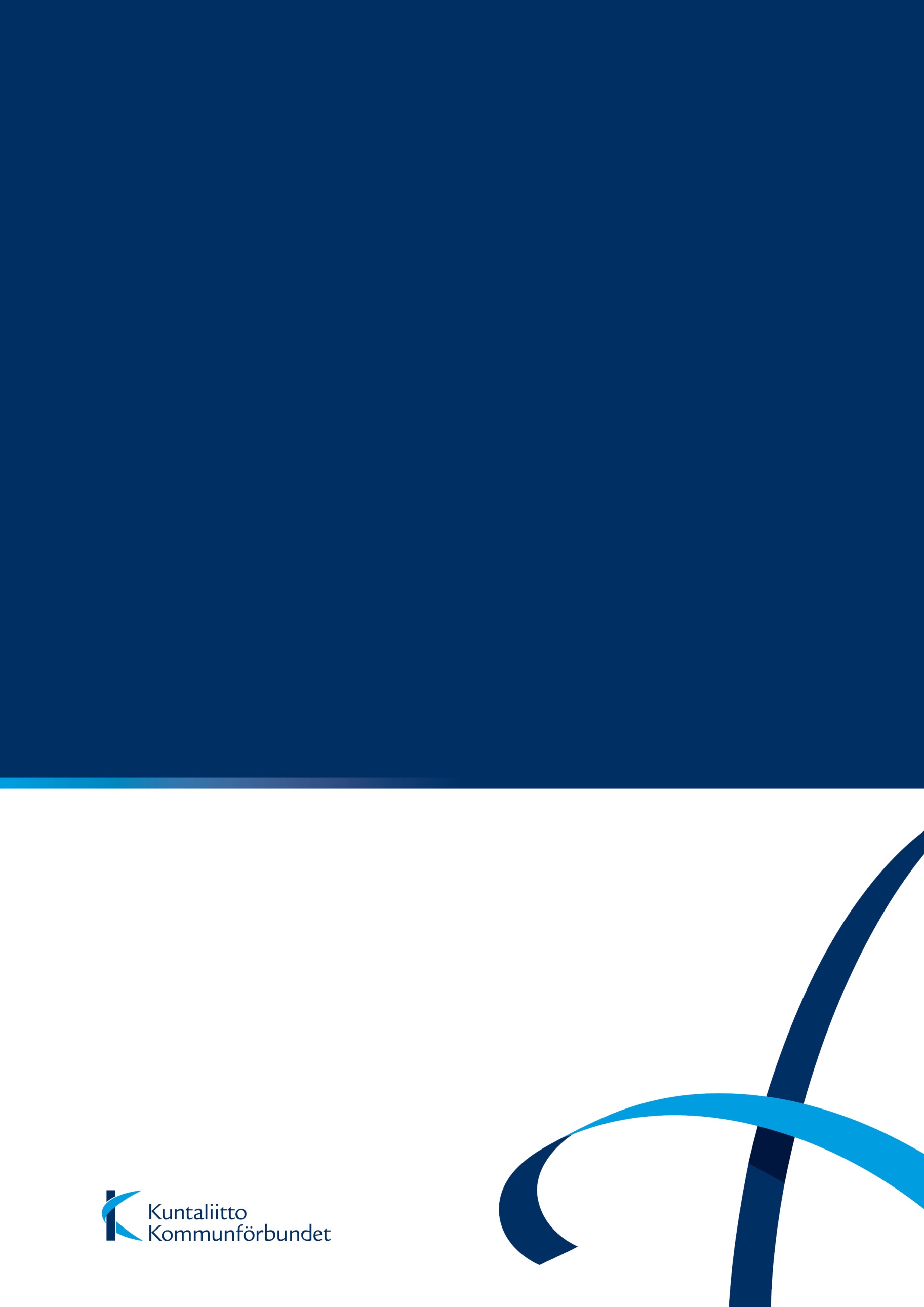 Luukkonen Henna, Innala Tuulia, Nurmikolu MarkoJätehuoltomääräysten laatiminen - ote oppaasta jätehuoltomääräysten laatimiseenTarkoitettu pohjaksi jätehuoltomääräysten laatimistyöhön yhdessä Kuntaliiton julkaiseman Jätehuoltomääräysten laatiminen -oppaan kanssaSisältää jätehuoltomääräysten yleisen osan sekä mallimääräyksetHelsinki 2014Jätehuoltomääräyksiin sisällytettävän yleisen osan alussa on syytä kertoa luvun informatiivinen luonne oikeudellisten väärinkäsitysten välttämiseksi. Tämä luku antaa opastavaa tietoa, kertoo jätelainsäännössä suoraan annetut keskeiset velvoitteet jätteen tuottajille sekä kertoo muusta lainsäädännöstä. Lisäksi kerrotaan alueellisista ja paikallisista oloista johdetut perusteet kuntavastuullisen jätehuollon järjestämistä ohjaaville kunnallisille jätehuoltomääräyksille.Yleisen osan alussa on hyvä kertoa lyhyesti mihin jätehuoltomääräyksen perustuvat ja mitkä ovat niiden tavoitteet. Kappaleen on tarkoitus olla lukijalle johdanto aihepiiriin.Tekstissä voidaan korostaa jätehuoltomääräysten merkitystä jätehuollon toteuttamisen välineenä. Lisäksi voidaan tuoda esiin niiden velvoittavuus ja se, että ne perustuvat jätelakiin. Tarvittaessa voidaan lyhyesti tuoda esille muutokset jätehuoltomääräysten toimivallassa vanhaan jätelakiin verrattuna.Uudessa jätelaissa on määritelty käsite etusijajärjestys, jota tulee noudattaa kaikissa toiminnoissa. Etusijajärjestys koskee sitovana ammattimaista toimintaa, muussa toiminnassa sitä on sovellettava mahdollisuuksien mukaan. Yleisessä osassa on hyvä tuoda esille etusijajärjestyksen periaatteet ja tavoitteet. Samalla voidaan antaa etusijajärjestyksen noudattamisen edistämisestä jokin konkreettinen esimerkki. Siten lukijaa voidaan kannustaa edistämään etusijajärjestyksen toteutumista omalta osaltaan.Tämän otsikon alla kerrotaan esimerkiksi jätelain 32 §:n mukaisesta kunnan velvollisuudesta järjestää jätehuolto ja mitä sillä tarkoitetaan sekä jätelain 35 §:n mukaisesta kiinteistöittäisen jätteenkuljetuksen järjestämisestä, jätteen haltijan velvollisuudesta järjestää vastaanottopaikka jätteille ja velvollisuudesta noudattaa jätehuoltomääräyksiä.Lisäksi voidaan kertoa alueella sovellettavasta kuljetusjärjestelmästä tai sovellettavista kuljetusjärjestelmistä. Mikäli koko alueella sovelletaan kaikkiin jätelajeihin esimerkiksi kunnan järjestämää jätteenkuljetusta, ei ole välttämättä tarpeen kertoa muista vaihtoehdoista sekaannusten välttämiseksi. Alla on esitetty eri järjestelmiin soveltuvia vaihtoehtoja, joista voidaan valita jätehuoltomääräysten soveltamisalueen tilannetta vastaavat kohdat. Kuljetusjärjestelmän yhteydessä korostetaan velvollisuutta kuljettaa kunnan jätehuollon järjestämisvelvollisuuden piiriin kuuluva jäte kunnan tai kunnallisen jätelaitoksen osoittamaan paikkaan.Mikäli kunta on antanut jätehuollon operatiivisen järjestämisvelvollisuuden jätelaitokselle, on järkevää, että jätelaitos osoittaa jätteille konkreettiset vastaanottopaikat. Vastaanottopaikat voivat muuttua käytännössä nopeassakin aikataulussa ja siksi on järkevää, että viranomainen määrää kunnan jätehuollon järjestämisvelvollisuuden piiriin kuuluvat jätteet toimitettavaksi kunnallisen jätelaitoksen osoittamiin käsittelypaikkoihin. Kunta määrittelee kunnallisen jätelaitoksen kanssa tekemässä sopimuksessaan tai perustamissopimuksessa puitteet soveltuville vastaanottopaikoille.Yleisessä osassa voidaan kertoa lyhyesti myös jätteiden käsittelystä jätehuoltomääräysten soveltamisalueella. Tämä voi olla tarpeen tilanteissa, joissa käsittelymenetelmä on muuttunut ja aiheuttaa muutoksia jätehuoltomääräysten sisältöön esimerkiksi lajitteluvelvoitteiden suhteen.Näiden jätehuoltomääräysten soveltamisalueella on käytössä kunnan järjestämä jätteenkuljetus, mikä tarkoittaa sitä, että jätteenkuljetuksen kilpailuttaa ja tilaa kiinteistölle [kunta/kunnallinen jätelaitos].Näiden jätehuoltomääräysten soveltamisalueella on käytössä kiinteistön haltijan järjestämä jätteenkuljetus. Kiinteistön haltija vastaa jätteenkuljetuksen tilaamisesta kiinteistölle. Näiden jätehuoltomääräysten soveltamisalueen [Alueilla X ja Y/Jätelajien A ja B osalta] on käytössä kunnan järjestämä jätteenkuljetus ja [Alueilla X ja Y/Jätelajien A ja B osalta] kiinteistön haltijan järjestämä jätteenkuljetus. Kunnan järjestämässä jätteenkuljetuksessa jätteenkuljetuksen kiinteistölle kilpailuttaa ja tilaa kunta. Kiinteistön haltijan järjestämässä jätteenkuljetuksessa jätteenkuljetuksen tilaa kiinteistölle kiinteistön haltija.Yleisessä osassa on hyvä tuoda esille myös jätehuollon käytännön toteuttamiseen, järjestämiseen ja viranomaistoimintaan liittyviä asioita. Tekstissä tuodaan esille viranomaistehtäviä hoitava jätehuoltoviranomainen, jätehuoltomääräysten noudattamista valvova viranomainen sekä jätehuollon käytännön toteuttaja. Samalla voidaan kirjata näiden tahojen tärkeimpiä tehtäviä.Jätteiden keräyksen järjestämisestä määrätään jätelain 40 ja 41 §:ssä sekä jäteasetuksen 10 §:ssä. Lainsäädännössä annetaan melko tarkat vaatimukset vastaanottopaikan (eli keräyspaikan) järjestämiseen, jäteastioiden sijoittamiseen sekä muihin käytännön järjestelyihin. Siten suuri osa keräykseen liittyvistä asioista voidaan sisällyttää yleiseen osaan, koska niistä ei ole tarpeen määrätä enää erikseen. Asiat on kuitenkin hyvä tuoda esille, sillä muutoin ne voivat jäädä huomiotta.Keräämisestä kertovaan kohtaan voidaan sisällyttää myös joitakin yleisiä ohjeita lajitteluun liittyen, vaikka niistä on tarkemmat määräykset varsinaisissa jätehuoltomääräyksissä. Lisäksi voidaan kertoa tarkemmin esimerkiksi biojätteen erilliskeräyksestä, jos koetaan tarvetta painottaa sitä tai menettelytapa muuttuu uusien jätehuoltomääräysten tullessa voimaan.Erikseen lajiteltujen hyötyjätteiden vastaanottopaikoista on hyvä kertoa yleisessä osassa. Esimerkiksi Jätelaitosyhdistyksen ylläpitämä verkkopalvelu kierratys.info sisältää tietoa hyötyjätteiden vastaanottopaikoista sekä helpon hakutoiminnon.Jäteasetuksen 10 §:ssä on tarkat ohjeet jäteastioiden sijoittamisesta, käyttämisestä sekä merkitsemisestä. Jäteasetuksen määräysten lisäksi tulee ottaa huomioon rakentamismääräyskokoelma D2, kunnan rakennusjärjestyksessä annetut määräykset jäteastioiden sijoittamiseen liittyen ja on oltava tietoinen paloturvallisuusnäkökulmista esimerkiksi vakuutusten suhteen. Tulipalotilanteessa vakuutuskorvaukset voivat jäädä saamatta, jos palo alkaa väärin sijoitetuista jäteastioista. Suomen Pelastusalan keskusjärjestö suosittelee yksittäisten alle 660 litran jäteastioiden vaakasuuntaiseksi turvaetäisyydeksi rakennuksen räystäslinjasta 4 m, useamman astian rivistöjen turvaetäisyydeksi 6 m ja jätekatosten sekä avolavojen turvaetäisyydeksi 8 m. Tarvittaessa pelastusviranomainen voi ohjata jäteastioiden sijoittamista.Jäteasetuksessa ei määrätä jäteastioiden merkitsemisestä tunnusvärein. Mikäli tunnusvärit halutaan antaa suosituksena, sisällytetään ne tähän yleiseen osaan. Mikäli taas ne halutaan antaa velvoittavina, sisällytetään ne määräysosaan.Jätteiden kuljettamisen osalta voidaan tuoda esille kuljetuksen tilaamisen riippuvuus kuljetusjärjestelmäpäätöksestä. Paikallisista olosuhteista riippuen tuodaan esille tarpeelliset järjestelmät sekä tarvittaessa tiedonantaja, jos järjestelmät vaihtelevat alueittain ja jätelajeittain.Jätelain mukaan lähtökohtaisesti kunta kilpailuttaa ja tilaa kiinteistöille jätteenkuljetuksen. Jätehuoltoviranomainen voi kuitenkin päättää, että tiettyjen alueiden tai jätelajien osalta jätteenkuljetuksen järjestää eli käytännössä kilpailuttaa ja tilaa kiinteistön haltija. On hyvä tuoda esille vaatimukset valittavan kuljettajan suhteen eli käytännössä edellytys, että jätteenkuljetus voidaan tilata vain sellaiselta kuljettajalta, joka on hyväksytty jätelain mukaisesti jätehuoltorekisteriin. Kuljetuksen tilaaja vastaa siitä, että tilattu kuljettaja kuuluu jätehuoltorekisteriin. Tilaajalla on oikeus saada kuljettajalta ote jätehuoltorekisteristä.Kuljettajan velvollisuutta toimittaa jätehuoltoviranomaiselle tiedot kiinteistöittäisistä jätteenkuljetuksista ei ole tarpeen tuoda tässä osassa esille, sillä siitä on syytä määrätä varsinaisissa määräyksissä.Jätteiden kuljettamiseen liittyy myös velvoite siirtoasiakirjan laatimiseen, kun kuljetetaan tiettyjä jätelaissa erikseen määriteltyjä jätelajeja. Asia voidaan todeta tässä luvussa.Kunnan järjestämässä jätteenkuljetuksessa kunta vastaa tilaajana siitä, että jätteenkuljettaja kuuluu jätehuoltorekisteriin.Kiinteistön haltijan järjestämässä jätteenkuljetuksessa kiinteistön haltijan on varmistettava, että jätteenkuljettaja kuuluu jätehuoltorekisteriin. Tässä luvussa korostetaan asumisessa syntyvien lietteiden kuulumista kunnan jätehuollon järjestämisvelvollisuuden piiriin. Lisäksi voidaan tuoda esille, että viemäriverkoston ulkopuolisten alueiden jätevesien käsittelystä määrätään ympäristönsuojelulaissa (86/2000) sekä sen nojalla annetussa valtioneuvoston asetuksessa talousjätevesien käsittelystä viemäriverkostojen ulkopuolisilla alueilla (209/2011) (myöhemmin haja-asutuksen jätevesiasetus), mutta käsittelyjärjestelmissä syntyvien lietteiden sekä umpisäiliöiden jätevesien kuljettamisesta ja käsittelystä säädetään jätelaissa. Jätelaissa käytettyä termiä sako- ja umpikaivolietteet on käytetty esimerkinomaisena tarkentavana terminä kunnan järjestämisvelvollisuuden piiriin kuuluvia jätteitä määriteltäessä. Jätelain sanamuoto ei ole poissulkeva. Kunnalliseen jätehuoltojärjestelmään kuuluvat kaikki asumisen jätevedenkäsittelyssä syntyvät lietteet, kun käsittelyjärjestelmä on asukkaiden tai heidän yhteenliittymänsä omistuksessa. Tässä oppaassa käytetään edellä mainituista lietteistä termiä asumisessa syntyvät lietteet.Haja-asutuksen jätevesiasetuksen 7 §:ssä määrätään, että kiinteistökohtaisella jätevesijärjestelmällä on oltava ajantasaiset käyttö- ja huolto-ohjeet. Asetuksen liitteessä 2 annetaan tarkempia vaatimuksia käyttö- ja huolto-ohjeen sisällölle. Liitteessä 2 määrätään käyttö- ja huolto-ohjeen sisällön lisäksi eri järjestelmien vähimmäistyhjennysväleistä seuraavasti:Saostussäiliö: lietteenpoisto tehtävä vähintään kerran vuodessaUmpisäiliö: säiliön täyttymistä osoittavan hälytyslaitteiston toiminta tarkastettava vähintään kerran vuodessaJäteveden pienpuhdistamo: ylijäämälietteen poistaminen on tehtävä vähintään kerran vuodessaNämä haja-asutuksen jätevesiasetuksen vähimmäisvaatimukset voidaan tuoda esille jo tässä ohjeistavassa osassa.Uuden jätelain myötä jätehuoltomääräykset eivät enää pääosin koske elinkeinotoiminnan jätehuoltoa. Tämä on edelleen osittain epäselvää, ja siksi asiaa on hyvä tuoda esille.Elinkeinotoiminnan jätehuollon osalta tulee erottaa kaksi erillistä toisistaan poikkeavaa tapausta: ne toiminnan harjoittajat, joiden tuottamat jätteet kerätään yhdessä muiden kunnan jätehuollon järjestämisvelvollisuuden piiriin kuuluvien jätteiden kanssa (jätelain 32 §, 1 momentin 4 kohta), sekä ne toiminnan harjoittajat, jotka pyytävät kunnalliselta toimijalta jätehuollon palveluita kunnan toissijaisen jätehuollon järjestämisvelvollisuuden perusteella.Kun elinkeinotoiminnan harjoittajan jätteet kerätään yhdessä muiden kunnan jätehuollon järjestämisvelvollisuuden piiriin kuuluvien jätteiden kanssa, koskevat elinkeinotoiminnan harjoittajaa kaikki näissä jätehuoltomääräyksissä annetut määräykset. Mikäli elinkeinotoiminnan harjoittajan jäte käsitellään kunnallisessa jätehuoltojärjestelmässä kunnan toissijaisen jätehuollon järjestämisvelvollisuuden perusteella, jätehuoltomääräykset koskevat toimijaa niiltä osin kuin kunnan tai jätehuoltoviranomaisen sekä elinkeinotoiminnan harjoittajan välisessä sopimuksessa on sovittu. Käytännössä sopimuksessa on järkevää velvoittaa elinkeinotoiminnan harjoittajaa noudattamaan jätehuoltomääräyksiä niiltä osin kuin ne liittyvät elinkeinotoiminnan harjoittajan tarvitsemiin palveluihin. Näin voidaan varmistaa, että kunnan jätehuoltojärjestelmä toimii kuten on suunniteltu.Tuottajavastuu näkyy tavallisen kuntalaisen ja muiden toimijoiden arjessa. Sen periaatteita on hyvä tuoda esille yleisessä osassa, jotta voidaan edistää tuottajavastuunalaisten tuotteiden, joista osa on vaarallista jätettä, päätymistä tuottajan järjestämään keräykseen ja sitä kautta jätehuoltoon. Tässä esimerkkitekstissä määritellään ensin lyhyesti tuottajavastuu sekä sen piiriin kuuluvat jätteet ja sen jälkeen kerrotaan tarkemmin pakkausjätteiden laajenevasta tuottajavastuusta sekä keräyspaperin tuottajavastuusta.Pakkausjätteiden osalta tuodaan esille se, että kunta voi edelleen antaa erilliskeräysvelvoitteita sekä että se tulee edelleen järjestämään tuottajavastuunalaisten pakkausjätteiden täydentävää jätehuoltoa (jos kunnassa aikomus on tämä).Keräyspaperin keräämisestä sekä kuljettamisesta säädetään jätelaissa. Yleisessä osassa tuodaan esille kiinteistön haltijan velvollisuus järjestää kiinteistölle vastaanottopaikka alueilla, joissa tuottajan velvollisuutena on järjestää keräyspaperin kiinteistöittäinen jätteenkuljetus. Jos pientalo sijaitsee alueella, jossa tuottajan velvollisuutena on järjestää kyseinen kuljetus, on pientalonkin mahdollista liittyä siihen järjestämällä vastaanottopaikka keräyspaperille.Jätelain 49 §:n 2 momentissa säädetään keräyspaperin kiinteistöltä tapahtuvasta kuljettamisesta seuraavasti:Paperituotteiden tuottajan on 1 momentista poiketen järjestettävä käytöstä poistettujen 48 §:n 1 momentin 5 kohdassa tarkoitettujen paperituotteiden kuljetus maksutta kiinteistön haltijan järjestämästä vastaanottopaikasta, jos kiinteistö sijaitsee muulla kuin pientalo- tai haja-asutusalueella.Vaarallisia jätteitä koskevia erityissäännöksiä annetaan muun muassa jätelain 16 ja 17 §:ssä sekä jäteasetuksen 8, 9 ja 19 §:ssä. Niissä annetut vaatimukset eivät kaikilta osin koske kotitalouksissa syntyviä vaarallisia jätteitä. Ammattimaiseen toimintaan liittyvien vaatimusten tuominen yleiseen osaan ei välttämättä ole tarkoituksenmukaista. On hyvä tuoda esille ainakin pakkaamiseen liittyvät velvoitteet sekä toimittaminen käsittelyyn. Vastaanottopaikat voidaan kirjata tekstiin.Lista kotitalouksien tavallisimmista vaarallisista jätteistä voidaan sisällyttää joko yleiseen osaan tai varsinaisiin määräyksiin. Sen kautta lukija tunnistaa, että osa tavanomaisiksikin mielletyistä tuotteista muodostaa vaarallista jätettä, jonka jätehuolto vaatii erityistä huomiota. Osa vaarallisista jätteistä kuuluu tuottajavastuun piiriin. Näiden jätteiden osalta asia voidaan tuoda tekstissä esille.Rakennus- ja purkujätteestä annetaan lajittelumääräykset jäteasetuksessa, joten niitä ei ole tarpeen sisällyttää erikseen varsinaisiin jätehuoltomääräyksiin. Tässä luvussa voidaan tuoda esille kyseiset lajitteluvelvoitteet tai viitata jäteasetuksen velvoitteisiin. Rakennus- ja purkujätteen osalta vain se osa kuuluu kunnan jätehuollon järjestämisvelvollisuuden piiriin, joka syntyy järjestämisvelvollisuuden piiriin kuuluvassa toiminnassa ja kiinteistön omistaja itse huolehtii rakennus- ja purkujätteiden jätehuollosta. Yleisessä osassa voidaan kertoa mikä on kunnalliseen jätehuoltojärjestelmään kuuluva tai kuuluvat vastaanottopaikat rakennus- ja purkujätteelle.Roskaantumisen ehkäisemisestä on jätelaissa tarkat määräykset, joten asiaa voidaan käsitellä pääosin yleisessä osassa. Esimerkkitekstissä tuodaan esille yleinen roskaamiskielto sekä siivoamisvelvollisuus. Siivoamisvelvollisuutta ei avata kattavasti esimerkkitekstissä, vaan sitä käsitellään lähinnä esimerkkien kautta, koska teksti halutaan pitää helposti luettavana. Tekstissä viitataan jätelakiin, josta voi lukea siivoamisvelvollisuudesta tarkemmin. Lopuksi tuodaan esille velvoitteet tarpeellisten jätehuollon palveluiden järjestämiseksi eli käytännössä jäteastioiden hankkimiseksi esimerkiksi maanteiden varsiin. Yleistä osaa valmisteltaessa on jätehuoltoviranomaisen harkinnassa kuinka tarkkaan siivoamisvelvoite kirjataan ohjeeseen.Kohdassa on hyvä tuoda esille myös se, että roskaantumisen ehkäisemisestä määrätään myös muussa lainsäädännössä. Kyseinen lainsäädäntö voidaan listata yleisen osan kohdassa 1.14, jossa luetellaan lainsäädäntö ja asiakirjat, joista on mahdollista tutustua tarkemmin aihepiiriin.Yleinen osa on hyvä paikka tuoda esille jätehuoltomääräyksissä ja sitä kautta jätehuollon käytännön toteuttamisessa tapahtuneita muutoksia. Vertailua on hyvä sisällyttää tähän kohtaan, jotta lukijalle tulee selväksi miten muutokset käytännössä vaikuttavat hänen toimintaansa. Vertailua ei tuoda osaksi varsinaisia määräyksiä. Luku voidaan sijoittaa joko Yleisen osan loppuun tai alkuun. Jätehuoltoviranomainen harkitsee, kumpi on toimialueella järkevämpi sijoituspaikka muutoksia käsittelevälle kappaleelle.Kohdassa esiteltävät muutokset voivat olla muutoksia lajitteluvelvoitteissa, jätteiden kuljettamiseen liittyvissä asioissa sekä tyhjennysväleissä. Esimerkiksi keräysmetallin ja -lasin lajitteluvelvoitteiden laajeneminen tai lajitteluvelvoitteiden asettaminen ovat asioita, joita kohdassa voidaan käsitellä. Samalla voidaan esittää perusteita miksi muutos on tehty. Perusteena voivat olla uusi jätelaki ja etusijajärjestyksen noudattamisen edistäminen. Tyhjennysvälien osalta muutoksia voi olla tarpeenkin perustella, sillä ne vaikuttavat suoraan asiakkaiden maksujen kokonaisuuteen.Kohdassa voidaan tuoda esille myös muita jätehuollon toimintakentässä tapahtuneita muutoksia, kuten esimerkiksi jätteenpolttolaitoksen käyttöönottaminen tai kuljetusjärjestelmän muuttuminen.Yleisen osan loppuun listataan tässä mallissa asiaan liittyvää lainsäädäntöä sekä muita mahdollisia tietolähteitä. Vähintään listaus lainsäädännöstä suositellaan liitettäväksi, sillä sen avulla lukija voi etsiä tarkentavia tietoja. Melko kattava, ei tyhjentävä, lista jätehuoltoon liittyvästä lainsäädännöstä on saatavana osoitteesta http://jly.fi/saados1.php?treeviewid=tree4&nodeid=1 sekä http://www.ym.fi/fi-FI/Ymparisto/Lainsaadanto_ja_ohjeet/Jatelainsaadanto. Lisäksi jätehuoltoa koskevia säännöksiä on terveydensuojelulaissa (763/1994) ja terveydensuojeluasetuksessa (1280/1994).Lainsäädännön ja muun kirjallisen tiedon lisäksi tämän otsikon alle voidaan laittaa alueella toimivan jätelaitoksen, jätehuoltoviranomaisen ym. yhteystiedot. Yhteystiedot on tärkeää sisällyttää jätehuoltomääräysten johonkin kohtaan.Jätehuollon velvoitteet perustuvat jätelakiin (646/2011), jäteasetukseen (179/2012), muihin jätelain nojalla annettuihin asetuksiin sekä kunnan jätehuoltomääräyksiin. Soveltamisalaa määriteltäessä on hyvä tuoda esille jätehuoltomääräysten lainsäädäntöä täydentävä rooli.Jätehuoltomääräyksissä on syytä nimenomaisesti todeta, mistä eteenpäin on kyse sitovasta osasta, jossa annetaan jätelainsäädäntöä täydentävät sitovat jätehuoltomääräykset.Jätehuoltomääräysten soveltamisalueen kunnista voidaan tehdä määräystekstiin kuntaluettelo tai vaihtoehtoisesti voidaan nimetä jätehuoltoviranomainen, jonka toimialueella määräykset ovat voimassa. Mikäli käytetään jätehuoltoviranomaisen toimialuetta, eliminoidaan kuntaliitosten vaikutus jätehuoltomääräysten päivittämistarpeeseen.Jätelaissa on määritelty millaisista asioista jätehuoltomääräyksiä voi antaa ja keitä ne koskevat. Jätelain 91 §:n mukaan jätehuoltomääräyksissä voidaan antaa määräyksiä jätteiden keräykseen, vastaanottoon ja kuljetuksen käytännön järjestelyihin sekä niiden teknisiin vaatimuksiin liittyvissä asioissa myös muiden kuin kunnan jätehuollon järjestämisvelvollisuuden piiriin kuuluvien jätteiden osalta. Määräykset koskevat toimintaa siltä osin kuin on tarpeen jätteen hallitsemattoman käsittelyn, jätteestä ja jätehuollosta aiheutuvan vaaran ja haitan sekä roskaantumisen ehkäisemiseksi.Mallitekstiin on koottu lista tämän mallin muuta kuin kunnan jätehuollon järjestämisvelvollisuuden piiriin kuuluvaa toimintaa koskevista pykälistä ja niiden momenteista. Käytännössä tekstiin on siis lueteltu ne pykälät ja momentit, jotka velvoittavat myös kaikkia elinkeinotoiminnan harjoittajia. Mallia paikallisesti sovellettaessa on otettava huomioon, että lista ei sellaisenaan sovi kopiotavaksi jätehuoltomääräyksiin, vaan lista on laadittava tapauskohtaisesti. Malliin lista on tuotu sen vuoksi, että sen avulla voi tutkia millaiset asiasisällöt koskevat myös elinkeinotoiminnan harjoittajia.Edellä todetun lisäksi jätehuoltomääräyksiä sovelletaan elinkeinotoiminnan jätteisiin silloin, jos elinkeinotoiminnan jäte kuuluu kunnan järjestämisvelvollisuuden piiriin jätelain 32 §:n, 1 momentin, kohtien 2, 4 tai 5 nojalla. Eli jos kyseessä on yksityinen sosiaali- ja terveyspalvelu tai koulutustoiminta tai jos elinkeinotoiminnan jäte kerätään muun kunnan jätehuollon järjestämisvelvollisuuden piiriin kuuluvan jätteen kanssa.Jos elinkeinotoiminnan harjoittajan jäte käsitellään kunnan jätehuoltojärjestelmässä toissijaisen jätehuollon järjestämisvelvollisuuden nojalla (jätelaki 33 §), jätehuoltomääräysten soveltamisesta sovitaan elinkeinotoiminnan harjoittajan kanssa tehtävässä sopimuksessa. Kohta jätehuoltomääräysten noudattamisesta tarvittavilta osin, riippuen siitä mitä palveluita elinkeinotoiminnan harjoittaja hankkii, suositellaan sisällytettäväksi sopimukseen.Lisäksi jätehuoltopalvelunsa kunnalliselta jätelaitokselta tai kunnalta markkinaehtoisesti (ei siis toissijaisen jätehuollon järjestämisvelvollisuuden perusteella) hankkivien elinkeinotoiminnan harjoittajien kanssa voidaan palvelusopimuksissa sopia, että toiminnassa noudatetaan jätehuoltomääräyksiä (tietyiltä osin). Tästä voi sisällyttää ehdon jätelaitoksen ja elinkeinotoiminnan harjoittajan väliseen sopimukseen. Perusteena em. sopimukselle ja sen velvoitteelle on se, että jätelaitoksen on pystyttävä varmistamaan, että sille toimitetut jätteet voidaan käsitellä asianmukaisesti ja tehokkaasti sen järjestelmässä. Tätä erikoistapausta ei ole tarpeen tuoda esille tässä pykälässä.Jätelain 125 §:n mukaan kunnan ympäristönsuojeluviranomainen voi antaa muuta kuin ympäristöluvan varaista toimintaa koskevan yksittäisen määräyksen, joka on tarpeen roskaantumisen ehkäisemiseksi tai jätehuollon asianmukaiseksi järjestämiseksi. Yksittäistä määräystä ei voi käyttää ennakoivasti, vaan sen avulla voidaan puuttua ainoastaan jo tapahtuneeseen tilanteeseen. Elinkeinotoiminnan jätehuollon järjestämistä koskeva määräys voidaan kohdistaa muun muassa ehkäisemään asianmukaisen jätehuollon vaarantuminen, esimerkiksi sellaisessa tilanteessa, jossa kaikki jätelajit kerätään samaan jäteastiaan jätelain 8, 13 ja 15 §:n vastaisesti.Terveydenhuollon erityisjätteet on useimmissa jätehuoltomääräyksissä rajattu ainakin osittain pois soveltamisalasta. Jos jätehuoltomääräyksissä annetaan määräyksiä terveydenhuollon erityisjätettä koskien, tämä rajaus on tarpeeton.Jätehuoltomääräysten soveltamisalueella jätehuollon viranomaistehtäviä hoitavan jätehuoltoviranomaisen, valvontaviranomaisten sekä jätehuollon palvelutehtävää hoitavan toimijan tiedot eivät kuulu jätehuoltomääräysten soveltamisalaa kuvaavaan pykälään. Ne suositellaan sisällytettäväksi Yleiseen osaan.Tässä pykälässä määritellään ainoastaan jätehuoltomääräysten kannalta tarpeelliset käsitteet. Itsestäänselvyyksiä ei tarvitse määritellä. Jos jokin käsite mainitaan ainoastaan kerran tai yhden pykälän sisällä, on suositeltavaa määritellä se kyseisessä pykälässä.Mikäli jätehuoltomääräysten kannalta tarpeellinen käsite on määritelty jätelaissa tai -asetuksessa, otetaan käsitteen määritelmä sellaisenaan jätehuoltomääräyksiin.Mallin tässä pykälässä luetellaan esimerkkinä määritelmiä, jotka ovat tarpeen tämän mallin mukaan laadituissa jätehuoltomääräyksissä. Listaa täydennetään paikallisten olosuhteiden ja tarpeiden perusteella. Tässä pykälässä kerrotaan lyhyesti jätelain tavoitteista jätteiden määrän ja haitallisuuden vähentämiseksi. Pykälässä ei anneta jätelakia tarkentavaa määräystä, vaan siinä käsitellään jätelain 8 §:n velvoitteita. Kyseessä on tietoinen poikkeus mallin suosituksesta antaa vain jätelakia tarkentavia määräyksiä.Liittyminen kunnan jätehuoltojärjestelmään on tuotu tässä mallissa määräysten alkuun merkittävyytensä vuoksi. Liittyminen kunnan jätehuoltojärjestelmään tapahtuu käytännössä liittymällä kiinteistöittäiseen jätteenkuljetukseen. Vanhan jätelain termi ”järjestetty jätteenkuljetus” on uudessa jätelaissa korvattu termillä ”kiinteistöittäinen jätteenkuljetus”, jota on jatkossa tarkoitus käyttää. Jätehuoltomääräystekstissä on tarpeen käyttää jätelaissa annettuja määritelmiä, sillä myös valvonnan on käytettävä jätelain määritelmiä päätöksissään. Pykälässä velvoitetaan kunnan jätehuollon järjestämisvelvollisuuden piiriin kuuluvan jätteen haltija luovuttamaan jätteensä kiinteistöittäiseen jätteenkuljetukseen ja sitä kautta liittymään kunnan jätehuoltojärjestelmään. Jätelain mukaan jätehuoltoviranomainen voi tehdä erillisen päätöksen tiettyjen alueiden rajaamisesta kiinteistöittäisen jätteenkuljetuksen ulkopuolelle. Kiinteistöillä syntyvän sekalaisen yhdyskuntajätteen jätteenkuljetus järjestetään aluekeräyspisteiden avulla. Tällaisilla alueilla kiinteistöt liittyvät kunnan jätehuoltojärjestelmään liittymällä aluekeräyspisteen käyttäjäksi. Aluekeräyspisteeseen liittyminen on vaihtoehto kiinteistön liittymiselle kunnalliseen jätehuoltojärjestelmään sekalaisen yhdyskuntajätteen jätteenkuljetuksen järjestämiseksi. Päätös kunnallisen yhdyskuntajätehuollon järjestämisestä aluekeräyspisteisiin perustuvalla keräyksellä voidaan tehdä, jos kiinteistölle tai sen läheisyydessä sijaitsevalle keräyspaikalle ei ole mahdollista kulkea jäteautolla (tai veneellä), alueella on vähän jätteen haltijoita tai alueella syntyy vähän kuljetettavaa jätettä (JL 35 §).Kuljettajan tehtäväksi määrätään kiinteistöittäiseen jätteenkuljetukseen luovutetun jätteen kuljettaminen kunnan tai kunnan jätelaitoksen osoittamaan (jätehuoltoviranomaisten antamien puitteiden mukaiseen) paikkaan tai tuottajavastuunalaisten jätteiden osalta tuottajan järjestämään vastaanottopaikkaan. Myös tätä halutaan korostaa, sillä jätteiden kuljettaminen kunnalliseen jätehuoltojärjestelmään kuuluvaan paikkaan on kunnan jätehuoltojärjestelmän kannalta yhtä tärkeää kuin kiinteistöjen liittyminen kiinteistöittäiseen jätteenkuljetukseen.Jätelain mukaan kunnalla on velvollisuus järjestää myös muun kuin kunnan jätehuollon järjestämisvelvollisuuden piiriin kuuluvan toimijan pyynnöstä tämän jätehuolto, mikäli toimijan tarvitsemia palveluita ei ole tarjolla yksityisillä markkinoilla ja tuotettu jäte pystytään käsittelemään kunnan jätehuoltojärjestelmässä. Tarvittavista jätehuoltopalveluista tehdään sopimus kunnan tai kunnan jätelaitoksen sekä palveluita tarvitsevan toimijan välillä.Tähän malliin on otettu asiasta erillinen pykälä. Tarkoituksena on, että kunnan toissijaisen jätehuollon järjestämisvelvollisuuden perusteella kunnan jätehuoltojärjestelmään liittymisen menettely on mahdollisimman selkeä. Määräys on erotettu edellisestä pykälästä (4 §, Velvollisuus liittyä kunnan jätehuoltojärjestelmään), koska tässä tarkoitetuilla toimijoilla ei ole velvollisuutta liittyä kunnan jätehuoltojärjestelmään vaan kyse on mahdollisuudesta.Kiinteistöittäinen jätteenkuljetus on joko kunnan tai kiinteistön haltijan järjestämä (ks. määritelmät). Kunnassa tai sen osassa on käytössä kiinteistön haltijan järjestämä jätteenkuljetus, jos jätehuoltoviranomainen on niin päättänyt. Muussa tapauksessa käytetään kunnan järjestämää jätteenkuljetusta. Käytössä oleva kuljetusjärjestelmä voi olla jätelajikohtainen, mikäli jätehuoltoviranomainen on tehnyt asiasta erillisen päätöksen. On mahdollista, että jollakin alueella sekalainen yhdyskuntajäte kuljetetaan kunnan järjestämässä jätteenkuljetuksessa, mutta muut kiinteistöittäisessä jätteenkuljetuksessa kuljetettavat jätelajit kuljetetaan kiinteistön haltijan järjestämässä jätteenkuljetuksessa. Useimmiten vähintään asumisessa syntyvistä kuivajätteistä ja lietteistä on tehty erilliset kuljetusjärjestelmäpäätökset, jotka pitää ottaa huomioon jätehuoltomääräyksissä.Tähän määräysmalliin on laadittu esimerkkisisällöt kunnan ja kiinteistön haltijan järjestämälle jätteenkuljetukselle, joihin voi täydentää alueet, joissa ko. järjestelmä on käytössä, sekä jätelajit, jotka ko. järjestelmässä kuljetetaan. Riippuu paikallisista olosuhteista millaiseksi varsinainen määräysteksti muodostuu. Joillakin alueilla tähän pykälään voi tulla runsaastikin tekstiä, jos kuljetusjärjestelmä vaihtelee kunnittain ja jos päätökset on lisäksi tehty jätelajikohtaisesti. Mikäli jätehuoltomääräyksiin ei haluta tuoda tämänkaltaista mahdollisesti monimutkaista listausta, voidaan määräystekstiin ainoastaan kirjata tieto siitä, mistä tiedon käytössä olevasta kuljetusjärjestelmästä saa.Liittymismenettelyssä korostetaan kiinteistön haltijan vastuuta ottaa yhteyttä joko jätelaitokseen tai kuntaan tai jätehuoltorekisteriin hyväksyttyyn jätteenkuljettajaan. Määräystekstiin sisällytettävät vaihtoehdot riippuvat alueella käytössä olevista kuljetusjärjestelmistä. Mikäli kunnan järjestämään jätteenkuljetukseen liittyminen ei edellytä erillistä ilmoitusta, voidaan kirjata, että kunta tai kunnallinen jätelaitos liittää kiinteistön kunnan järjestämään jätteenkuljetukseen ja ilmoittaa siitä kiinteistölle. Ilmoitusmenettely riippuu siten paikallisista käytännöistä.Jos kiinteistöt liitetään kiinteistöittäiseen kunnan järjestämään jätteenkuljetukseen kunnan aloitteesta, kunnan tai kunnallisen jätelaitoksen pitää ilmoittaa asiakkaan liittämisestä jätteenkuljetukseen. Hyvänä käytäntönä ei voi pitää, että lasku on ensimmäinen yhteydenotto liittymisestä jätteenkuljetukseen. Samoin on tehtävä ilmoitus, jos kiinteistö liitetään tai tulkitaan aluekeräyspisteen käyttäjäksi. Kiinteistön haltijan on tiedettävä mihin järjestelmään hän kuuluu. Tiedottaminen kiinteistön liittämisestä kunnalliseen jätehuoltoon voidaan tehdä esimerkiksi kirjeitse. Tiedottamisvelvoitetta voidaan korostaa määräyksellä, joka koskee tiedottamisvelvoitetta.[Näiden jätehuoltomääräysten soveltamisalueella/alueilla X ja X] [jätelajien X ja X osalta] kiinteistöittäisen jätteenkuljetuksen järjestämisestä vastaa [kunta/ kunnan jätelaitos].[Näiden jätehuoltomääräysten soveltamisalueella/alueilla X ja X] [jätelajien X ja X osalta] kiinteistöittäisen jätteenkuljetuksen järjestämisestä vastaa kiinteistön haltija.Tiedot kullakin alueella käytössä olevasta kuljetusjärjestelmästä jätelajeitta saa [jätehuoltoviranomaiselta].Liittyminen kunnan järjestämään jätteenkuljetukseen tapahtuu ottamalla yhteyttä ja ilmoittamalla liittymisestä [kunnalle/kunnalliselle jätelaitokselle]. Kiinteistön haltija tilaa samalla kiinteistölle [kunnalta/kunnalliselta jätelaitokselta] näiden jätehuoltomääräysten mukaisen jäteastioiden tyhjentämisen ja jätteenkuljetuksen.[Kunta/kunnallinen jätelaitos] liittää kiinteistön kunnan järjestämään jätteenkuljetukseen. [Kunnan/kunnallisen jätelaitoksen] on ilmoitettava välittömästi kiinteistön omistajalle liittämisestä ja kerrottava liittämisen perusteet sekä liittämisestä seuraavat velvoitteet. [Kunta/kunnallinen jätelaitos] tilaa kiinteistölle näiden jätehuoltomääräysten mukaisen jäteastioiden tyhjentämisen ja jätteenkuljetuksen. Sovittuaan liittymisestä kiinteistöittäiseen jätteenkuljetukseen kiinteistön haltijan on järjestettävä keräyspaikka kiinteistöittäisessä jätteenkuljetuksessa kuljetettaville jätteille (jätelaki 40 §) sekä hankittava tarvittavat jäteastiat. Keräyspaikka voi olla myös kiinteistön ulkopuolella, jos sitä ei voida kiinteistölle järjestää ja haltija sopii asiasta maanomistajan kanssa. Mikäli kiinteistöittäisen jätteenkuljetuksen piiriin kuuluva kiinteistö ei järjestä keräyspaikkaa jäteastioiden sijoittamista varten tai hanki jäteastiaa kehotuksista huolimatta, yhtenä ratkaisuvaihtoehtona on kunnan tai kunnallisen jäteyhtiön omistaman jäteastian tuominen kiinteistölle. Tällöin jäteastiasta peritään taksassa määriteltävä vuokra. Tarvittaessa on toimittava yhdessä valvontaviranomaisen eli kunnan ympäristönsuojeluviranomaisen kanssa, sillä valvontaan ja hallintopakkoon liittyvä toimivalta on valvontaviranomaisella. Ratkaisuvaihtoehdoista neuvotellaan paikallisen jätehuoltoa valvovan viranomaisen kanssa ja tarvittaessa otetaan hallintopakkokeinot käyttöön.Yhteisen jäteastian eli yhteisastian eli kimppa-astian perustaminen ja käyttö voidaan jätehuoltomääräyksissä mahdollistaa lähekkäin sijaitseville kiinteistöille. Läheisyyden määrittelee käytäntö, mutta kiinteistöjen välimatkojen pitäisi olla lyhyet tai kulkureittien olla yhteneviä. Yhteisastia voi sijaita esimerkiksi kiinteistöille johtavan tien alussa, jolloin kaikki kiinteistöillä asuvat kulkevat sen kautta. Tärkeintä on, että yhteisastian käyttö on seurattavissa, eikä muodostu esimerkiksi liian suuria hallitsemattomia yhteisastioita. Tämän takia yhteisastiasta on velvoitettava ilmoittamaan.Esimerkiksi Lakeuden jätelautakunta on määritellyt, että kaava-alueella yhteisastian voivat muodostaa kiinteistöt, jotka sijaitsevat korkeintaan kilometrin päässä toisistaan, ja haja-asutusalueella kiinteistöt, jotka sijaitsevat korkeintaan kolmen kilometrin päässä toisistaan. Kukin jätehuoltoviranomainen tarkastelee onko toimialueella tarvetta tällaiselle tai muunlaiselle lähekkäin sijaitsevien kiinteistöjen määrittelylle. Mikäli rajoja määritellään, on tärkeää ottaa huomioon paikalliset olosuhteet.Yhteisastian perustamisen vakituisen asunnon ja vapaa-ajanasunnon välillä pitäisi perustua kiinteistöjen lähekkäisyyteen, kuten muissakin tapauksissa. Yhteisastiaa käyttävien kiinteistöjen pitäisi kaikissa tapauksissa sijaita samalla alueella, sillä jätelain 41 § velvoittaa luovuttamaan jätteen ”alueella järjestettyyn kiinteistöittäiseen jätteenkuljetukseen”. Lähekkäisyyden tai saman alueen määrittely on aina tapauskohtaista, mutta tarkoituksena ei ole, että jätteitä kuljetetaan pitkiä matkoja vapaa-ajanasunnolta vakituiselle asunnolle. Yhteisastian perustamista suunnittelevien kiinteistöjen sijainti eri kuntien tai eri jätehuoltoviranomaisten alueella on yhdenvertaisen kohtelun kannalta ongelmallista. Siten kiinteistöjen omistussuhteet (saman omistajan omistuksessa olevat kiinteistöt) tai sukulaisuussuhteet eivät voi olla perusteina yhteisastian käyttämiselle.Useimmiten yhteisastiaa käytetään sekalaisen yhdyskuntajätteen keräämiseen. Yhteisastioita voidaan ja on jopa suositeltavaa käyttää hyötyjätteiden ja biojätteen keräämiseen esimerkiksi pientaloalueilla, joilla niiden erilliskeräys on vapaaehtoista. Usein esimerkiksi biojätettä syntyy vähän tyhjennysväliin nähden. Tällaisessa tilanteessa esimerkiksi pienet rivitalot voivat perustaa yhteisastian biojätteen keräämistä varten.Sekalaisen yhdyskuntajätteen keräämiseen tarkoitetun yhteisastian asianmukaisen käytön varmistamiseksi suositellaan, että jätehuoltomääräyksiin sisällytetään tilavuusvaraus kullekin yhteisastiaa käyttävälle kiinteistöille. Vaatimuksella varmistetaan, että yhteisastiatilavuus vastaa kiinteistöillä syntyvää jätemäärää, eikä yhteiskerääminen aiheuta tarpeetonta roskaamista tai jätteen epäasianmukaista käsittelyä. Tilavuusvaraus määritetään aluekohtaisesti ja sen tulee perustua keskimääräisen jätteen tuottajan tuottamaan jätemäärään. Tilavuusvarauksen voi määrittää esimerkiksi asukasta tai kiinteistöä kohden.Yhteisastian käytöstä on tarpeen ilmoittaa. Ilmoituksen vastaanottava taho määritellään alueellisesti. Se voi olla kunnallinen jätelaitos, jos käytössä on kunnan järjestämä jätteenkuljetus, tai jätehuoltoviranomainen.Mikäli yhteisastian käytöstä aiheutuu ongelmia, voi valvova viranomainen eli kunnan ympäristönsuojeluviranomainen kieltää yhteisastian käytön tai kehottaa ryhtymään toimenpiteisiin, kuten esimerkiksi kasvattamaan astiakokoa. Kullakin sekalaisen yhdyskuntajätteen yhteisastiaa käyttävällä vakituisessa käytössä olevalla kiinteistöllä on oltava käytössään sekalaisen yhdyskuntajätteen astiatilavuutta [75/150 litraa] [neljää viikkoa] kohden ja vapaa-ajanasunnolla [30/60 litraa] [neljää viikkoa] kohden.Kutakin sekalaisen yhdyskuntajätteen yhteisastiaa käyttävällä henkilöllä on oltava vakituisessa käytössä olevalla kiinteistöllä käytössään sekalaisen yhdyskuntajätteen astiatilavuutta [25/50 litraa] [neljää viikkoa] kohden ja vapaa-ajanasunnolla [10/20 litraa] [neljää viikkoa] kohden.Sekalaisen yhdyskuntajätteen yhteisastian tulee olla tilavuudeltaan vähintään [600 litraa], jos sitä käyttää yli [20 henkeä/5 kiinteistöä].Putkikeräysjärjestelmässä ja muissa vastaavissa järjestelmissä käytetään esimerkiksi korttelikohtaisia vastaanottopaikkoja yhdyskuntajätteelle. Putkikeräysjärjestelmässä nämä vastaanottopaikat ovat järjestelmän syöttöpaikkoja, muissa ne voivat olla esimerkiksi yhteisiä syväkeräyssäiliöitä. Kyseessä ei ole siis kiinteistöllä sijaitseva vastaanottopaikka, vaan eräänlainen yhteisastia. Jotta järjestelmä on toimiva, tulee kiinteistöjen liittyä sen käyttäjiksi.Uusilla alueilla velvoite liittyä jätteiden putkikeräysjärjestelmään on usein annettu tontinluovutussopimuksen ehdoissa. Järjestelmän toimivuuden tehostamiseksi voidaan harkita sisällytettäväksi kaavamääräyksiin kielto jäteastian pitämisestä kiinteistöllä. Jätehuoltomääräyksiin ei tällaista kieltoa voida sisällyttää.Putkikeräysjärjestelmä ja muut vastaavat järjestelmät tulkitaan tässä mallissa yhdeksi kiinteistöittäisen jätteenkuljetuksen muodoksi. Siten liittymisvelvoite kiinteistöittäiseen jätteenkuljetukseen voidaan täyttää liittymällä putkikeräysjärjestelmän tai muun vastaavan järjestelmän käyttäjäksi.Jätelain 40 §:n mukaan kiinteistön haltijan tai kiinteistöjen haltijoiden yhdessä on järjestettävä vastaanottopaikka kiinteistöittäisessä jätteenkuljetuksessa kuljetettavaa jätettä varten. Putkikeräysjärjestelmässä järjestelmän syöttöpaikan katsotaan olevan tällainen vastaanottopaikka.Kiinteistöittäiseen jätteenkuljetukseen tai sekalaisen yhdyskuntajätteen aluekeräyspisteisiin soveltumattomat jätteet voidaan kuljettaa kunnan tai kunnallisen jätelaitoksen järjestämään keräyspaikkaan jätteen haltijan toimesta, mikäli tämä sallitaan jätehuoltomääräyksissä (jätelaki 41 §). Määräys on tarpeellinen, jos ja kun halutaan sallia esimerkiksi suurikokoisten jätteiden tai rakennus- ja purkujäte-erien kuljettaminen omatoimisesti jäteasemalle. Jos määräystä ei ole, pitäisi suurikokoisetkin jätteet sekä rakennus- ja purkujäte-erät kuljettaa kunnan huolehtimassa kiinteistöittäisessä jätteenkuljetuksessa tai sallia niiden toimittaminen alueellisiin keräyspaikkoihin.Kunta tai kunnallinen jätelaitos voi tarjota noutopalvelua suurikokoisille jätteille. Palvelu on vapaaehtoinen ja siitä peritään taksan mukainen maksu. Myös yritykset, jotka ovat rekisteröityneet jätehuoltorekisteriin, voivat tarjota tällaista palvelua kiinteistöille. Palvelun tilaaminen kunnalta, kunnan jätelaitokselta tai muulta yritykseltä tulee mahdollistaa jätehuoltomääräyksissä.Jäteastioiden asianmukaisen täyttämisen edistämiseksi voidaan laatia määräys kiinteistön haltijan velvollisuudesta huolehtia jäteastian tyhjentämisestä ja jätteenkuljetuksesta, jos jäteastiassa on kiinteistöittäiseen jätteenkuljetukseen soveltumattomia jätteitä. Käytännössä tämä tarkoittaa jätteenkuljetuksen tilaamista kiinteistön haltijan laskuun esimerkiksi edellisessä kohdassa mainituilta tahoilta.Jätehuoltoviranomaisen päätöksellä jätelain edellytykset täyttävät alueet voidaan jättää kiinteistöittäisen jätteenkuljetuksen ulkopuolelle. Liittymisestä tähän aluekeräysjärjestelmään on otettu tähän malliin oma pykälänsä, sillä kyseessä ei ole kiinteistöittäinen jätteenkuljetus, johon liittymisestä määrätään muissa liittymistä käsittelevissä pykälissä.Jätteiden mahdollinen väliaikainen varastointi kiinteistöllä ennen niiden toimittamista aluekeräyspisteeseen ei saa aiheuttaa hygieenisiä haittoja, hajuhaittoja tai vaaraa ympäristölle tai terveydelle. Väliaikaisen varastoinnin kieltäminen kokonaan on liian tiukka määräys, sillä esimerkiksi pieniä määriä lasi- ja metallijätettä voi turvallisesti varastoida kiinteistöllä pitkiäkin aikoja. Mikäli asiasta on aiheutunut ongelmia tai niitä uhkaa aiheutua, voidaan kieltää esimerkiksi välivarastointia varten hankitun sekalaisen yhdyskuntajätteen astian pitäminen kiinteistöllä.[Jätehuoltoviranomaisen] päätöksellä kiinteistöittäisen jätteenkuljetuksen ulkopuolelle jäävät kiinteistöt liittyvät sekalaisen yhdyskuntajätteen aluekeräyspisteen käyttäjiksi ottamalla yhteyttä ja sopimalla asiasta [kunnan/kunnallisen jätelaitoksen] kanssa.[Kunta/kunnallinen jätelaitos] liittää [jätehuoltoviranomaisen] päätöksellä kiinteistöittäisen jätteenkuljetuksen ulkopuolelle jäävät kiinteistöt sekalaisen yhdyskuntajätteen aluekeräyspisteiden käyttäjiksi. [Kunnan/kunnallisen jätelaitoksen] on ilmoitettava välittömästi kiinteistön omistajalle liittämisestä ja kerrottava liittämisen perusteet sekä liittämisestä seuraavat velvoitteet.Kiinteistöittäiseen jätteenkuljetukseen soveltumattomat jätteet ja kunnan yhdyskuntajätehuollon piiriin kuuluvat jätteet, joita ei kuljeteta kiinteistöittäisessä jätteenkuljetuksessa, toimitetaan omatoimisesti kunnan tai kunnallisen jätelaitoksen osoittamiin vastaanottopaikkoihin. Tällaiset vastaanottopaikat ja niillä toimiminen tuodaan esille tässä omassa pykälässään.Tämän pykälän tarkoituksena on kertoa kiinteistöjen haltijoille ja jätteen tuottajille vastaanottopaikoista, joihin jätteet voi toimittaa. Jätteenkuljettajille tarkoitettu pykälä vastaanottopaikoista on sisällytetty kuljettamista käsittelevien pykälien yhteyteen.Jätehuoltoviranomainen velvoittaa kunnallisen yhdyskuntajätehuollon toteuttajan eli kunnan tai kunnallisen jätelaitoksen pitämään ajantasaista listaa vastaanottopaikoista. Listaa vastaanottopaikoista ei kannata sisällyttää jätehuoltomääräyksiin tai niiden liitteisiin, sillä vastaanottopaikat voivat vaihdella lyhyenkin aikavälin sisällä. Parempi vaihtoehto on sisällyttää pykälään tieto siitä, mistä ajantasainen tieto vastaanottopaikoista on saatavilla.Yleisessä osassa on hyvä tuoda esille esimerkiksi Jätelaitosyhdistyksen ylläpitämä kierratys.info-verkkopalvelu, joka sisältää tietoa hyötyjätteiden vastaanottopaikoista sekä helpon hakutoiminnon. Koska kyse on neuvonnasta eikä määräyksestä, luonteva sijoituspaikka tälle tiedolle on Yleinen osa.Hyötyjätteille annettavilla lajittelu- ja erilliskeräysvelvoitteilla edistetään etusijajärjestyksen toteutumista ja jätelain mukaista erilaatuisten jätteiden erilläänpitovelvollisuutta. Kunnan velvollisuutena on edistää kierrättämistä siten, että etusijajärjestys toteutuu ja jäteasetuksen kierrätystavoite täyttyy. Tässä mallissa käytetään sanaa hyötyjäte, mutta vaihtoehtoisesti voidaan käyttää esimerkiksi käsitettä kierrätyskelpoinen jäte.Tarkoituksena on kannustaa jätteen haltijoita erottamaan hyötyjätteet sekalaisesta yhdyskuntajätteestä. Erilliskerätty hyötyjäte on kunnan jätehuollon järjestämisvelvollisuuden piiriin kuuluvaa jätettä, joten se tulee toimittaa kunnalliseen jätehuoltojärjestelmään kuuluvaan vastaanottopaikkaan. Tuottajavastuunalaisten jätteiden osalta kiinteistöt tulee jätelain mukaisesti velvoittaa toimittamaan jäte tuottajien vastaanottopaikkaan.Pakkausjätteiden tuottajavastuun tullessa voimaan täysimääräisenä vaiheittain 1.5.2015 ja 1.1.2016 siirtyy lasi-, metalli- ja kartonkipakkausten jätehuolto kokonaan tuottajien vastuulle. Tuottajilla on tämän jälkeen oikeus pakkausjätteiden kiinteistöittäiseen jätteenkuljetukseen, velvollisuus järjestää pakkausjätteiden alueellisten jätteenkeräyspisteiden verkosto sekä pakkausjätteiden käsittely. Ennen 1.1.2016 kiinteistöillä erilliskerätyt jätelajit ovat myös pakkausjätteen osalta kunnan jätehuoltojärjestelmän piirissä siltä osin kuin asukkaat eivät itse toimita niitä olemassa oleviin tuottajan vastaanottopaikkoihin ja siltä osin kuin tuottaja ei huolehdi niiden kiinteistöittäisestä kuljettamisesta kustannuksellaan.Pakkausjätteet muodostavat merkittävän osan erilliskerättävistä hyötyjätteistä. Kunta voi edelleen täyden tuottajavastuun tultua voimaan jätelain 35 §:n nojalla huolehtia kyseisten pakkausjätteiden täydentävästä kiinteistöittäisestä jätteenkuljetuksesta tuottajien järjestämään vastaanottopaikkaan, jos tuottaja ei itse huolehdi pakkausjätteiden kiinteistöittäisestä kuljetuksesta. Lisäksi kunta voi järjestää täydentävää pakkausjätteen alueellista keräystä (jätelaki 47 §, 3 momentti), joten tarvittaessa myös tämä vaihtoehto voidaan tuoda esille.Mikäli kunta haluaa ottaa huolehdittavakseen pakkausjätteiden täydentävän kiinteistöittäisen jätteenkuljetuksen, voidaan määräystekstiin sisällyttää määräys tästä asiasta. Tähän malliin sisällytetyn esimerkkisisällön mukaan kunta huolehtii pakkausjätteiden täydentävästä kiinteistöittäisestä jätteenkuljetuksesta jätehuoltomääräysten 16 ja 17 §:ien mukaisesti. Käytännössä tämä tarkoittaa erilliskerättyjen pakkausjätteiden noutamista niiltä kiinteistöiltä, joita koskevat jätehuoltomääräyksissä annetut erilliskeräysvelvoitteet tai jotka voivat liittyä pakkausjätteiden kiinteistöittäiseen jätteenkuljetukseen vapaaehtoisesti jätehuoltomääräyksissä luetelluin edellytyksin. Kunta voi huolehtia täydentävästä kiinteistöittäisestä jätteenkuljetuksesta joko kunnan järjestämän jätteenkuljetuksen tai kiinteistön haltijan järjestämän jätteenkuljetuksen kautta.Pakkausjätteiden täydentävästä kiinteistöittäisestä jätteenkuljetuksesta voi tehdä myös erillisen päätöksen jätehuoltoviranomaisessa. Tällöin sitä koskevaa määräystä ei ole tarpeen sisällyttää jätehuoltomääräyksiin.Jätelain 41 §:n 3 momentti antaa kiinteistön haltijalle mahdollisuuden järjestää erilliskerätyn pakkausjätteen jätteenkuljetuksen kiinteistöltä, jos pakkausjätettä ei kuljeteta tuottajan tai kunnan huolehtimassa täydentävässä kiinteistöittäisessä jätteenkuljetuksessa. Myös tämä vaihtoehto tuodaan mallissa esille. On huomattava, että tämä osa pykälää on voimassa vasta jätelain 41 §:n 3 momentin tultua voimaan eli 1.5.2015 alkaen.Määräystekstiä on todennäköisesti tarpeen tarkentaa pakkauksia koskevan täyden tuottajavastuun tullessa voimaan. Tällöin voi olla aiheellista korostaa nykyistä enemmän tuottajan vastaanottoa. Tarkoitus on, että pakkausjätteiden täyden tuottajavastuun voimaantultuakin pakkausjäte ja samaa materiaalia oleva muu jäte kerätään yhdessä. Tästä on kuitenkin neuvoteltava tuottajien ja kunnan jätelaitoksen kanssa ennen tämän sisältöisen määräyksen sisällyttämistä jätehuoltomääräyksiin. Sekalainen yhdyskuntajäte ohjautuu jatkossa pääasiassa energiahyödyntämiseen. Siten siitä voi olla tarpeen antaa nykyistä tarkempia määräyksiä esimerkiksi sen osalta, mitä sekalaisen yhdyskuntajätteen jäteastiaan saa laittaa. Etusijajärjestyksen noudattamiseksi on tärkeää, että yhdyskuntajätteestä saadaan syntypaikkalajittelun ja erilliskeräyksen kautta eroteltua kaikki kierrätyskelpoiset jakeet. Lisäksi on tärkeää ottaa huomioon, että esimerkiksi metalli on tärkeää saada erotettua energiahyödyntämiseen menevästä sekalaisesta yhdyskuntajätteestä.Pykälässä on hyvä tuoda esille, että sekalaisen yhdyskuntajätteen keräämiseen tarkoitettu jäteastia tulee olla käytössä kaikilla kiinteistöittäisen jätteenkuljetuksen piiriin kuuluvilla kiinteistöillä.Tarpeen mukaan joidenkin materiaalien keräämistä energiahyödyntämiseen ohjautuvan sekalaisen yhdyskuntajätteen sekaan voidaan harkita rajoitettavaksi. Rajoittamistarpeeseen ja sen tarkkuuteen voi vaikuttaa polttolaitoksen polttotekniikka. Vaikka rajoituksia annettaisiin tiettyjen aineiden osalta, ei useimmiten ole ainakaan arinapolton osalta suositeltavaa muodostaa sekalaisesta yhdyskuntajätteestä kahta erillistä jaetta, joista toinen ohjautuu energiahyödyntämiseen ja toinen loppusijoitukseen muualle. Tällöin vaarana on, että tarkoitettua pienempi osa sekalaisesta yhdyskuntajätteestä päätyy energiahyödyntämiseen.Joillakin kunnallisten jätelaitosten alueilla on käytössä sekä jätteen energiajakeen että sekalaisen yhdyskuntajätteen keräys johtuen esimerkiksi käytössä olevasta polttotekniikasta. Edellisestä johtuen joillakin alueilla tämä sisältö on muotoiltava jätehuoltomääräyksissä toisin kuin esimerkissä, jos sitä päätetään käyttää.Kun polttotekniikka, esim. jätteen arinapoltto, mahdollistaa myös vähäisessä määrin palamattoman materiaalin syöttämisen polttolaitokseen, voidaan sallia pienten palamatonta materiaalia olevien erien kerääminen sekalaisen yhdyskuntajätteen jäteastiaan. Sallia voidaan esimerkiksi hehkulamppujen, pienten PVC-muovia olevien esineiden ja posliiniastioiden sirpaleiden kerääminen sekalaisen yhdyskuntajätteen jäteastiaan. Edellä esitettyä asiaa ei välttämättä tarvitse määräyksissä erikseen mainita. Määräystekstiksi voi riittää, että todetaan esimerkiksi seuraavaa: [Kunnallisen yhdyskuntajätehuollon piirissä olevilla kiinteistöillä syntyvä muu kuin kierrätystä varten lajiteltu erilliskerätty jäte on laitettava kiinteistön sekalaisen yhdyskuntajätteen jäteastiaan.]Suuremmat palamatonta materiaalia olevat erät on järkevää velvoittaa toimittamaan erikseen esimerkiksi jäteasemalle, jossa ne päätyvät niille sopivaan asianmukaiseen käsittelyyn. Jäteasemalle toimitettavia eriä voivat olla esimerkiksi suuret PVC-muovia sisältävät jäte-erät.Tämä energiajätteen lajittelua ja erilliskeräystä koskeva pykälä ei ole tarpeen kaikilla alueilla. Sen sisällyttäminen määräyksiin tulee arvioida paikallisten olosuhteiden mukaan.Energiajätteen erilliskerääminen on yleensä vain siinä tapauksessa etusijajärjestyksen mukaista, jos sekalainen yhdyskuntajäte ohjautuu kaatopaikoille. Kaatopaikkakäsittelyn väistyminen ja energiahyödyntämisen lisääntyminen on muuttamassa tilanteen. Siten energiajätteen erilliskerääminen voidaan kieltää alueilla, joilla sekalainen yhdyskuntajäte ohjautuu energiahyödyntämiseen.Poikkeuksena ovat tapaukset, joissa kunnan jätelaitoksen palveluihin kuuluu erityinen energiajakeen hyödyntäminen, esimerkiksi kaasutuslaitoksessa, tai kierrätyskelvottoman muovijakeen toimittaminen hyödynnettäväksi ns. kierrätyspolttoaineena.Kunnallisen yhdyskuntajätehuollon piirissä olevilla kiinteistöillä yhdyskuntajätteenä syntyvän energiajakeen erilliskeräys on kiellettyä [x.x.201x alkaen].Energiajakeeseen aiemmin laitetut hyötyjätteet on lajiteltava syntypaikalla erikseen ja toimitettava kierrätykseen näiden jätehuoltomääräysten mukaisesti. Energiajakeeseen aiemmin lajiteltu kierrätyskelvoton jäte on laitettava sekalaisen yhdyskuntajätteen jäteastiaan.Sekalaiselle yhdyskuntajätteen keräämiseen tarkoitetun jäteastian lisäksi kiinteistöillä tulee olla käytössään energiajätteen keräämiseen tarkoitettu jäteastia.Hyötyjätteille annettavilla erilliskeräysvelvoitteilla edistetään etusijajärjestyksen toteutumista, sillä niiden kautta kierrättämisestä tehdään vaivatonta. Lisäksi niiden kautta vaikutetaan esimerkiksi energiahyödyntämiseen ohjautuvan sekalaisen yhdyskuntajätteen sisältöön, sillä esimerkiksi metalli ja lasi haittaavat polttoprosessia. Erilliskeräysvelvoitteet annetaan tässä mallissa erikseen asumiseen käytettäville kiinteistöille ja muille kunnan jätehuollon järjestämisvelvollisuuden piiriin kuuluville kiinteistöille. Kiinteistöllä omiin jäteastioihinsa kerättävät hyötyjätteet kuljetetaan kiinteistöittäisessä jätteenkuljetuksessa.Koska suuri osa hyötyjätteistä tulee olemaan täyden tuottajavastuunalaisia, on lajittelu- ja erilliskeräysvelvoitteita annettaessa neuvoteltava ja keskusteltava tuottajien kanssa. Tuottajilla on ensisijainen oikeus pakkausjätteiden kiinteistöittäiseen jätteenkuljetukseen, joten heidän suunnitelmistaan on oltava tietoisia.Erilliskeräysvelvoitteet voidaan määrätä koskemaan ainoastaan taajamia tai muita yksiselitteisesti määriteltyjä alueita. Vaihtoehtoisesti voidaan velvoitteiden soveltamisalasta rajata pois tiettyjä erikseen määriteltyjä alueita. Esimerkkisisällössä on esitetty vaihtoehto molempiin rajaustapoihin.Rajaaminen voi olla tarpeen erilliskeräyksestä aiheutuvien ympäristö-, terveys- ja kustannusvaikutusten vuoksi. Rajaamisen kautta mahdolliset haja-asutusalueilla sijaitsevat yksittäiset rivi- ja kerrostalot voidaan jättää hyötyjätteiden kiinteistöittäisen jätteenkuljetuksen ulkopuolelle. Kyseiset kiinteistöt toimittavat hyötyjätteet ekopisteisiin/kierrätyspisteisiin/hyötyjätepisteisiin. Hyötyjätteiden kiinteistöittäinen jätteenkuljetus tällaisilta kiinteistöiltä ei useimmiten ole ympäristönäkökohdat huomioon ottaen järkevää tai kustannustehokasta, sillä kuljetusmatka ei saa vaikuttaa kuljetuspalvelun hintaan.Hyötyjätelajien keräysrajoista ja niiden määräytymisestä ei ole olemassa kattavaa tutkimustietoa. Keräysrajat tulisi määrittää laskelmien kautta, jotta logistiikka sekä keräyksestä ja kuljettamisesta aiheutuvat kustannukset sekä ympäristövaikutukset tulevat huomioiduksi. Laskelmissa pitää yhtenä tekijänä ottaa huomioon nykyiset käytössä olevat palvelut.Kuvitteellisessa tilanteessa keräysmetallin lajittelu- ja erilliskeräysvelvoite koskee yli 10 huoneiston kiinteistöjä ja kyseisellä alueella pohditaan velvoitteen laajentamista koskemaan kaikkia yli 6 huoneiston kiinteistöjä. Tämän kaltaisessa tilanteessa on järkevää pohtia kuinka paljon erilliskerätyn metallin määrä lisääntyy kyseisen määräyksen kautta kokonaisuudessaan ja mitkä ovat toisaalta sen keräyksen ja kuljetuksen ympäristö- ja kustannusvaikutukset. Tiedot erilliskeräysvelvoitteen piiriin tulevista kiinteistöistä ja niillä olevista asukkaista saadaan esimerkiksi kunnalliselta jätelaitokselta tai ne voidaan hankkia Tilastokeskuksesta.Pakkausjätteiden täyden tuottajavastuun tultua voimaan ei ole järkevää, että syntyy kaksi erillistä samaa materiaalia olevaa jätelajia, kuten metallipakkausjäte ja muu pienmetalli. Tähän malliin on tehty esimerkkisisältö, jossa määrätään keräämään kaikki samaa materiaalia oleva jäte samaan jäteastiaan. Tämän sisällön käyttäminen edellyttää neuvotteluja jätehuoltoviranomaisen, jätelaitoksen sekä tuottajien välillä, sillä tuottajan velvollisuutena ei ole huolehtia muusta kuin pakkausjätteestä eikä tuottajalla siten ole velvollisuutta vastaanottaa muuta kuin pakkausjätettä.Biojätteen osalta ei lajittelu- ja erilliskeräysvelvoitteiden antaminen ole taloudellisesti perusteltua kaikilla alueilla. Biojätteen erilliskeräyksen järjestäminen on kuitenkin palvelutason, jätehuollon kokonaisuuden ja etusijajärjestyksen kannalta tärkeää. Tavoitteena tulee olla biojätteen mahdollisimman täydellinen erottaminen sekalaisesta yhdyskuntajätteestä.Biojätteen lajittelu- ja erilliskeräysvelvoitetta ei tarvitse soveltaa, jos kiinteistöllä kompostoidaan sillä syntyvä biojäte. Niiden kiinteistöjen osalta, joissa on vähän huoneistoja voi olla järkevämpää suositella biojätteen kompostointia varsinkin alueilla, joissa ei ole monta kiinteistöä biojätteen kiinteistöittäisen jätteenkuljetuksen piirissä. Tarkemmat ohjeet biojätteen kompostoinnista annetaan erillisessä pykälässä.Biojätteen kompostointivelvoitteen antaminen asuinkiinteistöille, joilta biojätettä ei erilliskerätä, on kyseenalaista, sillä kiinteistöillä tulisi olla asiassa valinnan vapaus. Toisaalta biojätteen erilliskeräyksen kannattavuuden lisäämiseksi ei pidä myöskään antaa kompostointikieltoa alueille, joilla on tarjolla biojätteen kiinteistöittäinen jätteenkuljetus. Asukkaille tulee antaa mahdollisuus omatoimiseen kompostointiin niin halutessaan.Joillakin alueilla biojäte poltetaan sekalaisen yhdyskuntajätteen seassa, eikä sille anneta lajittelu- ja erilliskeräysvelvoitteita. Tällaisilla alueilla on tarpeen selvittää, voidaanko jatkossakin toimia näin vai rikkooko se etusijajärjestystä elinkaariajattelu huomioon ottaen. Lisäksi on otettava huomioon valtakunnallinen yhdyskuntajätteen kierrätystavoite: 50 painoprosenttia yhdyskuntajätteestä kierrätetään viimeistään 1 päivästä tammikuuta 2016.Etusijajärjestyksen toteutumisen parantamiseksi tässä mallissa mahdollistetaan lajittelu- ja erilliskeräysvelvoitteiden ulkopuolelle jäävien kiinteistöjen liittyminen hyötyjätteiden kiinteistöittäiseen jätteenkuljetukseen. Näiden kiinteistöjen osalta liittyminen tapahtuu sopimalla asiasta kuljetusjärjestelmästä riippuen kunnan, kunnallisen jätelaitoksen tai jätteenkuljetusyrityksen kanssa.Mahdollisuus sopia vapaaehtoisesta hyötyjätteiden kiinteistöittäisestä jätteenkuljetuksesta voi olla järkevää rajata koskemaan alueita, joissa kiinteistöiltä muutenkin kuljetetaan hyötyjätteitä lajittelu- ja erilliskeräysvelvoitteiden perusteella. Kunnan huolehtima vapaaehtoinen kiinteistöittäinen hyötyjätteiden kuljetus voi aiheuttaa merkittäviä keräys- ja kuljetuskustannuksia sekä ympäristövaikutuksia, mikäli liittymismahdollisuus annetaan liian laajalle alueelle.Muissa tapauksissa kunnalla ei ole velvollisuutta tarjota hyötyjätteiden kiinteistöittäisen jätteenkuljetuksen palvelua. Hyötyjätteiden pakollisen tai vapaaehtoisen kiinteistöittäisen jätteenkuljetuksen ulkopuolelle jäävillä kiinteistöillä kiinteistön haltija voi sopia itse jätteenkuljettajan kanssa pakkausjätteiden kiinteistöittäisestä jätteenkuljetuksesta niin halutessaan (jätelaki 41 § 3 mom.). On huomattava, että edellä mainittu oikeus koskee ainoastaan pakkausjätteitä, ei muita hyötyjätteitä ja että se tulee voimaan 1.5.2015.Joillakin alueilla tarjotaan pientaloille hyötyjätteiden kiinteistöittäistä jätteenkuljetusta yhden talouden tarpeisiin suunniteltujen jäteastioiden tai säkkien avulla. Jäteastiat on jaettu esimerkiksi useaan tilavuusosaan, joista kuhunkin laitetaan yhtä (tai kahta) jätelajia. Yhteen osaan voidaan laittaa esimerkiksi sekalaista yhdyskuntajätettä ja muihin eri hyötyjätelajeja. Tällainen mahdollisuus on hyvä tuoda esille jätehuoltomääräyksissä, jos järjestelmä ei ole enää kokeiluasteella. Esimerkkejä käytössä olevista järjestelmistä ovat Pirkanmaan Jätehuollon Kotiporttikeräys (säkit) ja Itä-Uudenmaan Jätehuollon Monilokerokeräys.Kunkin alueen jätehuoltomääräyksissä voidaan käyttää kyseisellä alueella sovellettavan järjestelmän nimeä kyseisessä keräyksessä. On kuitenkin tärkeää ottaa huomioon, että tiettyä yritystä ei voida jätehuoltomääräysten perusteella suosia. Järjestelmän periaatteet tuleekin kuvata määräyksissä siten, ettei viitata mihinkään tuotemerkkiin.Muovijäte päätyy yleensä energiahyödyntämiseen. Tilanne voi kuitenkin muuttua jätehuollon kehittymisen myötä, joten asiaa saattaa olla tarpeen tarkastella tarkemmin myöhemmässä vaiheessa. Mikäli alueella on jo tuottajien järjestämiä muovijätteen vastaanottopisteitä, otetaan ne huomioon määräystekstissä tuottajavastuun periaatteiden mukaisesti.Esimerkkisisällössä on huomioitu tilanne, jossa alueella on tuottajien muovijätteen vastaanottopaikkoja sekä tilanne, jossa niitä ei ole. Pakkausjätteiden täyden tuottajavastuun tultua voimaan tuottajien velvollisuudeksi tulee järjestää muovipakkausten keräämistä varten alueellisten keräyspaikkojen verkosto. Siten pykälää voi olla tarpeen tarkastella myöhemmin.Alle on koottu esimerkkisisältöjä lajitteluvelvoitteista sekä muista tässä tekstissä käsitellyistä sisällöistä. Paperin lajittelu- ja erilliskeräysvelvoitteet perustuvat jätelakiin, siitä ei voida antaa laista poikkeavia määräyksiä.Lajiteltavat ja erilliskerättävät jätelajitLajiteltavat ja erilliskerättävät jätelajitLajiteltavat ja erilliskerättävät jätelajitLajiteltavat ja erilliskerättävät jätelajitLajiteltavat ja erilliskerättävät jätelajitLajiteltavat ja erilliskerättävät jätelajitHuoneistojen lukumäärä kiinteistölläBiojäteKeräys-kartonkiKeräys-metalliKeräys-lasiPahviPaperi[3] tai enemmänxkuten jätelain 49 ja 50 § määräävät[6] tai enemmänxxkuten jätelain 49 ja 50 § määräävät[10] tai enemmänxxxxxkuten jätelain 49 ja 50 § määräävätAsumisessa syntyvä kierrätyskelpoinen muovipakkausjäte on lajiteltava syntypaikalla erikseen ja toimitettava tuottajan vastaanottopaikkaan kierrätystä varten tuottajien antaman erillisen ohjeistuksen mukaisesti. Kierrätyskelvoton muovijäte on laitettava kiinteistön sekalaisen yhdyskuntajätteen jäteastiaan (energiahyödyntämiseen toimitettavaksi).Asumisessa syntyvä muovijäte on laitettava kiinteistön sekalaisen yhdyskuntajätteen jäteastiaan (energiahyödyntämiseen toimitettavaksi).Muille kuin asuinkiinteistöille annettavat erilliskeräysvelvoitteet koskevat kunnan jätehuollon järjestämisvelvollisuuden piiriin jätelain 32 §:n perusteella kuuluvia kiinteistöjä. Lisäksi kunnan toissijaisen jätehuollon järjestämisvelvollisuuden perusteella kunnan jätehuoltojärjestelmään jätteensä toimittavat kiinteistöt voidaan velvoittaa noudattamaan tämän pykälän erilliskeräysvelvoitteita palvelusta tehtävässä sopimuksessa. Termi ”kunnallisen yhdyskuntajätehuollon piiriin kuuluvat” kiinteistöt sisältää nämä kaikki vaihtoehdot, joten sen käyttäminen on vähintään otsikoinnissa suositeltavaa.Kuten asumisessa syntyvien hyötyjätteiden osalta, myös muilla kiinteistöillä syntyvien hyötyjätteiden osalta on lajittelu- ja erilliskeräysvelvoitteita annettaessa neuvoteltava tuottajien kanssa pakkausjätteiden osalta. Samoin on neuvoteltava samaa materiaalia olevien jätejakeiden, kuten metallipakkausten ja muun metallin, keräämisestä samaan jäteastiaan. Esimerkkisisältöön on otettu määräys yhteiskeräyksestä. Myös muiden kuin asuinkiinteistöjen osalta lajittelu- ja erilliskeräysvelvoitteet voidaan määrätä koskemaan ainoastaan taajamia tai muita yksiselitteisesti määriteltyjä alueita. Tarpeen mukaan voidaan velvoitteiden soveltamisalasta rajata pois tiettyjä erikseen määriteltyjä alueita. Molemmista vaihtoehdoista on sisällytetty esimerkkitekstit alle.Tavallisimmin kukin jätelaji kerätään omaan jäteastiaansa, mutta tässä mallissa on esimerkkitekstissä otettu huomioon myös tekniikat, joissa useita jätelajeja kerätään samaan jäteastiaan. Kohdan sisällyttäminen alueellisiin määräyksiin arvioidaan alueellinen tilanne huomioon ottaen.Muille kuin asuinkiinteistöille annettavat lajitteluvelvoitteet määritetään asuinkiinteistöjä koskevat lajitteluvelvoitteet huomioon ottaen. Kunnan tai jätehuoltoviranomaisen tulee pohtia, onko muilta kiinteistöiltä kokonaisuuden kannalta (taloudelliset ja ympäristönsuojelulliset näkökohdat huomioon ottaen) järkevää kerätä muita jakeita kuin niitä mitä asuinkiinteistöiltä kerätään. Esimerkiksi puujätteen erilliskeräyksen osalta on arvioitava, kuinka paljon sitä kokonaisuudessaan syntyy kiinteistöittäisen jätteenkuljetuksen piiriin tulevilta kiinteistöiltä ja onko kyseisen määrän noutaminen logistiikan ja ympäristövaikutusten kannalta järkevää. Puu soveltuu kuitenkin energiahyödyntämiseen sekalaisen yhdyskuntajätteen mukana. Puujätettä voi syntyä esimerkiksi koulutustoiminnassa.Tällaisen tarkastelun tekeminen on tärkeää silloin, kun hyötyjätteet kuljetetaan kunnan järjestämässä jätteenkuljetuksessa. Kun kuljetuksia kilpailutetaan, on arvioitava mitä jätelajeja kannattaa ottaa mukaan kilpailutukseen, jotta varmistetaan mahdollisimman hyvä palvelutaso ja keräyksen kustannustehokkuus.Lajittelu- ja erilliskeräysvelvoitteet on suositeltavaa perustaa jätteiden kertymiseen eli määrittää syntyvään jätemäärään perustuva keräysraja kullekin jätelajille. Mikäli keräysrajoja ei määritetä, tulee kiinteistön liittyä kunkin jätelajin erilliskeräykseen vaikka kiinteistöllä ei kaikkia lajeja syntyisikään tai niitä syntyisi hyvin pieniä määriä. Kutakin keräysrajaa kannattaa pohtia sen perusteella, millaisen määrän noutaminen kiinteistöltä on logistisesti järkevää. Lajittelu- ja erilliskeräysvelvoite voi olla aiheellista antaa esimerkiksi silloin, kun kiinteistöllä syntyy kyseistä jaetta kuukaudessa yhden 660 litraisen jäteastian verran. Tässä mallissa erilliskeräykseen velvoittavat määrät on pyritty määrittämään tällä perusteella. Rajat on kuitenkin määritettävä alueellisesti kyseisen alueen olosuhteet huomioon ottaen ja ne voivat poiketa merkittävästi tässä mallissa annetuista esimerkeistä.Kaikki kiinteistöt, joilla syntyy merkittäviä määriä biojätettä, on pyrittävä saamaan biojätteen erilliskeräyksen piiriin. Tällaisia ovat esimerkiksi koulut, joissa on ruokala tai keittiö. Tässä mallissa muun kuin asuinkiinteistön on haettava poikkeusta jätehuoltomääräyksistä, mikäli se haluaa kompostoida syntyvät biojätteet. Tässä mallissa kompostointia ei siten mahdollisteta erikseen muille kuin asuinkiinteistöille. Myös tässä sisällössä on käytettävä alueellista harkintaa.Etusijajärjestyksen noudattamisen edistämiseksi mahdollistetaan lajittelu- ja erilliskeräysvelvoitteiden ulkopuolelle jäävien kiinteistöjen liittyminen hyötyjätteiden kiinteistöittäiseen jätteenkuljetukseen. Perusteet ovat samat kuin asuinkiinteistöille annettavassa vastaavassa mahdollisuudessa. Vapaaehtoiselle liittymiselle voidaan antaa rajat samoin perustein kuin asuinkiinteistölle, jotta hyötyjätteiden kiinteistöittäinen jätteenkuljetus ei aiheuttaisi merkittäviä ympäristövaikutuksia tai keräys- ja kuljetuskustannuksia.HyötyjätelajiErilliskerättävä, josBiojätekiinteistöllä on ruoan valmistusta tai ruokala tai biojätettä syntyy muuten merkittäviä määriä [(50 kg viikossa)]Keräyskartonkikyseistä jaetta kertyy keskimäärin yli [20 kg kuukaudessa/viikossa]Keräysmetallikyseistä jaetta kertyy keskimäärin yli [50 kg kuukaudessa/viikossa]Keräyslasikyseistä jaetta kertyy keskimäärin yli [50 kg kuukaudessa/viikossa]Pahvikyseistä jaetta kertyy keskimäärin yli [20 kg kuukaudessa/viikossa]Paperikuten jätelain 49 ja 50 § määräävätPuukyseistä jaetta kertyy keskimäärin [yli 50 kg kuukaudessa/viikossa]Muu hyödyntämiskelpoinen jätelajikunnan jätehuoltoviranomainen päättää jätelajin kiinteistöittäisestä jätteenkuljetuksestaMuita erikseen kerättäviä jätelajeja ovat muut tuottajavastuunalaiset jätteet kuin pakkausjätteet sekä vaaralliset jätteet ja erityisjätteet. Vaarallisista jätteistä ja erityisjätteistä määrätään jätehuoltomääräyksissä toisaalla tarkemmin, joten tähän kohtaan voidaan sisällyttää ainoastaan velvoite kerätä ne erilleen hyötyjätteistä ja sekalaisesta yhdyskuntajätteestä.Rakennus- ja purkujätteelle annetaan jäteasetuksessa (15 §) tarkat erilliskeräysvelvoitteet, jotka koskevat niin elinkeinotoimintaa kuin kunnan jätehuollon järjestämisvelvollisuuden piiriin kuuluvia kiinteistöjä. Asuinkiinteistöillä syntyvä rakennus- ja purkujäte kuuluu kunnan jätehuollon järjestämisvelvollisuuden piiriin ainoastaan siinä tapauksessa, että se on peräisin kiinteistön haltijan omatoimisesta remontoinnista tai silloin kun kiinteistön haltija vastaa itse rakennus- ja purkujätteen jätehuollosta hankkiessaan palveluita yrityksiltä. Mikäli remontointipalveluita tarjoava yritys vastaa asuinkiinteistöllä syntyvän rakennus- ja purkujätteen jätehuollosta, on se elinkeinotoiminnan jätettä, eikä siitä voida antaa jätehuoltomääräyksissä määräyksiä.Biojätteen kompostointi kiinteistöllä, joka ei kuulu biojätteen erilliskeräyksen piiriin, on erittäin suositeltavaa. Kompostointiin kannustaminen edistää etusijajärjestyksen toteutumista. Mikäli kiinteistöllä kompostoidaan siellä syntyvä biojäte, on mahdollista pidentää kyseisen kiinteistön sekalaisen yhdyskuntajätteen jäteastian tyhjennysväliä (ks. 25 §).Jätelain perusteluissa todetaan, että jätehuoltomääräyksissä voidaan määrätä muun kuin kunnan jätehuollon järjestämisvelvollisuuden piiriin kuuluvan jätteen pienimuotoisesta omatoimisesta käsittelystä jätteen syntypaikalla. Siten tämä pykälä koskee elinkeinotoiminnan harjoittamista, mikäli jätehuoltoviranomainen haluaa mahdollistaa elinkeinotoiminnan harjoittajan kompostoinnin. On huomattava, että silloin pitää pystyä kontrolloimaan, että esim. kompostointi on pienimuotoista.Biojätteen erilliskeräyksen ulkopuolelle jäävien kiinteistöjen velvoittaminen kompostoimaan biojätteensä ei ole suositeltavaa. Biojätteen kompostoinnin pitää perustua vapaaehtoisuuteen, sillä väärin hoidettuna kompostoinnista voi olla enemmän haittaa kuin hyötyä. Kiinteistökohtaisessa kompostorissa voidaan kompostoida elintarvikejätettä, puutarhajätettä, kuivakäymäläjätettä ja tietyin edellytyksin vähäisiä määriä jätevesilietteitä (ks. 38 §). Jotta kompostointi onnistuu, on kompostorin ylläpitoon kiinnitettävä huomiota. Lisäksi korostetaan, että kompostoriin ei saa laittaa maatumatonta jätettä.Mikäli samaa kompostoria käyttää useampi kuin kolme (tai muu lukumäärä) huoneistoa, voi kompostorin asianmukaisen käytön kannalta olla tarpeen nimetä sille vastuuhenkilö. Yhteisen kompostorin käyttäminen usean eri kiinteistön kesken edellyttää muutosta jätelain 41 §:ään. Jätelain muutos, joka mahdollistaa parin lähikiinteistön kimppakompostorin, on tekeillä ympäristöministeriössä ja astunee voimaan keväällä 2014. Viranomaisen harkittavissa on, tuleeko eri kiinteistöjen kimppakompostostoinnista ilmoittaa sille.Elintarvike- tai ulosteperäistä jätettä kompostoitaessa tulee kiinnittää erityistä huomiota hygieniaan ja hajuhaittojen torjumiseen. Näiden jätteiden kompostointiin käytettävän kompostorin pitää ehdottomasti olla jyrsijä- ja haittaeläinsuojattu. Lisäksi suositellaan lämpöeristetyn kompostorin käyttämistä.Erityisesti elintarvike- ja ulosteperäistä jätettä kompostoitaessa tulee varmistua, että jäte on täysin kompostoitunut ennen sen poistamista kompostorista. Esimerkiksi kuivakäymäläjäte voi vaatia jälkikompostoinnin kompostorin ulkopuolella.Puutarhajätteen kompostoinnille ei tarvitse antaa niin tarkkoja määräyksiä kuin elintarvike- ja ulosteperäiselle jätteelle. Määräyksen tulisi kuitenkin olla sen muotoinen, että se estää epämääräisten kompostikasojen syntymisen ja puutarhajätteen leviämisen kompostista ympäristöön.Kompostorin sijoittamiseen kiinteistöllä liittyvät määräykset eivät ole varsinaisia jätehuoltomääräysten toimivaltaan kuuluvia määräyksiä. Siten niiden sijoittaminen jätehuoltomääräyksiin tulee harkita tarkkaan ja tarkistaa ainakin se, etteivät määräykset ole ristiriidassa muiden kunnallisten määräysten kanssa. Kompostorin sijainnille on annettu määräyksiä useissa rakennusjärjestyksissä sekä ympäristönsuojelumääräyksissä.Alueellisesti voi olla tarpeen kieltää myös jätemyllyjen käyttäminen. Jätemyllyt ovat vesihuoltolaitoksen kannalta ongelmallisia ja ne voivat aiheuttaa merkittäviä ongelmia viemäriverkostossa. Samassa kohdassa voidaan kieltää erikseen myös ylimääräisen rasvan, kuten kinkunpaistorasvan, johtaminen viemäriin, mikäli jätehuoltoviranomainen toteaa, että se on kyseisellä alueella tarpeen.Jätteiden polttaminen tulee lähtökohtaisesti kieltää jätehuoltomääräyksissä. Tässä pykälässä määritellään tilanteet (eli annetaan viranomaisen hyväksyntä), joissa jätteen polttaminen on mahdollista eli jätteen omatoiminen käsittely on mahdollista.Haja-asutusalueella voidaan sallia risujen, oksien, käsittelemättömän puujätteen ja vastaavien polttaminen avopolttona, jos se ei aiheuta haittaa tai vaaraa ympäristölle tai terveydelle ja poltettavien jätteiden määrä on vähäinen. Käsitellyn puujätteen polttamista ei voi sallia. Jätteen polttamista määräys voi olla sisällytettynä myös ympäristönsuojelumääräyksiin.Kiinteistön lämmitysjärjestelmässä poltettavaksi voidaan sallia käsittelemätön puujäte, risut ja oksat sekä pienet määrät paperia, pahvia ja kartonkia. Paperia, pahvia ja kartonkia pitäisi käyttää vain sytykkeenä. Muiden jätteiden, kuten polttokelpoisen muovin, polttamista ei voi sallia kiinteistöjen tulipesissä, sillä niissä ei ole palamiselle optimaaliset olosuhteet.Rakennusten hävittämiseen polttamalla liittyvät määräykset kuuluvat kunnan ympäristönsuojelumääräyksiin, joissa voisi olla perusteltua kieltää rakennusten hävittäminen polttamalla. Perustusten varassa kiinteästi seisova rakennus ei yleensä ole jätettä, vaikka se olisi saanut purkuluvan. Rakennuksesta puretut osat sen sijaan luokitellaan jätteiksi. Koska rakennus itsessään ei yleensä ole jätettä, se ei siten kuulu jätelain soveltamisalan piiriin (katso HE 199/2010 jätelaiksi 3 §:n perustelut). Mikäli rakennusta pidettäisiin jätteenä, voisi sen polttamiseen tulla sovellettavaksi Valtioneuvoston asetus jätteiden polttamisesta (151/2013). Siten kokonaisten rakennusten polttamista ei käsitellä poikkeamispäätöksenä jätehuoltomääräyksistä. Sen sijaan rakennusten polttaminen voitaisiin lähtökohtaisesti kieltää ympäristönsuojelumääräyksissä. Rakennusten hävittäminen polttamalla on poikkeuksellista ja se soveltuu lähinnä vain niihin hallittuihin tapauksiin, joissa pelastustoimi voi käyttää rakennusta harjoituskohteena. Rakennusten hävittäminen polttamalla kuuluu juridisesti kahden eri viranomaisen itsenäiseen toimivaltaan. Purkuluvan saadakseen rakennuksen omistajan tulee olla yhteydessä rakennusvalvontaviranomaiseen, joka tarkastelee maankäyttö- ja rakennuslain nojalla, onko rakennuksen purkaminen ylipäätään mahdollista. Purkulupaa tarkastellaan vain maankäyttö- ja rakennuslain näkökulmasta ja siinä ei oteta kantaa purkamismenettelyyn.  Suunnitellusta poikkeuksellisesta rakennuksen polttamisesta tulee antaa tieto hyvissä ajoin kunnan ympäristönsuojeluviranomaiselle, joka tarkastelee polttamisen edellytyksiä poikkeamisena ympäristönsuojelumääräyksistä. Mikäli rakennusten polttamisesta ei ole ympäristönsuojelumääräystä, viranomainen voi harkita ympäristönsuojelulain (86/2000) 85 §:n mukaisen yksittäisen määräyksen antamista pilaantumisen ehkäisemiseksi. Ympäristönsuojeluviranomaisen on hyvä tiedottaa jätehuoltoviranomaista asiasta, koska mahdollisen polttamisen seurauksena syntyy myös purkujätettä.Jätteen hautaaminen on jätelainkin perusteella lähtökohtaisesti kielletty, ainoastaan tietyt poikkeukset tästä periaatteesta ovat mahdollisia.Joissakin jätteen hautaamista koskevissa määräyksissä on kerrottu tarkkoja ohjeita esimerkiksi lemmikkieläinten hautaamiseen liittyen. Ne eivät kuitenkaan ole varsinaisia jätehuoltomääräyksiin liittyviä määräyksiä, koska niiden tavoitteena on ympäristön pilaantumisen ja terveyden vaarantumisen estäminen. Siten ne tulisi sisällyttää ympäristönsuojelumääräyksiin.Mikäli tarkempia ohjeita lemmikkieläinten hautaamiseen halutaan tuoda jätehuoltomääräyksissä esille, voi ne esittää esimerkiksi yleisessä osassa. Siinä voidaan esimerkiksi viitata Eviran ohjeisiin kuolleiden lemmikki-, tuotanto- ja muiden eläinten käsittelystä (http://www.evira.fi/portal/fi/elaimet/elainsuojelu+ja+elainten+pito/kuolleet+elaimet/lemmikkielaimet/).Jätteen hyödyntäminen omassa maanrakentamisessa on lähtökohtaisesti kielletty, ellei sitä erikseen sallita jätehuolto- tai ympäristönsuojelumääräyksissä. Kyseisen omatoimisen käsittelyn sallimista kannattaa harkita tarkoin ja pohtia mahdollisia seurauksia toimialueen valvonnan toimivuuden kannalta.Esimerkiksi tiili- ja betonimurskeen hyödyntämistä omassa maanrakentamisessa koskevat määräykset soveltuvat parhaiten ympäristönsuojelumääräyksiin, sillä ne tähtäävät ympäristön pilaantumisen estämiseen. Mikäli kunnassa ei ole voimassa olevia ympäristönsuojelumääräyksiä, voidaan nämä hyödyntämistä koskevat määräykset ottaa jätehuoltomääräyksiin.Kiinteistöllä syntyneen pilaantumattoman tiili- ja betonimurskeen pienimuotoinen hyödyntäminen oman kiinteistön maanrakentamisessa kuuluu jätelain 41 §:n mukaiseen kiinteistöllä tapahtuvaan pienimuotoiseen omatoimiseen käsittelyyn. Hyödyntämismahdollisuuden laajentamista muutamaan lähikiinteistöön ei mahdollisten myöhempien roskaantumiseen ja pilaantumiseen liittyvien vastuuepäselvyyksien vuoksi suositella mahdollistettavan, vaikka se jätelain 41 §:n muutoksessa tulisikin mahdolliseksi keväällä 2014.Mikäli tiili- ja betonimurskeen hyödyntäminen sallitaan, on sen oltava niin pienimuotoista, että sovellettavaksi eivät tule jäteverolain (1126/2010) ja kaatopaikka-asetuksen (331/2013) pykälät. Alueen jätehuoltomääräyksiä laadittaessa on arvioitava vaaditaanko tällaisesta hyödyntämisestä ilmoittamaan jätehuoltoviranomaiselle tai ympäristönsuojeluviranomaiselle, vai riittääkö jätehuoltomääräyksiin tehty valtuutus kyseiseen omatoimiseen käsittelyyn.Ylijäämämaata ei luokitella jätteeksi, jos se on puhdasta ja sen hyödyntäminen todellista. Todellisella hyödyntämisellä tarkoitetaan sitä, että syntyvän ylijäämämaan hyödyntämisen tulee olla suunnitelmallista ja varmaa eli hyödyntämistapa ja -paikka on esitetty esimerkiksi rakennusluvassa tai tiesuunnitelmassa. Tällaisen ylijäämämaan hyödyntämistä ei siten voida säädellä jätehuoltomääräyksissä. Kiinteistöllä on oltava tarvittava määrä jäteastioita syntyvään jätemäärään, erilliskeräysvelvoitteisiin ja tyhjennysväliin nähden. Määräys voidaan antaa suoraan jäteastioiden riittävästä määrästä tai vaihtoehtoisesti velvoittaa kiinteistö järjestämään vastaanottopaikka, johon tarvittava määrä jäteastioita voidaan sijoittaa. Jälkimmäinen vaihtoehto soveltuu tilanteisiin, joissa osa tai kaikki jäteastioista ovat kunnan tai kunnallisen jätelaitoksen omistuksessa.Jätelaissa kiinteistön haltija velvoitetaan nimenomaan järjestämään vastaanottopaikka jätteille (40 §). Jäteasetuksen 10 §:ssä jätteen keräykseen liittyen todetaan, että kiinteistön haltijan, kunnan, jätteen haltijan, tuottajan, jakelijan ja muun toimijan on huolehdittava siitä, vastaanottopaikassa on riittävä määrä kannellisia säiliöitä, maahan upotettavia syväkeräyssäiliöitä, jätelavoja tai muita jäteastioita, jotka soveltuvat kerättäville jätelajeille.On tärkeää, että jäteastiat on mitoitettu oikein tyhjennysväliin nähden, sillä ne on aina pystyttävä sulkemaan. Toisaalta tarpeeseen nähden liian suuria jäteastioita käyttämällä ei voi perustella pidempää tyhjennysväliä.Jätehuoltomääräysten päivittämisen aikana on kunnan ja kunnallisen jätelaitoksen hyvä pohtia jäteastioiden omistajuutta ja siihen liittyviä vaihtoehtoja. Kun kunta tai kunnallinen jätelaitos omistaa jäteastiat, varmistutaan niiden asianmukaisuudesta sekä esimerkiksi selkeistä merkinnöistä. Jäteastioista perittävän vuokran ei pitäisi olla merkittävästi suurempi kuin jos kiinteistö hankkisi itse jäteastiansa. Erilaisia toimintatapoja ja vaihtoehtoja kannattaa harkita. Eräällä alueella jätelaitos toimittaa tarpeelliset jäteastiat kiinteistölle ilmaiseksi ja vasta niitä uusittaessa peritään maksu.Mikäli kiinteistö vastaa jäteastian hankkimisesta, voidaan jätehuoltomääräyksissä listata kiinteistöittäisessä jätteenkuljetuksessa käytettävät vaihtoehtoiset jäteastiat. Jäteastioita lueteltaessa ei voida suosia tietyn valmistajan jäteastioita, vaan määräyksissä kuvataan niiden teknisiä ominaisuuksia. Jäteastiatyyppejä määriteltäessä on hyvä keskustella alueella toimivien jätteenkuljettajien kanssa jäteastiatyyppien vaikutuksesta kuljettajien työturvallisuuteen. Alla olevassa esimerkkilistassa on esitetty tavanomaisimmat kiinteistöittäisessä jätteenkuljetuksessa käytettävät jäteastiat. Tarpeen mukaan listaa voidaan kasvattaa alueella käytössä olevilla jäteastioilla, kuten esimerkiksi rullakoilla. Jäteastiatyyppien sanallisten määritelmien lisäksi voi olla tarpeen velvoittaa käyttämään seuraavien standardien mukaisia jäteastioita: SFS-EN 840-1 Liikuteltavat jäte- ja kierrätysastiat. Osa 1: 2-pyöräiset, tilavuudeltaan max. 400 l. KampatartuntalaitteellaSFS-EN 840-2 Liikuteltavat jäte- ja kierrätysastiat. Osa 2: 4-pyöräiset, tilavuudeltaan max. 1300 l. Tasakannelliset, kippitapilla ja/tai kampatartuntalaitteellaSFS-EN 840-3 Liikuteltavat jäte- ja kierrätysastiat. Osa 3: 4-pyöräiset, tilavuudeltaan max. 1300 l. Kupukannelliset, kippitapilla ja/tai kampatartuntalaitteellaSFS-EN 840-4 Liikuteltavat jäte- ja kierrätysastiat. Osa 4: 4-pyöräiset, tilavuudeltaan max. 1700 l. Tasakannelliset, leveällä kippitapilla tai BG- ja/tai kampatartuntalaitteellaKyseiset standardit on vahvistettu 11.2.2013. Määräystekstissä on suositeltavaa viitata joko määräysten antopäivänä voimassa oleviin standardeihin tai standardin antopäivään, jotta varmistutaan oikean standardin noudattamisesta. Velvoittaminen standardin mukaisiin jäteastioihin on perusteltua, sillä markkinoilla on myös muita kuin standardin mukaisia sanallisen määritelmän täyttäviä jäteastioita, jotka voivat esimerkiksi rikkoutua helpommin vaikkapa kippaustilanteessa.Mikäli kunta tai kunnallinen jätelaitos omistaa jäteastiat, voidaan niitä koskeva lista sisällyttää tietoa antavana ja toisaalta jätelaitosta velvoittavana jätehuoltomääräyksiin.Jätehuoltomääräyksissä on järkevää mahdollistaa myös muunlaisen jäteastian käyttö sopimalla asiasta kunnan, kunnallisen jätelaitoksen tai jätteenkuljetusyrityksen kanssa. Näin voidaan edistää uusien innovaatioiden käyttöön ottamista ja siten parantaa esimerkiksi jätteenkuljettajan työturvallisuutta.Kiinteistön haltijalla tulee olla käytössään riittävä määrä jäteastioita näiden jätehuoltomääräysten mukaista jätteiden keräämistä varten.Kiinteistön haltijan on järjestettävä jätteiden vastaanottopaikka, johon voidaan sijoittaa näiden jätehuoltomääräysten mukainen riittävä määrä jäteastioita. Jäteasetuksen 10 § velvoittaa merkitsemään jäteastioihin niihin kerättävän jätelajin ja keräyksestä vastaavan yhteisön yhteystiedot. Tarkennuksena voidaan määrätä, että jäteastiaan tulee merkitä sekä jäteastian tyhjentämisestä vastaava taho, kuten kuljetusyritys, sekä käsittelyn järjestämisestä vastaava taho, kuten kunnallinen jätelaitos.Lisäksi tilanteissa, joissa jäteastia ei ole kiinteistön välittömässä läheisyydessä on suositeltavaa velvoittaa merkitsemään siihen jäteastian haltijan tiedot. Tällöin mahdollisiin ongelmiin voidaan puuttua tehokkaasti.Jäteastioiden täyttämisestä säädetään jäteasetuksen 10 §:ssä. Jäteastioiden täyttämisen osalta jätehuoltomääräyksissä määrätään, mitä jäteastioihin voidaan laittaa ja miten jätteet tulee esimerkiksi pakata. Tarvittaessa ainakin käsin siirrettäville jäteastioille voidaan asettaa maksimipainot. Paino antaa vähintään viitettä siitä, millaisia määriä jätettä jäteastiaan voi laittaa. Etuna on se, että jätteen haltija ei voi sijoittaa jäteastiaan tätä painavampia jäte-eriä. Jos jäte ei jostain syystä mahdu kiinteistöittäisessä jätteenkuljetuksessa jäteastiaan, on määräyksissä hyvä antaa mahdollisuus sijoittaa jäte jäteastian läheisyyteen. Tämä ei koskisi aluekeräysjärjestelmää käyttäviä kiinteistöjä. Sijoittaminen on rajattava sellaiseksi, että siitä ei aiheudu haittaa tai vaaraa vastaanottopaikalla tai jätteenkuljetukselle. Jätteen sijoittaminen jäteastian ulkopuolelle ei saa myöskään aiheuttaa työturvallisuusriskiä, joten ylimääräiselle jätteelle on annettava esimerkiksi painorajoitus.Kuten useissa nykyisissäkin jätehuoltomääräyksissä, lista jätteistä, joita ei saa sijoittaa sekalaisen yhdyskuntajätteen jäteastiaan on hyvä sisällyttää jätehuoltomääräyksiin. Siten voidaan edistää asianmukaisen ja turvallisen jätehuollon toteutumista.Jätteiden pakkaamiseen liittyvät määräykset on arvioitava alueellisesti, jotta jätteen pakkaamiseen käytetyt materiaalit (kuten biohajoavat pussit) pystytään käsittelemään.Käsin siirrettävää jäteastiaa ei saa täyttää siten, että sen tyhjentäminen sijaintipaikan olosuhteiden, jäteastian rakenteen, jätteen painon tai ominaisuuksien vuoksi aiheuttaa tyhjentäjälle työturvallisuusriskin. Käsin siirrettävää jäteastiaa ei saa täyttää siten, että sen tyhjentäminen sijaintipaikan olosuhteiden, jäteastian rakenteen, jätteen painon tai ominaisuuksien vuoksi aiheuttaa tyhjentäjälle työturvallisuusriskin. Käsin siirrettäväksi tarkoitettuihin jäteastioihin saa jätettä laittaa enintään[alle 120 l astiat: 20 kg][120 - 240 l astiat: 40 kg][241-660 l astiat: 60 kg]Biojäteastiassa on käytettävä biohajoavaa suojasäkkiä tai biojäte on pakattava biohajoavaan pussiin ennen sen sijoittamista biojäteastiaan. Biojäteastiassa ei saa käyttää biohajoavaa pussia. Biojäte pakattava muilla tavoin ennen sen sijoittamista biojäteastiaan.Jäteastiat on tyhjennettävä riittävän usein, jotta hygieenisiä haittoja tai hajuhaittoja ei pääse syntymään. Kyseiset haitat aiheutuvat yleensä muiden jätteiden seassa olevasta biojätteestä. Sekalaisen yhdyskuntajätteen jäteastian tyhjennysväliä voidaan pidentää erottamalla biojäte sekalaisesta yhdyskuntajätteestä. Jäteasetuksen 10 § velvoittaa tyhjentämään jäteastiat niin usein, että jäteastia voidaan aina sulkea, jäte mahtuu astiaan eikä jätteestä aiheudu ympäristön likaantumista tai roskaantumista taikka hajua tai muuta hygieenistä haittaa.Tyhjennysväleistä määrätessä on huolehdittava, että jätehuoltomääräykset ja jätetaksa muodostavat kokonaisuuden. Niiden ei siis pitäisi sisältää toisistaan poikkeavia tietoja tai vaihtoehtoja esimerkiksi tyhjennysvälin harventamiseen. Asumisessa ja muussa kunnallisen yhdyskuntajätehuollon piiriin kuuluvilla kiinteistöllä syntyvien lietesäiliöiden tyhjentämisestä määrätään tässä mallissa erillisessä kohdassa (37 §), koska suurimmassa osassa kuntia ne eivät koske kuin pientä joukkoa kiinteistöistä.Tässä pykälässä annetut tyhjennysvälit koskevat kiinteistöittäisen jätteenkuljetuksen piiriin kuuluvia asuinkiinteistöjä sekä muita kunnallisen yhdyskuntajätehuollon piiriin kuuluvia kiinteistöjä. Määräyksen esimerkkisisällössä annetut tyhjennysvälivaatimukset ovat esimerkkejä. Tyhjennysvälit määritetään alueella paikallisten olosuhteiden ja tarpeiden mukaisiksi. Seuraavassa on esitetty perusteluja tähän malliin valituille esimerkkityhjennysväleille.Vaikka biojäte lajiteltaisiin omaan jäteastiaansa tai kompostoitaisiin kiinteistöllä, kulkeutuu sitä sekalaisen yhdyskuntajätteen jäteastiaan esimerkiksi erilaisten ruokapakkausten mukana. Tämän takia sekalaisen yhdyskuntajätteen jäteastia on tyhjennettävä riittävän usein, yleensä vähintään kerran kuukaudessa, vaikka biojäte lajiteltaisiinkin erilleen. Sekalaisen yhdyskuntajätteen, josta ei ole erotettu biojätettä, jäteastian tyhjennysväli suositellaan määritettäväksi enintään kahteen viikkoon.Biojätteen jäteastia on hajuhaittojen vuoksi tyhjennettävä kesäaikana yleensä viikoittain. Sekalaisen yhdyskuntajätteen, josta ei ole erotettu biojätettä, jäteastian pisin tyhjennysväli kesäaikana voi olla 2 viikkoa. Biojäte, jota ei ole erotettu sekalaisesta yhdyskuntajätteestä, on pakattu tiiviisiin muovipusseihin, jotka eristävät muodostuvaa hajua. Tähän perustuu sekalaisen yhdyskuntajätteen erilliskerättyä biojätettä pidempi vähimmäistyhjennysväli. Mikäli pienet kiinteistöt kokevat biojäteastian viikoittaisen tyhjentämisen liian kalliiksi viikoittaisen tyhjennysvelvoitteen vuoksi, voidaan heille suositella biojätteen yhteisastian perustamista muiden lähellä sijaitsevien kiinteistöjen kanssa tai yhteisen kompostorin hankkimista (kun jätelain 41 § on muutettu).Syväkeräyssäiliöihin kerättävän biojätteen osalta tyhjennysväliä voidaan pidentää neljään viikkoon. Useimmiten tyhjennysvälin pidentäminen tätä pidemmäksi ei ole tyhjentämisen kannalta järkevää, koska jo kahden viikon aikana biojätteestä erottuu nesteitä niin paljon, että tyhjennys voi muodostua teknisesti haastavaksi.Jätehuoltomääräyksiin voidaan kirjata, että sekalaisen yhdyskuntajätteen jäteastian tyhjennysväliä voidaan talvikaudella pidentää neljään viikkoon (jos perusvaatimus on 2 viikkoa) esimerkiksi haja-asutusalueella sijaitsevilla kiinteistöillä tai kiinteistöillä, joilla asukkaita on enintään kaksi. Sen sijaan kiinteistöllä asuvien iän perusteella harvennusta ei voitane myöntää, sillä tämä voidaan tulkita syrjinnäksi.Harvennuksia mahdollistettaessa on arvioitava myös sitä, mikä on pisin sekalaisen yhdyskuntajätteen jäteastian tyhjennysväli, jolla kiinteistön voidaan vielä katsoa olevan liittynyt kiinteistöittäiseen jätteenkuljetukseen. Esimerkiksi yli 8 viikon tyhjennysvälejä on harkittava tarkkaan tämä asia huomioon ottaen. Tässä mallissa tyhjennysvälin pidentämisestä (biojätteen erottamisen, haja-asutusalueella sijaitsemisen tai vähäisen asukasmäärän perusteella) velvoitetaan ilmoittamaan kunnalle tai kunnalliselle jätelaitokselle, jos käytössä on kunnan järjestämä jätteenkuljetus. Ilmoitusvelvoitteella voidaan varmistaa, että kiinteistö täyttää tyhjennysvälin harventamisen edellytykset. Jätehuoltoviranomainen saisi tiedon tyhjennysvälin harventamisesta jätelaitoksen kautta. Jos käytössä on kiinteistön haltijan järjestämä jätteenkuljetus, asiasta ilmoitettaisiin jätehuoltoviranomaiselle. Sen lisäksi kiinteistön haltijan tulee sopia asiasta jätteenkuljetuksesta huolehtivan yrityksen kanssa. Alueellisesti voidaan määrätä toisinkin, esimerkiksi ilmoittamaan tyhjennysvälin pidentämisestä jätehuoltoviranomaiselle siinäkin tapauksessa, että käytössä on kunnan järjestämä jätteenkuljetus. Menettelyt ovat alueellisesti harkittavissa.Mikäli on odotettavissa, että tyhjennysvälin harventamiseen määräyksissä oikeutettuja kiinteistöjä on paljon, voidaan jätehuoltoviranomaisen työmäärää harkita vähennettävän jättämällä ilmoitusvelvollisuus pois määräyksistä tai rajaamalla sitä. Tällöin riittää asiasta sopiminen kunnan/kunnallisen jätelaitoksen tai jätteenkuljetuksesta huolehtivan yrityksen kanssa.Jätehuoltomääräyksiin voidaan tarvittaessa sisällyttää tarkempia sisältövaatimuksia sekalaisen yhdyskuntajätteen jäteastian tyhjennysvälin pidentämisestä tehtävälle ilmoitukselle. Esimerkiksi voidaan vaatia selvitystä siitä, minne sekalaisesta yhdyskuntajätteestä erotettavat jätelajit toimitetaan hyödynnettäviksi tai kierrätettäviksi.Ympärivuotisessa käytössä olevien vapaa-ajanasuntojen osalta suositellaan noudatettavan vakituisessa käytössä oleville kiinteistöille annettuja jäteastioiden tyhjennysvelvoitteita. Vain kesäaikana käytössä olevien vapaa-ajanasuntojen ei ole tarpeen olla liittyneenä kiinteistöittäiseen jätteenkuljetukseen talviaikana. Mikäli vapaa-ajanasuntoa käytetään vain kesäaikana, voidaan asiasta velvoittaa tekemään ilmoitus kunnalle, kunnalliselle jätelaitokselle tai jätehuoltoviranomaiselle. Tällöin vain kesäaikana käytössä olevat vapaa-ajanasunnot saadaan rekistereihin. On otettava huomioon, että jätehuoltomääräyksissä annetut tyhjennysvälit koskevat vain niitä vapaa-ajanasuntoja (ja muita kiinteistöjä), jotka kuuluvat kiinteistöittäisen jätteenkuljetuksen piiriin.JätelajiPisin tyhjennysväli kesäaikana (viikot 18-40)Pisin tyhjennysväli talviaikana (viikot 41-17)Sekalainen yhdyskuntajäte[2 viikkoa][4 viikkoa]*Sekalainen yhdyskuntajäte, jos kiinteistöllä on biojätteen erilliskeräys tai kompostointi[4 viikkoa]**[6/8 viikkoa]**Biojäte[1 viikko][2 viikkoa]Biojäte, joka kerätään syväkeräyssäiliöön tai koneellisella jäähdytyksellä varustettuun säiliöön[2 viikkoa][4 viikkoa]Keräyskartonki[8 viikkoa][16 viikkoa]Keräysmetalli[8 viikkoa][16 viikkoa]Keräyslasi[8 viikkoa][16 viikkoa]Jäteastian haltija velvoitetaan huolehtimaan jäteastioiden asianmukaisesta kunnosta. Jäteasetuksen 10 § velvoittaa pitämään jäteastian kunnossa ja puhdistamaan sen riittävän usein, jotta keräyksestä ei aiheudu haittaa tai vaaraa terveydelle tai ympäristölle. Asia liittyy siis myös työturvallisuuteen.Jätehuoltomääräyksissä on hyvä esittää vaatimuksia jäteastioiden puhdistamiselle esimerkiksi vuosittain. Alueella toimivien jätteenkuljettajien kanssa voidaan keskustella heidän näkemyksistään tarpeelliseksi minimipesurytmiksi. Joissakin tilanteissa tiheämpi pesurytmi kuin kerran vuodessa voi olla perusteltu.Sen lisäksi, mitä jäteasetuksen 10 §:ssä määrätään jäteastian kunnossapidosta, jäteastiat on pestävä [vähintään kerran vuodessa]. Biojäteastia on pestävä tarvittaessa, [vähintään kaksi kertaa vuodessa].Jäteasetuksen 10 §:n mukaan jäteastia on pidettävä kunnossa ja puhdistettava riittävän usein siten, että keräyksestä ei aiheudu vaaraa tai haittaa terveydelle tai ympäristölle. Jäteastiat on pestävä [vähintään kerran vuodessa]. Biojäteastia on pestävä tarvittaessa, kuitenkin [vähintään kaksi kertaa vuodessa].Jäteasetuksen 10 §:n mukaan keräyspaikkaan on oltava esteetön pääsy ja jäte on voitava kuormata turvallisesti. Jätehuoltomääräyksissä voidaan antaa tarkempia määräyksiä vastaanottopaikan järjestämiseen ja jäteastioiden sijoittamiseen liittyen. Määräysten laatimistyön aikana tulee pohtia millaisella tarkkuudella määräyksiä annetaan ja mitkä asiat toteutuvat jo rakennusjärjestyksen tai muiden rakentamiseen liittyvien määräysten nojalla. Lisäksi tulee huolehtia, että jätehuoltomääräyksissä annettavat velvoitteet ovat yhteneviä rakennusjärjestyksessä annettavien kanssa.Koska jäteastioiden sijoittamiseen liittyvät asiat vaikuttavat merkittävästi työturvallisuuteen, on niihin kiinnitettävä huomiota. Esimerkiksi jäteastioiden liikuttaminen sekä kuormaaminen pitää pystyä tekemään turvallisesti, kuten myös liikkuminen alueella. Määräyksiä laadittaessa voidaan keskustella asiasta alueella toimivien jätteenkuljettajien kanssa, jotta heidän tarpeensa työturvallisuuden suhteen tulevat otetuiksi huomioon mahdollisimman hyvin. Koska jätteenkuljettajat huolehtivat käytännössä jätteiden noudosta, voi heiltä saada arvokkaita käytäntöön vaikuttavia vinkkejä.Tässä mallisisällössä annetaan esimerkkejä asioista, joista voi olla tarpeen määrätä kunnallisissa jätehuoltomääräyksissä.Jäteastian lukitsemiseen liittyvä määräys on tarpeen vain silloin, jos jätehuoltomääräysten soveltamisalueella halutaan velvoittaa lukitsemaan jätetilat. Sen sisällyttämistä jätehuoltomääräyksiin sekä sen tarvetta harkitaan siis tapauskohtaisesti.Tärkeää määräyksen osalta on varmistaa, että sen sisällön perusteella jätteenkuljettaja pääsee helposti kuormaamaan jätteen sen kuljettamista varten. Lisäksi voidaan ottaa kantaa kustannusjakoon.Mikäli jätehuoltomääräysten soveltamisalueella on käytössä jätekuiluja, voidaan niitä koskevat määräykset sisällyttää tähän erilliseen pykälään tai sitten yleiseen keräyspaikkoja käsittelevään pykälään.Jätteen keräyspaikkoja käsittelevään lukuun on tarpeen sisällyttää velvoitteita myös alueellisten keräyspaikkojen eli käytännössä sekalaisen yhdyskuntajätteen aluekeräyspisteiden sekä hyötyjätteiden keräyspisteiden osalta. Alueellisiksi keräyspaikoiksi luokitellaan mm. kunnan, kunnallisen jätelaitoksen ja tuottajien järjestämät keräyspaikat.Roskaantumisen ehkäisemiseksi on määrättävä, että keräyspaikalle saa toimittaa ainoastaan sellaisia jätteitä, joita varten siellä on jäteastia. Lisäksi tulee määrätä, että jätteitä ei saa jättää jäteastioiden ulkopuolelle, sillä valvomattomilla keräyspaikoilla jäteastioiden ulkopuolelle jätetyt jätteet aiheuttavat helposti roskaantumista. Tämä määräys poikkeaa tässä mallissa kiinteistöittäisessä jätteenkuljetuksessa käytettävistä keräyspaikoista, joihin voi erityistilanteessa jättää jätteitä jäteastian ulkopuolelle poiskuljetettavaksi.  On katsottu, että roskaantumisen riski ei kiinteistöittäisessä jätteenkuljetuksessa ole niin suuri kuin alueellisilla keräyspaikoilla.Alueellisen jätteiden keräyspaikan perustamiseen on oltava maanomistajan lupa. Lisäksi jos kyseessä on rakennelma, vaaditaan rakennusvalvonnan lupaa asiaan. Asemakaava-alueella alueellisen keräyspaikan perustaminen vaatii myös kaavamerkinnän. Alueellisen keräyspaikan ylläpito suositellaan määrättäväksi sen järjestäjälle. Ensisijaisesti ylläpitovelvollisuudesta pitäisi sopia erikseen keräyspaikan perustamiseen ja jäteastioiden sijoittamiseen liittyvissä sopimuksissa.Jätteiden kuormaamista käsittelevät pykälät koskevat pääosin jätteenkuljettajia. Jäteasetuksen 10 §:n mukaan kuormaaminen tulee ajoittaa siten, että läheisyydessä asuville ja oleskeleville ei aiheudu melu- tai muuta häiriötä.Kuormausaikoja määriteltäessä on otettava huomioon paikalliset tarpeet, jotka riippuvat kuljetusten logistiikasta. Kuormaaminen on tarpeen sallia myös lauantaisin ja pyhäpäivinä, jotta jätehuollosta pystytään huolehtimaan esimerkiksi pääsiäisen aikana. Kuormaamista lauantaisin ja pyhäpäivinä voidaan rajoittaa sallimalla se ainoastaan arkipyhien yhteydessä.Kuormausaikoihin vaikuttavat merkittävästi meluntorjunnan tavoitteet. Valtioneuvoston päätös melutason ohjearvoista (993/1992) määrittelee melutason päiväajalle. Päätöksessä päiväajaksi on todettu klo 7-22 välinen aika. Siten kuormausajaksi voi olla perusteltua määrätä 7-22 välinen aika.Meluntorjunnasta on voitu antaa myös ympäristönsuojelumääräyksiä. On tärkeää, että jätehuoltomääräysten sisältö vastaa meluntorjunnan tavoitteita ja että jätehuoltomääräykset ovat kellonaikojan osalta samansisältöiset kuin ympäristönsuojelumääräykset. Jätteiden kuormaaminen esimerkiksi klo 22 jälkeen voi aiheuttaa merkittäviä meluhaittoja taajaan asutulla alueella.Kuormausajat koskevat myös elinkeinotoimintaa, sillä ne liittyvät jätehuollon tekniseen toteutettavuuteen ja niiden kautta estetään melun syntymistä, joka voi olla terveyshaitta.Jätteiden kuormaamisesta ei saa aiheutua roskaantumista. Koska roskaantuminen johtuu jätteiden leviämisestä ympäristöön, voidaan jätteenkuljettaja velvoittaa huolehtimaan siitä, että jätettä ei pääse leviämään ympäristöön.Suurempien jäte-erien kokoaminen esimerkiksi siirtolavalle voidaan sallia, jos se on alueella tarpeen. Jätteiden kokoamiseen on vaadittava maanomistajan lupa.Jätteiden kuormaamisesta ei saa aiheutua roskaantumista tai haittaa ympäristölle tai terveydelle.Jätteenkuljettajan on huolehdittava, että jätettä ei pääse leviämään kuormauksen aikana ympäristöön.Kuljettamista koskevat määräykset koskevat pääosin jätteenkuljettajia. Jos käytössä on kunnan järjestämä jätteenkuljetus, voivat tässä määräyksessä annetut velvoitteet olla sisällytettynä urakoitsijoiden sopimuksiin. Kiinteistön haltijan järjestämässä jätteenkuljetuksessa toimitaan tämän jätehuoltomääräyksen perusteella ja mukaisesti.Kuljettamisen osalta tavoitteena on varmistaa, että se ei aiheuta ympäristön roskaantumista tai haittaa ympäristölle tai terveydelle. Jäteasetuksen 11 § velvoittaa kuljettamaan jätteet tiiviissä pakkauksessa, umpinaisessa kuljetusvälineessä tai muuten peitettynä. Tähän voidaan jätehuoltomääräyksissä antaa tarkennuksia. Vastuussa jätteiden asianmukaisesta kuljetuksesta on jätteenkuljettaja. Tarvittaessa jätehuoltomääräyksissä voidaan antaa tarkempiakin kriteereitä jätteenkuljetuskalustolle.Erilliskerätyt tai erilaatuiset jätteet voidaan kuljettaa samassa säiliössä vain silloin, kuin se ei aiheuta haittaa niiden kierrättämiselle tai hyödyntämiselle. Erilläänpitovelvollisuudesta säätävän jätelain 15 § mahdollistaa tämän. Tällainen tilanne voi olla esimerkiksi keräyslasia ja keräysmetallia kuljetettaessa. Tilanne on kuitenkin ainakin toistaiseksi poikkeuksellinen ja määräys on järkevää sisällyttää jätehuoltomääräyksiin ainoastaan silloin, kun sille on tiedossa todellinen tarve.Jätelain 121 § määrää siirtoasiakirjan laatimisvelvoitteesta tietyille jätelajeille. Jätehuoltomääräyksissä voidaan tuoda esille kyseinen laatimisvelvoite ja velvoittaa luovuttaja, kuljettaja ja vastaanottaja olemaan selvillä siitä. Jätelaissa ja asetuksessa on tarkat määräykset ja sisältövaatimukset siirtoasiakirjaan liittyen, joten niitä ei tarvitse tuoda esille varsinaisissa jätehuoltomääräyksissä. Muutoin siirtoasiakirjaa on hyvä käsitellä jätehuoltomääräysten yleisessä osassa.Jätteet on kuljetettava sellaisessa säiliössä tai peitettävä siten, että jätteitä ei pääse kuljetuksen aikana leviämään ympäristöön eivätkä ne aiheuta tapaturmavaaraa.(Kuljetettaessa pölyävää, kevyttä, pienikokoista tai nestemäistä jätettä on varmistuttava säiliön tiiveydestä.)Jätteet saa kuljettaa seuraavin tavoin:puristinlaittein varustetussa jätesäiliössäumpikorisessa kuljetusvälineessäjäteastiana käytettävässä umpinaisessa jätesäiliössäavolavalla, jolloin jätteet tulee peittää tai suojata muulla tavoinJätelain 39 §:ssä määrätään jätteenkuljettajan velvollisuudesta ilmoittaa vuosittain tiedot tehdyistä jätteenkuljetuksista. Velvollisuutta täsmennetään jäteasetuksen 26 §:ssä. Tietojen toimittamistavasta määrätään jätehuoltomääräyksissä. Vaikka määräys tietojen toimittamisesta tulee jätelaista, on se suositeltavaa sisällyttää myös määräyksiin.Jätteenkuljettajan on vuosittain annettava tiedot kunnan jätehuoltoviranomaiselle kiinteistöistä, joilta jätettä on noudettu, sekä jäteastioiden tyhjennyskerroista kiinteistöittäin ja jätelajeittain. Kunnan jätehuoltoviranomainen voi pyytää toimittamaan tiedot neljännesvuosittain, jos se on toiminnan seuraamiseksi tarpeellista.Jätehuoltomääräyksissä voidaan ottaa kantaa kuinka usein tiedot toimitetaan tai mihin aikaan vuodesta tiedot on toimitettava.Jotta tietojen siirtäminen kuljetusrekisteriin olisi mahdollisimman tehokasta, on tiedot järkevintä ja suositeltavaa määrätä toimittamaan sähköisesti muokattavissa olevassa muodossa. Pelkkä sähköinen muoto ei riitä, sillä tällöin tiedot voidaan toimittaa esimerkiksi pdf-muodossa, josta tietoja ei voida muokata.Tarvittaessa voidaan antaa tarkempia määritelmiä tietojen luovuttamismuodosta. Tällöin on otettava huomioon, että jätehuoltomääräyksissä ei voida suosia tiettyjen yritysten ohjelmistoja. Määräyksen perusteella ei voida velvoittaa jätteenkuljettajaa hankkimaan tiettyä ohjelmistoa. Kuten esimerkkimääräyksessä, tiedot voidaan vaatia toimitettavaksi tekstinkäsittely- tai taulukkolaskentaohjelmalla muokattavissa olevassa muodossa, sillä kyseisistä ohjelmista on tarjolla myös ilmaisversioita.Viimeiseksi kohdaksi voidaan sisällyttää tietoa antava kohta, jossa kerrotaan, minne ilmoitetut tiedot kirjataan ja kuka vastaa tietojen kirjaamisesta.Tiedot on toimitettava sähköisesti muokattavissa olevassa muodossa.Tiedot on toimitettava tekstinkäsittely- tai taulukkolaskentaohjelmalla muokattavissa olevassa muodossa. Tietojen tulee olla muokattavissa ilman lisäohjelmia tai koodityökaluja.Tämä jätteen vastaanotto- ja käsittelypaikkoja koskeva määräys on tarkoitettu jätteenkuljettajille. Kotitalouksia koskevat määräykset jätteiden toimittamisesta esimerkiksi hyötyjätepisteille tai jäteasemille on annettu 12 §:ssä.Kunnan jätehuollon järjestämisvelvollisuuden piiriin kuuluvat ja kiinteistöittäiseen jätteenkuljetukseen luovutetut jätteet on kuljetettava kunnan tai kunnallisen jätelaitoksen osoittamaan paikkaan. Jätteitä ei saa kuljettaa muihin vastaanottopaikkoihin. Tuottajavastuunalaiset pakkausjätteet velvoitetaan jätelain mukaisesti kuljettamaan 1.5.2015 alkaen tuottajien järjestämään vastaanottopaikkaan tai kunnan tai kunnallisen jätelaitoksen järjestämään välivarastointipaikkaan, josta ne kuljetetaan tuottajien jätehuoltoon.Jätehuoltomääräyksiin sisällytetään mahdollisimman kattava lista kunnalliseen jätehuoltojärjestelmään kuuluvista vastaanottopaikoista. Koska paikat voivat muuttua lyhyilläkin aikaväleillä, on suositeltavaa viitata jätehuoltomääräyksissä päivitettävissä olevaan listaan. Pykälässä voidaan myös listata vastaanottopaikat, mutta tällöin muutokset eivät käy ilmi. Vaihtoehtoisesti tekstin sekaan voidaan laittaa joitakin esimerkkejä vastaanottopaikoista.Jätehuoltomääräyksissä on hyvä tuoda esille yleiset vastaanotto- ja käsittelypaikkojen käyttämistä koskevat velvoitteet ja käytännöt. Asianmukaisen jätehuollon ja etusijajärjestyksen edistämiseksi voidaan määräyksissä korostaa, että sekalaisen yhdyskuntajätteen mukana ei saa käsittelyyn toimittaa hyödynnettävissä olevia jätelajeja tai vaarallista jätettä.Jätehuoltomääräyksissä voidaan mahdollistaa kiinteistöittäisen jätteenkuljetuksen keskeyttäminen tilanteissa, joissa kiinteistö on tyhjillään ja käyttämättömänä. Keskeytyksen tulee aina olla määräaikainen. Sitä voidaan tarpeen mukaan jatkaa määräajan päättyessä.Jotta keskeytys voidaan myöntää, on arvioitava millaisen ajan kiinteistö voi olla tyhjillään ilman että syntyy tarvetta jätteenkuljetuksen keskeyttämiselle. Samoin arvioidaan keskeyttämisen kohtuullisuutta niin kiinteistön kuin jätehuollon järjestäjänkin kannalta.Lyhytaikaisesta keskeytyksestä voidaan sopia jätteenkuljetuksesta huolehtivan tahon kanssa. Samalla on kuitenkin suositeltavaa velvoittaa ilmoittamaan asiasta jätehuoltoviranomaiselle, jotta se voi seurata asianmukaisen jätehuollon toteutumista kunnassa. Pidempiaikaiset keskeytykset edellyttävät poikkeamista jätehuoltomääräyksistä. Niiden edellytyksenä tulee olla varmuus siitä, että kiinteistö on käyttämätön. Kuivajätteiden kiinteistöittäisen jätteenkuljetuksen keskeyttämisen lisäksi mahdollistetaan asumisessa syntyvien lietteiden jätteenkuljetuksen keskeyttäminen. Koska lietesäiliöt voidaan harvimmillaan tyhjentää kerran vuodessa, keskeytys käytännössä tarkoittaa sitä, että kiinteistön tulisi olla käyttämättä tätä pidempiä aikoja. Siten voi olla perusteltua edellyttää aina poikkeamista kun halutaan keskeyttää lietteiden kiinteistöittäinen jätteenkuljetus.Jätteenkuljetuksen keskeyttämiseen liittyvät asiat voidaan vaihtoehtoisesti sijoittaa jätetaksaan, jos niitä ei haluta nostaa määräystasolle.Asumisessa syntyvien ja muiden kunnan jätehuollon järjestämisvelvollisuuden piiriin kuuluvien lietteiden osalta jätehuoltomääräyksissä määrätään lähinnä säiliöiden tyhjennysväleistä sekä mahdollisuuksista lietteen omatoimiseen käsittelyyn.Tarkoituksena on varmistaa, että asumisessa syntyvät lietteet käsitellään asianmukaisesti eikä niistä pääse aiheutumaan haittaa tai vaaraa terveydelle tai ympäristölle. Lähtökohtaisesti lietteet kuljetetaan kiinteistöittäisessä jätteenkuljetuksessa. Käsittelyn asianmukaisuuden varmistamiseksi on huolehdittava, että liete poistetaan säiliöistä riittävän usein. Vähimmäistyhjennysvälit perustuvat haja-asutuksen jätevesiasetukseen (209/2011) ja tarkennuksia voidaan antaa jätehuoltomääräyksissä.Jätehuoltomääräyksissä voidaan mahdollistaa lietteiden pienimuotoinen omatoiminen käsittely. Jätelain 41 §:n 2 momentissa säädetään, että ” Jätteen haltija voi 1 momentin estämättä järjestää sellaisen jätteen kuljetuksen, joka poikkeuksellisen kokonsa, suuren määränsä tai muun ominaisuutensa vuoksi ei sovellu kuljetettavaksi tavanomaisessa kiinteistöittäisessä jätteenkuljetuksessa, jos kuljetus on hyväksytty kunnan jätehuoltomääräyksissä tai ympäristönsuojelulain 19 §:n nojalla annetuissa kunnan ympäristönsuojelumääräyksissä. Jätteen haltija voi vastaavin edellytyksin itse käsitellä jätteen kiinteistöllään, jos käsittely on pienimuotoista.” Lietteiden asianmukaisen käsittelyn varmistamiseksi omatoimiselle käsittelylle on annettavat tarkat puitteet jätehuoltomääräyksissä. Käsittelyn tulisi jätelain mukaan olla nimenomaisesti pienimuotoista. Tähän malliin on koottu esimerkkejä omatoimisesta käsittelystä ja sen rajoitteista. Kaikesta omatoimisesta käsittelystä on tarpeen velvoittaa ilmoittamaan jätehuoltoviranomaiselle.Vaikka saostussäiliöiden ja pienpuhdistamoiden lietetilojen lietteenpoiston vähimmäistyhjennysvelvoite sekä umpisäiliöiden tarkkailuvelvoite perustuvat haja-asutuksen jätevesiasetukseen (209/2011), tulee ne tuoda esille myös jätehuoltomääräyksissä. Haja-asutuksen jätevesiasetuksen mukaan liete on poistettava saostussäiliöistä ja pienpuhdistamoiden lietetiloista vähintään kerran vuodessa. Lakihierarkiassa asetus menee määräyksen edelle ja laki asetuksen edelle. Eräin paikoin on katsottu, että jätelainsäädäntö ja sen mukaiset jätehuoltomääräykset ohittavat ympäristönsuojelulainsäädännön ja sen nojalla annetun asetuksen tässä tyhjennysväliasiassa. Oikeudellisesti asia ei kuitenkaan ole näin. Jätehuoltomääräyksissä ei voi antaa määräyksiä, jotka ovat ristiriidassa haja-asutuksen jätevesiasetuksen säännösten kanssa. Jätehuoltomääräyksillä ei siten voida antaa lupaa poiketa hajajätevesiasetuksen mukaisista lietteenpoiston vähimmäisvaatimuksista.Harmailla jätevesillä tarkoitetaan jätevettä, joka on peräisin ainoastaan pesemisestä, siivoamisesta, keittiöstä tai muusta vastaavasta toiminnasta. Harmaa jätevesi ei sisällä vesikäymälän huuhteluvettä tai esimerkiksi kuivakäymälän suotovesiä. Haja-asutuksen jätevesiasetuksessa ei luokitella saostussäiliöitä käyttötavan mukaan kaikkien jätevesien, harmaiden tai mustien vesien säiliöihin. Siten lietteenpoiston vähimmäisvelvoite koskee sekä mustien että harmaiden jätevesien saostussäiliöitä riippumatta siitä, ovatko ne ympärivuotisessa käytössä vai eivät.On tärkeää huomata, että vähimmäistyhjennysvälejä on noudatettava, vaikka lietteen käsittely tapahtuisi kiinteistöllä omatoimisesti.Jätevesilietesäiliöiden lisäksi hiekan-, öljyn- ja rasvanerotuskaivojen tyhjentämisestä on huolehdittava säännöllisesti. Kyseisten kaivojen tyhjentäminen ja hoitaminen ovat ennakoivia toimia, joilla ehkäistään ongelmia viemäriverkostossa. Samoin on huolehdittava fosforinpoistokaivojen suodatinmassojen, biosuotimiin kertyvien massojen sekä maapuhdistamoiden massojen jätehuollosta. Massojen poistaminen on otettava tarvittaessa huomioon jätehuoltomääräyksissä.Jätelain 94 § velvoittaa jätteen ammattimaista kuljettamista harjoittavat toimijat tekemään hakemuksen alueelliselle ELY-keskukselle toiminnan hyväksymiseksi jätehuoltorekisteriin. Jätehuoltomääräyksissä annettava velvoite luovuttaa liete ainoastaan ko. rekisteriin hyväksytylle toimijalle on tärkeää lietteiden asianmukaisen kuljettamisen ja käsittelyn vuoksi. Rekisteröimisen edellytyksenä on, että kuljettaja toimii ammattimaisesti, lakien ja asetuksen mukaan, toiminnasta ei aiheudu vaaraa tai haittaa terveydelle tai ympäristölle ja kuljetuskalusto soveltuu käyttötarkoitukseensa.Lisäksi määräyksessä velvoitetaan kuljettamaan liete kunnan tai kunnallisen jätelaitoksen osoittamaan paikkaan. Tämä velvoite koskee lietteen kuljettajaa. Määräyksessä estetään lietteiden kuljettaminen esimerkiksi läheiselle maatilalle, joka ei ole kunnan tai kunnallisen jätelaitoksen osoittama käsittelypaikka.Mikäli jätehuoltomääräyksissä sallitaan lietteen omatoiminen käsittely, on jätehuollon järjestämisen seurannan kannalta tärkeää, että tieto omatoimisesta käsittelystä tulee jätehuoltoviranomaiselle. Tiedot omatoimisesta käsittelystä tarvitaan, jotta jätehuoltoviranomainen voi seurata ja valvontaviranomainen valvoa asianmukaista jätehuollon toteutumista. Velvoite antaa tiedot omatoimisesta käsittelystä on tässä mallissa tuotu pykälän alkuun, ja se koskee kaikkia pykälässä mainittuja käsittelyvaihtoehtoja. Mikäli kunnassa on käytössä kunnan järjestämä jätteenkuljetus, saadaan ilmoituksilla samalla tiedot kuljetuksien järjestämistä varten.Jätehuoltoviranomainen voi tarvittaessa ja halutessaan tästä mallista poiketen velvoittaa hakemaan poikkeusta tiettyjen omatoimisten käsittelymenetelmien soveltamiseen, mikäli on sitä mieltä, että pelkkä tiedonanto on liian kevyt menettelytapa.Maatilojen omatoiminen asumisessa syntyvien lietteiden käsittely ja peltokäyttö sallitaan suurimmassa osassa nykyisin voimassa olevia jätehuoltomääräyksiä. Paikoin myös maatilan ja muutaman lähellä sijaitsevan asuinkiinteistön käsiteltyjen lietteiden levittäminen peltoon on ollut sallittua. Muun muassa Maa- ja metsätalousministeriön asetus lannoitevalmisteista annetun maa- ja metsätalousministeriön asetuksen muuttamisesta (12/12) toteaa peltolevityksen olevan mahdollista. Lietteiden käsittelyä säätelee kuitenkin jätelaki. Tällä hetkellä muiden kuin omassa toiminnassa syntyneiden jätteiden käsittely on jätelain vastainen menettely, sillä jätelain 41 §:ssä määrätään vain jätteen haltijan oikeudesta omalla kiinteistöllä syntyvien omien jätteiden käsittelyyn eikä se jätelain näkökulmasta oikeuta maatalousyrittäjiä tyhjentämään naapurien saostuskaivojen lietteitä ja sijoittamaan niitä omaan käsittelyynsä. Siten tällä hetkellä jätehuoltomääräyksissä voidaan mahdollistaa ainoastaan omalla kiinteistöllä omassa asumisessa syntyneen lietteen käsittely ja hyödyntäminen. Jätelakia on kuitenkin tarkoitus muuttaa siten, että muutaman lähikiinteistön (2-4) jätevesilietteiden käsitteleminen omatoimisesti yhdellä kiinteistöllä on mahdollista, mikäli jätehuoltomääräyksissä niin sallitaan. Määräysluonnokseen on sisällytetty lähinaapurien asumisessa syntyvien lietteiden käsittelystä esimerkkiteksti, jota voidaan soveltaa vasta mahdollisen 41 §:ää koskevan jätelain muutoksen tultua voimaan, todennäköisesti keväällä 2014.Omatoiminen saostussäiliöiden mustien jätevesilietteiden (ja umpisäiliöiden jätevesien) käsittely voidaan sallia, jos kiinteistöllä on käytössään (joko omana tai esimerkiksi vuokrattuna) siihen soveltuvat laitteistot sekä olosuhteet ovat sopivat. Tällaisesta menettelystä ilmoittavan osalta on varmistettava, että stabiloitu liete voidaan käyttää lannoitustarkoituksessa eli kiinteistöllä on oltava hallinnassaan viljelykäyttöön tai muuhun vastaavaan tarkoitukseen soveltuvaa peltoalaa. Siksi useimmiten kyseeseen tulee aktiiviviljelijä.Liete tulee aina stabiloida ennen peltokäyttöä. Soveltuvia menetelmiä ovat esimerkiksi kalkkistabilointi ja termofiilinen stabilointi. Lisäksi on hyvä tuoda esille lietteen käyttöä lannoitustarkoituksessa rajoittavat lannoitevalmistelaki ja nitraattiasetus. Kun lietteen käyttäminen lannoitteena on pienimuotoista, siihen ei vaadita Eviran lupaa. Saostussäiliö- ja pienpuhdistamolietteiden lisäksi voidaan sallia umpisäiliöiden jätevesien käsittely vastaavalla tavalla. Tällöin on varmistettava, että käsittelymenetelmä soveltuu myös tähän tarkoitukseen.Jätehuoltomääräyksissä voidaan sallia esimerkiksi vain aktiiviviljelijöille lietteen omatoiminen käsittely ilmoitusmenettelyllä ja muiden toimijoiden on haettava poikkeamista jätehuoltomääräyksistä, mikäli haluavat käsitellä itse lietteensä. Vaasan hallinto-oikeus on päätöksessään (09/0195/2) katsonut, että hakemusta lietteen omatoimiseen käsittelyyn ei ole voitu hylätä vain sillä perusteella, että hakija ei ole aktiiviviljelijä. Koska jätehuoltomääräykset eivät sisältäneet omatoimisen käsittelyn ja hyödyntämisen suoraan sallivia määräyksiä, jätelautakunnan olisi tullut selvittää, onko olemassa sellaisia edellytyksiä, mukaan lukien lietteen omatoimisen käsittelyn asianmukaisuus, jotta jätehuoltomääräyksistä poikkeava asumislietteen omatoiminen käsittely ja hyödyntäminen voitaisiin hyväksyä.Kalkkistabiloidun lietteen voi käytännössä sekoittaa myös lantalaan, mutta tällöin tulee tunnistaa ihmisperäisen jätevesilietteen tuomat viljelyrajoitukset. Siten käsitellyn lietteen sijoittaminen sellaisenaan peltoon on useimmiten järkevämpää, sillä tällöin sen tarkka sijoituspaikka tiedetään ja viljelyrajoitukset rajoittuvat vain tälle kyseiselle alueelle.Harmaiden vesien saostussäiliöiden lietteenpoisto ja -käsittely voidaan joissakin tapauksissa sallia tehtävän itse. Muodostuvan lietteen määrän tulee olla vähäinen. Lisäksi voidaan edellyttää, että lietteen kuljetusolosuhteet ovat haastavat. Käytännössä tätä kohtaa voidaan soveltaa lähinnä loma-asuntoihin, jotka eivät ole ympärivuotisessa käytössä. Lietteen käsittely tapahtuu kompostoimalla. Tämänkin menettelytavan osalta on arvioitava, vaaditaanko asiassa poikkeaminen jätehuoltomääräyksistä, vai riittääkö ilmoitus. Poikkeamista harkittaessa on selvitettävä, että kiinteistöllä on käsittelyyn soveltuva kompostori sekä mahdollisuus poistaa liete säiliöstä esimerkiksi uppopumpulla. Lisäksi poikkeamisharkinnan aikana voidaan ottaa huomioon sekä kiinteistön sijainti että muodostuvan lietteen määrä.Muissa tapauksissa asumisessa syntyvien lietteiden omatoiminen käsittely on mahdollista hallitusti lähinnä silloin, kun syntyvän lietteen määrä on vähäinen tai se on kiinteässä muodossa. Käytännössä käsittelymenetelmänä on kompostointi. Tässä mallissa varsinaista kompostointimenettelyä koskevat määräykset on sijoitettu jätteen omatoimista käsittelyä koskevaan kohtaan (19 §), johon tässä pykälässä viitataan. Kompostointi ainoastaan mahdollistetaan tässä pykälässä.Kompostointi voidaan mahdollistaa esimerkiksi seuraavissa tapauksissa:Joissakin pienpuhdistamoissa liete kerätään kiinteässä muodossa lietepussiin, joka voidaan kompostoida kiinteistöllä. Kuivakäymälöissä syntyvä jäte voidaan kompostoida kiinteistöllä.Joissakin pienpuhdistamoissa tai muissa järjestelmissä muodostuvan nestemäisen lietteen kerralla poistettava määrä on niin pieni, että se voidaan kompostoida kiinteistöllä. Omatoimisen käsittelyn rajoituksena ovat tällöin lietteen tilavuusrajat. Rajojen tulee perustua määrään, joka pystytään kompostoimaan asianmukaisesti.Erityisesti nestemäisessä muodossa olevan lietteen kompostoimisen osalta on arvioitava, riittääkö ilmoitusmenettely vai onko haettava poikkeamista jätehuoltomääräyksistä. Esimerkkitekstiin on tuotu määräys, jonka mukaan ilmoitus riittää siinä tapauksessa että kiinteistö on kantoveden varassa, muissa tapauksissa vaaditaan poikkeamista. Poikkeamisharkinta voi olla tarpeen, jotta varmistetaan, että muodostuva liete soveltuu määrältään ja ominaisuuksiltaan kompostoitavaksi. Määräyksissä määritettävillä tilavuusrajoilla voidaan rajoittaa poikkeamishakemusten määrää ja välttää ns. turhat hakemukset.Vähäiseksi lietemääräksi voidaan sekä harmaiden jätevesien saostussäiliöiden että esimerkiksi pienpuhdistamoiden osalta katsoa sellaiset tapaukset, joissa lietettä syntyy vähemmän kuin 20 litraa yhtä tyhjennyskertaa kohden ja vähemmän kuin 50 litraa vuodessa.Mikäli on tiedossa, että joillakin alueilla on saostussäiliöitä tms., joiden tyhjentäminen kiinteistöittäisessä jätteenkuljetuksessa on vaikeaa, voidaan alue jättää kokonaan järjestetyn jätteenkuljetuksen ulkopuolelle. Tällöin kiinteistö on itse vastuussa lietteenpoistamisesta ja lietteen asianmukaisesta käsittelystä. Hankalien kulkuyhteyksien päässä sijaitsevien alueiden kaavoituksessa tai rakentamisen ohjauksessa tulisi ottaa jo ennakkoon huomioon sekä jäte- että vesihuollon järjestämiskysymykset. Myös fosforinpoistokaivojen massat voidaan käsitellä kompostoimalla tai hyödyntää ravinteena pelloilla. Näistäkin on hyvä edellyttää ilmoitusta.Omassa asumisessaan syntyvän lietteen saa levittää käsiteltynä lannoitustarkoituksessa omalle pellolle tai omassa hallinnassa olevalle pellolle. Liete on aina käsiteltävä kalkkistabiloimalla tai muulla Eviran ja ympäristönsuojeluviranomaisen hyväksymällä tavalla. Lietteen käsittelyssä ja peltokäytössä on noudatettava lannoitevalmistelakia (539/2006), nitraattiasetusta (931/2000) ja maa- ja metsätalousministeriön asetusta lannoitevalmisteista (24/2011).(Jätteen haltija saa ottaa käsiteltäväkseen naapurikiinteistöllä tai muulla lähellä sijaitsevalla, yhteensä enintään [kahdella] kiinteistöllä asumisessa syntyvän lietteen ja levittää peltoon lannoitustarkoituksessa samoin edellytyksin kuin omassa toiminnassa syntyneen lietteen (huom. lakimuutos odotettava). Sen, joka vastaanottaa, käsittelee ja hyödyntää lietteen on aina ilmoitettava asiasta [jätehuoltoviranomaiselle]. Ilmoituksen tulee sisältää käsittelystä ja hyödyntämisestä vastaavan yhdyshenkilön yhteystiedot sekä tiedot kiinteistöistä, joiden lietteitä hyödynnetään.)Omassa asumisessaan syntyvän lietteen levittäminen käsiteltynä lannoitustarkoituksessa omalle pellolle tai omassa hallinnassa olevalle pellolle edellyttää poikkeamista jätehuoltomääräyksistä. Liete on aina käsiteltävä kalkkistabiloimalla tai muulla Eviran ja ympäristönsuojeluviranomaisen hyväksymällä tavalla. Lietteen käsittelyssä ja peltokäytössä on noudatettava lannoitevalmistelakia (539/2006), nitraattiasetusta (931/2000) ja maa- ja metsätalousministeriön asetusta lannoitevalmisteista (24/2011).(Jätteen haltija saa ottaa käsiteltäväkseen naapurikiinteistöllä tai muulla lähellä sijaitsevalla, yhteensä enintään [neljällä] kiinteistöllä asumisessa syntyvän lietteen ja peltoon lannoitustarkoituksessa samoin edellytyksin kuin omassa toiminnassa syntyneen lietteen (huom. lakimuutos odotettava). Poikkeamista hakee se, joka vastaanottaa, käsittelee ja hyödyntää lietteen. Poikkeamishakemuksen tulee sisältää käsittelystä ja hyödyntämisestä vastaavan yhdyshenkilön yhteystiedot sekä tiedot kiinteistöistä, joiden lietteitä hyödynnetään.)Ulkona järjestettäviä yleisötilaisuuksia koskevat jätehuoltomääräykset perustuvat sekä roskaantumisen ehkäisemiseen että jätelain velvoitteeseen asianmukaisesta jätehuollosta. Yleisötilaisuuden järjestäjä on jätelain 74 §:n mukaan vastuussa yleisötilaisuuden seurauksena roskaantuneen alueen siivoamisesta, jos roskaaja itse ei huolehdi siivoamisesta.Määräyksissä velvoitetaan yleisötilaisuuden järjestäjä huolehtimaan tilaisuuden jätehuollosta kokonaisuudessaan, ei pelkästään siivoamisesta. Velvoite jätehuollosta huolehtimiseen on merkittävä toimenpide roskaantumisen ehkäisemiseksi, sillä sen perusteella tilaisuuden järjestäjän on hankittava alueelle tarpeeksi jäteastioita ja huolehdittava niiden tyhjentämisestä tarpeen mukaan. Myös lajittelu ja erilliskerääminen määrätään tilaisuuden järjestäjän vastuulle.Yleisötilaisuuden tai -tapahtuman siivoamisvelvollisuudesta voi olla tarpeen määrätä jätehuoltomääräyksissä, jos tilaisuudella ei ole selkeää järjestäjää. Esimerkkinä tällaisista tilaisuuksista ovat ns. Facebook-tapahtumat, joissa suuri joukko ihmisiä kokoontuu puistoon Facebookissa leviävän kutsun tai muun tiedon perusteella. Jos määräystä ei sisällytetä jätehuoltomääräyksiin, vastaa siivoamisesta ensisijaisesti roskaaja, toissijaisesti alueen haltija ja lopulta kunta.Alueelle sijoitettavien jäteastioiden määrästä ja tyhjentämisestä on useimmiten tarpeen antaa tarkempia määräyksiä. Monipäiväisissä tilaisuuksissa on korostettava, että jäteastiat on tyhjennettävä päivittäin, vaikka perusvaatimus onkin niiden tyhjentäminen tarvittaessa.Varsinkin suuremmissa yleisötilaisuuksissa lajittelu- ja erilliskeräysvelvoitteiden antaminen on tarpeen asianmukaisen ja turvallisen jätehuollon järjestämisen kannalta. Lajitteluvelvoitteiden antaminen perustuu jätelain 13 ja 15 §:ään, joten ne voidaan antaa myös sellaiselle yleisötilaisuuden järjestäjälle, joka harjoittaa elinkeinotoimintaa järjestämällä yleisötilaisuuden.Lajittelu- ja erilliskeräysvelvoitteet voivat perustua jätehuoltomääräysten muita kuin asuinkiinteistöjä koskeviin lajittelu- ja erilliskeräysvelvoitteisiin tai ne voidaan määrätä erikseen syntyvien jätemäärien perusteella.Suurista tapahtumista voidaan velvoittaa ilmoittamaan ympäristönsuojeluviranomaiselle. Joissakin kunnissa suurten yleisötilaisuuksien järjestäjältä vaaditaan jätehuoltosuunnitelman esittämistä ympäristönsuojeluviranomaiselle. Kunta harkitsee tarpeensa mukaan onko ilmoittaminen välttämätöntä. Myös terveydensuojeluviranomaisen informoiminen on useimmiten järkevää. Suositeltavaa on, että ympäristönsuojeluviranomainen välittää tiedon terveydensuojeluviranomaiselle.Ilmoittamista ja suunnitelmia koskevien määräysten osalta on otettava huomioon, että yleisötilaisuudesta vaaditaan ilmoitus poliisille. Poliisi voi vaatia tarkempia selvityksiä tilaisuudesta tehdyn ilmoituksen perusteella. Lisäksi yleisötilaisuuksia koskevia määräyksiä voi sisältyä kunnan ympäristönsuojelumääräyksiin, terveydensuojelumääräyksiin tai rakennusjärjestykseen, joten niiden samansisältöisyys tulee varmistaa.Hyötyjätteiden erilliskeräys on järjestettävä yleisötilaisuudessa näiden jätehuoltomääräyksien 17 §:ssä jätteen arvioituun syntymäärään perustuvin edellytyksin. Biojäte on lajiteltava ja erilliskerättävä aina, kun yleisötilaisuudessa tarjoillaan elintarvikkeita.Yleisötilaisuuksissa, joissa tarjoillaan elintarvikkeita, tulee muusta yhdyskuntajätteestä lajitella ja erilliskerätä omiin jäteastioihinsa hyötykäyttöön soveltuvat jätteet seuraavasti:biojäte(, jos sitä syntyy tilaisuudessa vähintään [50 kg])keräyskartonki ja pahvi, jos sitä poistetaan käytöstä vähintään [50 kg] tilaisuuden aikanakeräyslasi, jos sitä poistetaan tilaisuudessa käytöstä vähintään [50 kg]keräysmetalli, jos sitä poistetaan tilaisuudessa käytöstä vähintään [50 kg]Jätelaissa annetaan tarkat määräykset roskaantumisen ehkäisemisestä sekä siitä, mikä taho on siivousvelvollinen eri tilanteissa. Nämä määräykset voidaan sisällyttää yleiseen osaan, jotta ne tulevat kuntalaisten ja yksityisten toimijoiden tietoon. Tässä pykälässä annetaan ainoastaan jätelain määräyksiä täsmentäviä määräyksiä.Jätelaissa annettua roskaamiskieltoa voidaan korostaa kieltämällä jätehuoltomääräyksissä jätteiden sijoittaminen jäteastian ulkopuolelle yleisillä alueilla. Koska yleisillä alueilla olevat jäteastiat voivat olla muidenkin tahojen kuin kunnan ylläpitovastuulla, voi olla tarpeen korostaa että määräys koskee kaikkien toimijoiden (esimerkiksi tienpitäjän) ylläpitämiä jäteastioita, vaikka kyseessä ovat kunnalliset jätehuoltomääräykset. Lisäksi voidaan antaa velvollisuus ilmoittaa jäteastian täyttymisestä siitä vastaavalle taholle.Jätehuoltomääräysten vaarallisia jätteitä koskevat määräykset velvoittavat myös elinkeinotoiminnan harjoittajia. Vaarallista jätettä koskevilla määräyksillä määrätään turvallisen jätehuollon käytännön järjestelyistä. Vaikka jätelaissa ja -asetuksessa määrätään vaarallisten jätteiden erilläänpitovelvollisuudesta, on järkevää tuoda asia esille lyhyesti myös jätehuoltomääräyksissä. Yleisessä osassa käsitellään lainsäädännön vaatimuksia tarkemmin.Vaarallisen jätteen varastoinnista väliaikaisessa paikassa voi aiheutua haittaa tai vaaraa ympäristölle ja terveydelle. Sen vuoksi jätehuoltomääräyksiin on sisällytetty väliaikaista varastointia koskeva määräys. Määräys enimmillään vuoden säilytysajasta koskee kaikkia kiinteistöjä, myös esimerkiksi päivittäistavarakaupoissa sijaitsevia kerätyn sähkö- ja elektroniikkaromun säilytykseen tarkoitettuja jäteastioita tai kontteja ja varmistaa osaltaan jätteen asianmukaista käsittelyä.Kunnan on järjestettävä asumisessa syntyvien vaarallisten jätteiden jätehuolto sekä maa- ja metsätaloudessa syntyvien vaarallisten jätteiden jätehuolto, mikäli vaarallisen jätteen määrä ei ole kohtuuton. Siten näissä toiminnoissa syntyvät vaaralliset jätteet määrätään toimitettavaksi kunnan tai kunnallisen jätelaitoksen osoittamaan vastaanottopaikkaan. Tuottajavastuunalaiset sähkö- ja elektroniikkaromu sekä paristot ja akut määrätään toimitettavaksi tuottajan järjestämään vastaanottopaikkaan. Lääkejätteet puolestaan tulee toimittaa apteekkiin, joka on tehnyt niiden vastaanottamisesta sopimuksen kunnan tai kunnallisen jätelaitoksen kanssa. Vaihtoehtoisesti lääkejätteet velvoitetaan toimittamaan kunnan tai kunnallisen jätelaitoksen osoittamaan paikkaan.Muissa toiminnoissa, kuten sosiaali- ja terveyspalveluissa sekä kouluissa, syntyvät vaaralliset jätteet toimitetaan vastaanottajalle, jolla on lupa niiden vastaanottamiseen. Sama määräys koskee elinkeinotoiminnan harjoittajaa.Mikäli kyseessä on merkittävä erä vaarallista jätettä, tulee sen toimittamisesta sopia vastaanottajan kanssa. Tällöin vastaanottaja voi varautua suuren jätemäärän turvalliseen käsittelyyn ja varastointiin. Ilmoituksen kautta kunta tai kunnallinen jätelaitos voi myös velvoittaa toimittamaan maa- ja metsätaloudessa syntyvät vaarallista jätettä olevat merkittävät erät toimitettavaksi muualle, jos käsittely ei kunnan tai kunnan jätelaitoksen järjestelmissä ole mahdollista.Vaarallisen jätteen pakkaamisen osalta jäteasetuksessa on tarkat ohjeet, joihin näissä määräyksissä viitataan. Velvoittamalla alkuperäispakkauksen käyttämiseen pyritään varmistamaan vaarallisen jätteen asianmukainen pakkaaminen ja merkitseminen.Vaarallisen jätteen keräyspaikkaa koskevat määräykset koskevat kaikkia toimijoita omakotikiinteistöjä lukuun ottamatta, sillä ne liittyvät jätehuollon tekniseen järjestämiseen sekä turvallisuuteen. Pykälässä annetaan määräyksiä vaarallisten jätteiden säilyttämisestä turvallisesti asianmukaisissa astioissa. Lisäksi velvoitetaan kiinteistön haltija tiedottamaan keräyspaikan käyttäjiä sen asianmukaisesta ja turvallisesta käytöstä. Tarkoituksena on, että vaarallisten jätteiden keräämisestä ei aiheudu haittaa tai vaaraa terveydelle tai ympäristölle.Tässä jätehuoltomääräysten mallissa vaarallisten jätteiden keräyspaikan järjestämiseen liittyvät määräykset koskevat sekä asuin- että muita kiinteistöjä (ei omakotikiinteistöjä).Erityisjäte velvoitetaan erotettavaksi muista jätteistä. Erityisjätteiden osalta määrätään niiden pakkaamisesta sekä merkitsemisestä niiden turvallisen käsittelyn varmistamiseksi. Mikäli terveydenhuollon erityisjätteitä, joihin sisältyy myös esimerkiksi kudosjäte, ei ole rajattu pois jätehuoltomääräysten soveltamisalasta, voidaan niihin liittyvät määräykset sisällyttää tähän erilliseen pykälään. Määräyksiä annettaessa tulee ottaa huomioon asiaa koskeva lainsäädäntö sekä kunnan muun määräyskokoelman määräykset aiheesta. Useimmissa tapauksissa riittää viittaus muuhun lainsäädäntöön, jossa on annettu tarkat ohjeet asiasta.Terveydenhuollon erityisjäte on pakattava kuten muukin erityisjäte eli kestäviin ja tiiviisiin pakkauksiin. Muiden määräysten perustana voidaan käyttää esimerkiksi Valviran ohjeita terveydenhuollon jätteiden käsittelystä. Opas sisältää ohjeet esimerkiksi tartuntavaarallisen jätteen käsittelyyn. Opas on saatava osoitteesta: http://www.valvira.fi/files/ohjeet/Terveydenhuollonjatteet.pdf. Oppaassa on myös listattu lainsäädäntö, jossa annetaan määräyksiä terveydenhuollon jätteistä.Jotta varmistutaan kunnallisten jätehuoltomääräysten mukaisen jätehuollon toteutumisesta, määrätään kiinteistön haltijalle tiedottamisvelvollisuus jätehuoltomääräysten mukaisista velvoitteista kiinteistössä asuville tai sitä muuten käyttäville.Jätelain 24 §:ssä säädetään jätelain ja sen nojalla annettujen jätehuoltomääräysten valvonnasta. Valvontaviranomaisia ovat kunnan ympäristönsuojeluviranomainen sekä alueellinen elinkeino-, liikenne- ja ympäristökeskus (ELY-keskus). Koska jätehuoltomääräykset ovat usein voimassa usean eri kunnan alueella ja toisaalta toimijoilla voi olla toimintaa useiden eri kuntien ja jätehuoltomääräysten soveltamisalueilla, voi ELY-keskuksen roolia jätehuoltomääräysten valvonnassa olla tarpeen korostaa.Jätehuoltomääräyksiin on hyvä kirjata tieto myös siitä, mitä seurauksia jätehuoltomääräysten noudattamatta jättämisellä on, vaikka sitä koskevat säädökset tulevat suoraan jätelaista (125 §, 126 §, 131 § ja 136 §). Kun ne kirjataan määräystekstiin, ne eivät jää lukijalle abstrakteiksi.Jätelain mukaan jätehuoltomääräysten rikkomisesta annetaan ensin valvontamääräys lopettaa jätehuoltomääräysten vastainen toiminta ja vasta toiminnan toistuessa määrätään rangaistus. Valvontailmoitusta seuraava toimenpide voi olla toiminnasta riippuen jätelain 129 §:n mukainen uhkasakko, teettämisuhka tai keskeyttämisuhka.Jätelain 91 §:n mukaan jätehuoltomääräyksissä määrätty viranomainen voi yksittäistapauksessa myöntää poikkeuksen jätehuoltomääräysten noudattamisesta päätöksessä mainituin perustein. Siten jätehuoltomääräyksissä on tarpeen määrätä poikkeuksen myöntävästä viranomaisesta.Koska jätehuoltomääräykset ovat usein voimassa usean eri kunnan alueella, joilla kaikilla on oma ympäristönsuojeluviranomaisensa, suositellaan, että poikkeuksen myöntävä viranomainen olisi jätehuoltoviranomainen. Tällöin poikkeusten myöntämisessä voidaan helpommin noudattaa samoja periaatteita koko soveltamisalueella. On kuitenkin tärkeää ottaa huomioon myös paikalliset olosuhteet. Paikallisten olosuhteiden huomioon ottamiseksi yhteistyö paikallisen ympäristönsuojeluviranomaisen kanssa on erittäin tärkeää.Poikkeuksen myöntäväksi viranomaiseksi voidaan nimetä vaihtoehtoisesti ympäristönsuojeluviranomainen. Tällöin tulisi varmistua samoista myöntämisperiaatteista koko jätehuoltomääräysten soveltamisalueella.Tässä mallissa on jätehuoltomääräyksiin sisällytetty edellytyksiä jätehuoltomääräyksistä poikkeamiselle erinäisissä tilanteissa. Kyseisiä edellytyksiä ei tarvitse luetella uudelleen tässä pykälässä.Voimaantulopykälään kirjataan ajankohta, jolloin jätehuoltomääräykset tulevat voimaan ja luetellaan ne jätehuoltomääräykset, jotka uusilla määräyksillä kumotaan. Jätehuoltomääräyksissä voi olla tarpeen antaa siirtymäsäännöksiä joidenkin määräysten suhteen. Esimerkiksi muuttuville lajittelumääräyksille voi olla tarpeen antaa enemmän varautumisaikaa kuin mitä on jätehuoltomääräysten voimaantuloon niiden hyväksymisestä.Lisäksi tässä mallissa esille tuotujen pakkausjäteasetusta ja jätelain muita kuin juomapakkauksia koskevien säädösten ja niiden nojalla annettujen jätehuoltomääräysten voimaantulo on vasta pakkausjäteasetuksen ja jätelain pakkauksia koskevien säädösten tultua voimaan. Tässä mallissa annettuja näihin liittyviä määräyksiä ovat esimerkiksi pakkausjätteiden toimittaminen tuottajien järjestämiin alueellisiin jätteen keräyspaikkoihin sekä kunnan täydentävää kiinteistöittäistä jätteenkuljetusta sekä kiinteistön haltijan mahdollisuutta kiinteistöittäisen jätteenkuljetuksen järjestämiseen koskevat pykälät.